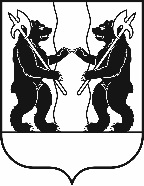      М У Н И Ц И П А Л Ь Н Ы Й   С О В Е Т    Ярославского муниципального района      Р Е Ш Е Н И Е	29.06.2023                                                                                                                                 № 43		         О внесении изменений в решение Муниципального Совета ЯМР от 22.12.2022 № 111 «О районном бюджете Ярославского муниципального района на 2023 год и плановый период 2024 и 2025 годов»Принято на заседанииМуниципального СоветаЯрославского муниципального района«29» июня 2023 г.МУНИЦИПАЛЬНЫЙ СОВЕТ ЯРОСЛАВСКОГО МУНИЦИПАЛЬНОГО РАЙОНА РЕШИЛ:1. Внести в решение Муниципального Совета ЯМР от 22.12.2022 № 111 «О районном бюджете Ярославского муниципального района на 2023 год 
и плановый период 2024 и 2025 годов» следующие изменения:1.1. Пункт 1 изложить в следующей редакции:«1. Утвердить основные характеристики районного бюджета ЯМР на 2023 год:1.1. Прогнозируемый общий объем доходов районного бюджета ЯМР в сумме       3 067 746 016 рублей.1.2. Общий объем расходов районного бюджета ЯМР в сумме 
3 096 082 516 рублей.1.3. Дефицит районного бюджета ЯМР в сумме 28 336 500 рублей».1.2. Пункт 2 изложить в следующей редакции:«2.Утвердить основные характеристики районного бюджета ЯМР 
на 2024, 2025 годы:2.1. Прогнозируемый общий объем доходов районного бюджета ЯМР:      - на 2024 год в сумме 2 961 768 800 рублей;      - на 2025 год в сумме 2 097 003 628 рублей.2.2. Общий объем расходов районного бюджета ЯМР:   - на 2024 год в сумме 2 961 768 800 рублей, в том числе условно утвержденные расходы в сумме 15 950 000 рублей;   - на 2025 год в сумме 2 097 003 628 рублей, в том числе условно утвержденные расходы в сумме 29 500 000 рублей. 1.2. В абзаце втором  пункта 8 цифры «131 105 723» заменить цифрами                «136 093 730».1.3. В абзацах втором пункта 9 цифры «197 190 194» заменить цифрами «215 848 877», в абзаце третьем цифры «60 708 631»  заменить цифрами       «112 643 789».1.4.Приложения 1-8, 11-13 изложить в редакции приложений 1–11   к настоящему Решению.2.Опубликовать настоящее Решение в газете «Ярославский агрокурьер»,
 за исключением приложений 1-11  к настоящему Решению.Опубликовать полный текст настоящего Решения в сетевом издании Ярославский агрокурьер.ПРИЛОЖЕНИЕ 1к решению Муниципального Совета ЯМРот 29.06.2023 № 43ПРИЛОЖЕНИЕ 2к решению Муниципального Совета ЯМРот 29.06.2023 № 43ПРИЛОЖЕНИЕ 3к решению Муниципального Совета ЯМРот 29.06.2023 № 43ПРИЛОЖЕНИЕ 4к решению Муниципального Совета ЯМРот 29.06.2023 № 43ПРИЛОЖЕНИЕ 5к решению Муниципального Совета ЯМРот 29.06.2023 № 43ПРИЛОЖЕНИЕ 6к решению Муниципального Совета ЯМРот 29.06.2023 № 43ПРИЛОЖЕНИЕ 7к решению Муниципального Совета ЯМР                                                 от 29.06.2023 № 43ПРИЛОЖЕНИЕ 8к решению Муниципального Совета ЯМРот 29.06.2023 № 43ПРИЛОЖЕНИЕ 9к решению Муниципального Совета ЯМРот 29.06.2023 № 43ПРИЛОЖЕНИЕ 10к решению Муниципального Совета ЯМРот 29.06.2023 № 43ПРИЛОЖЕНИЕ 11к решению Муниципального Совета ЯМРот 29.06.2023 № 43Глава Ярославскогомуниципального района_________________Н.В. Золотников«____»___________2023 г.Председатель Муниципального Совета Ярославского муниципального района_________________ Е.В. Шибаев«___»____________2023 г.Прогнозируемые доходы районного бюджета ЯМР на 2023 год в соответствии с классификацией доходов бюджетов РФКод бюджетной классификацииНаименование дохода2023 год (руб.)000 1 00 00000 00 0000 000НАЛОГОВЫЕ И НЕНАЛОГОВЫЕ ДОХОДЫ625 427 368000 1 01 00000 00 0000 000НАЛОГИ НА ПРИБЫЛЬ, ДОХОДЫ472 439 066182 1 01 02000 01 0000 110Налог на доходы физических лиц472 439 066000 1 03 00000 00 0000 000НАЛОГИ НА ТОВАРЫ (РАБОТЫ, УСЛУГИ), РЕАЛИЗУЕМЫЕ НА ТЕРРИТОРИИ РОССИЙСКОЙ ФЕДЕРАЦИИ14 656 000182 1 03 02000 01 0000 110Акцизы по подакцизным товарам (продукции), производимым на территории Российской Федерации14 656 000000 1 05 00000 00 0000 000НАЛОГИ НА СОВОКУПНЫЙ ДОХОД7 357 000000 1 05 03000 01 0000 110Единый сельскохозяйственный налог1 407 000182 1 05 03010 01 0000 110Единый сельскохозяйственный налог1 407 000000 1 05 04000 02 0000 110Налог, взимаемый в связи с применением патентной системы налогообложения5 950 000182 1 05 04020 02 0000 110Налог, взимаемый в связи с применением патентной системы налогообложения, зачисляемый в бюджеты муниципальных районов5 950 000000 1 07 00000 00 0000 000НАЛОГИ, СБОРЫ И РЕГУЛЯРНЫЕ ПЛАТЕЖИ ЗА ПОЛЬЗОВАНИЕ ПРИРОДНЫМИ РЕСУРСАМИ42 000000 1 07 01000 01 0000 110Налог на добычу полезных ископаемых42 000182 1 07 01020 01 0000 110Налог на добычу общераспространенных полезных ископаемых42 000000 1 08 00000 00 0000 000ГОСУДАРСТВЕННАЯ ПОШЛИНА4 800 000182 1 08 00000 00 0000 000ГОСУДАРСТВЕННАЯ ПОШЛИНА4 800 000000 1 11 00000 00 0000 000ДОХОДЫ ОТ ИСПОЛЬЗОВАНИЯ ИМУЩЕСТВА, НАХОДЯЩЕГОСЯ В ГОСУДАРСТВЕННОЙ И МУНИЦИПАЛЬНОЙ СОБСТВЕННОСТИ83 249 449802 1 11 05013 05 0000 120Доходы, получаемые в виде арендной платы за земельные участки, государственная собственность на которые не разграничена и которые расположены в границах сельских поселений и межселенных территорий муниципальных районов, а также средства от продажи права на заключение договоров аренды указанных земельных участков63 957 060802 1 11 05025 05 0000 120Доходы, получаемые в виде арендной платы, а также средства от продажи права на заключение договоров аренды за земли, находящиеся в собственности муниципальных районов (за исключением земельных участков муниципальных бюджетных и автономных учреждений)13 425 000802 1 11 05035 05 0000 120Доходы от сдачи в аренду имущества, находящегося в оперативном управлении органов управления муниципальных районов и созданных ими учреждений (за исключением имущества муниципальных бюджетных и автономных учреждений)3 150 310802 1 11 05075 05 0000 120Доходы от сдачи в аренду имущества, составляющего казну муниципальных районов (за исключением земельных участков)2 600 000802 1 11 05325 05 0000 120Плата по соглашениям об установлении сервитута, заключенным органами местного самоуправления муниципальных районов, государственными или муниципальными предприятиями либо государственными или муниципальными учреждениями в отношении земельных участков, находящихся в собственности муниципальных районов29 079802 1 11 09045 05 0000 120Прочие поступления от использования имущества, находящегося в собственности муниципальных районов (за исключением имущества муниципальных бюджетных и автономных учреждений, а также имущества муниципальных унитарных предприятий, в том числе казенных)88 000000 1 12 00000 00 0000 000ПЛАТЕЖИ ПРИ ПОЛЬЗОВАНИИ ПРИРОДНЫМИ РЕСУРСАМИ8 190 000048 1 12 01000 01 0000 120Плата за негативное воздействие на окружающую среду8 190 000000 1 13 00000 00 0000 000ДОХОДЫ ОТ ОКАЗАНИЯ ПЛАТНЫХ УСЛУГ И КОМПЕНСАЦИИ ЗАТРАТ ГОСУДАРСТВА2 045 837000 1 13 01995 05 0000 130Прочие доходы от оказания платных услуг (работ) получателями средств бюджетов муниципальных районов1 941 000000 1 13 02995 05 0000 130Прочие доходы от компенсации затрат бюджетов муниципальных районов104 837000 1 14 00000 00 0000 000ДОХОДЫ ОТ ПРОДАЖИ МАТЕРИАЛЬНЫХ И НЕМАТЕРИАЛЬНЫХ АКТИВОВ27 686 016802 1 14 02050 05 0000 410Доходы от реализации имущества, находящегося в собственности муниципальных районов (за исключением движимого имущества муниципальных бюджетных и автономных учреждений, а также имущества муниципальных унитарных предприятий, в том числе казенных), в части реализации основных средств по указанному имуществу9 159 063802 1 14 02050 05 0000 440Доходы от реализации имущества, находящегося в собственности муниципальных районов (за исключением имущества муниципальных бюджетных и автономных учреждений, а также имущества муниципальных унитарных предприятий, в том числе казенных), в части реализации материальных запасов по указанному имуществу40 937802 1 14 06013 05 0000 430Доходы от продажи земельных участков, государственная собственность на которые не разграничена и которые расположены в границах сельских поселений и межселенных территорий муниципальных районов8 600 000802 1 14 06313 05 0000 430Плата за увеличение площади земельных участков, находящихся в частной собственности, в результате перераспределения таких земельных участков и земель (или) земельных участков, государственная собственность на которые не разграничена и которые расположены в границах сельских поселений и межселенных территорий муниципальных районов9 886 016000 1 16 00000 00 0000 000ШТРАФЫ, САНКЦИИ, ВОЗМЕЩЕНИЕ УЩЕРБА4 300 000000 1 17 00000 00 0000 000ПРОЧИЕ НЕНАЛОГОВЫЕ ДОХОДЫ662 000802 1 17 05050 05 0000 180Прочие неналоговые доходы бюджетов муниципальных районов662 000000 2 00 00000 00 0000 000БЕЗВОЗМЕЗДНЫЕ ПОСТУПЛЕНИЯ2 442 318 648000 2 02 00000 00 0000 000БЕЗВОЗМЕЗДНЫЕ ПОСТУПЛЕНИЯ ОТ ДРУГИХ БЮДЖЕТОВ БЮДЖЕТНОЙ СИСТЕМЫ РОССИЙСКОЙ ФЕДЕРАЦИИ2 399 593 648000 2 02 10000 00 0000 150Дотации бюджетам бюджетной системы Российской Федерации250 060 884801 2 02 15001 05 0000 150Дотации бюджетам муниципальных районов на выравнивание бюджетной обеспеченности из бюджета субъекта Российской Федерации247 630 000000 2 02 19999 05 0000 150Прочие дотации бюджетам муниципальных районов2 430 884801 2 02 19999 05 1004 150Прочие дотации бюджетам муниципальных районов (дотации на реализацию мероприятий, предусмотренных нормативными правовыми актами органов государственной власти Ярославской области)870 407801 2 02 19999 05 1009 150Прочие дотации бюджетам муниципальных районов (Дотации на реализацию мероприятий по обеспечению обязательных требований охраны объектов образования I – III категорий опасности)1 560 477000 2 02 20000 00 0000 150Субсидии бюджетам бюджетной системы Российской Федерации (межбюджетные субсидии)420 367 886800 2 02 20041 05 0000 150Субсидии бюджетам муниципальных районов на строительство, модернизацию, ремонт и содержание автомобильных дорог общего пользования, в том числе дорог в поселениях (за исключением автомобильных дорог федерального значения)110 261 631800 2 02 20077 05 0000 150Субсидии бюджетам муниципальных районов на софинансирование капитальных вложений в объекты муниципальной собственности31 523 252804 2 02 25098 05 0000 150Субсидии бюджетам муниципальных районов на обновление материально-технической базы для организации учебно-исследовательской, научно-практической, творческой деятельности, занятий физической культурой и спортом в образовательных организациях1 774 532846 2 02 25467 05 0000 150Субсидии бюджетам муниципальных районов на обеспечение развития и укрепления материально-технической базы домов культуры в населенных пунктах с числом жителей до 50 тысяч человек1 970 448800 2 02 25576 05 0000 150Субсидии бюджетам муниципальных районов на обеспечение комплексного развития сельских территорий208 933 755000 2 02 29999 05 0000 150Прочие субсидии бюджетам муниципальных районов65 904 268850 2 02 29999 05 2006 150Прочие субсидии бюджетам муниципальных районов (субсидия на реализацию мероприятий по патриотическому воспитанию граждан)64 952804 2 02 29999 05 2008 150Прочие субсидии бюджетам муниципальных районов (субсидия на укрепление материально-технической базы загородных организаций отдыха детей и их оздоровления, находящихся в муниципальной собственности)1 429 447850 2 02 29999 05 2009 150Прочие субсидии бюджетам  муниципальных районов (субсидия на осуществление деятельности в сфере молодежной политики социальными учреждениями молодежи)1 844 295804 2 02 29999 05 2015 150Прочие субсидии бюджетам муниципальных районов (субсидия на оплату стоимости набора продуктов питания в лагерях с дневной формой пребывания детей, расположенных на территории Ярославской области)888 700801 2 02 29999 05 2032 150Прочие субсидии бюджетам муниципальных районов (субсидия на реализацию мероприятий инициативного бюджетирования на территории Ярославской области (поддержка местных инициатив))7 846 357850 2 02 29999 05 2034 150Прочие субсидии бюджетам муниципальных районов (субсидия на реализацию муниципальных программ поддержки социально ориентированных некоммерческих организаций)231 411804 2 02 29999 05 2037 150Прочие субсидии бюджетам муниципальных районов (субсидия на повышение оплаты труда отдельных категорий работников муниципальных учреждений в сфере образования)8 847 072846 2 02 29999 05 2038 150Прочие субсидии бюджетам муниципальных районов (субсидия на повышение оплаты труда работников муниципальных учреждений в сфере культуры)35 214 624850 2 02 29999 05 2040 150Прочие субсидии бюджетам муниципальных районов (субсидия на обеспечение трудоустройства несовершеннолетних граждан на временные рабочие места)763 410804 2 02 29999 05 2049 150Прочие субсидии бюджетам муниципальных районов (Субсидия на проведение ремонтных работ в помещениях, предназначенных для создания центров образования естественно-научной и технологической направленностей)3 500 000804 2 02 29999 05 2062 150Прочие субсидии бюджетам муниципальных районов (Субсидия на обеспечение антитеррористической защищенности объектов загородных организаций отдыха детей и их оздоровления, находящихся в муниципальной собственности)5 274 000000 2 02 30000 00 0000 150Субвенции бюджетам бюджетной системы Российской Федерации1 617 255 593805 2 02 30022 05 0000 150Субвенции бюджетам муниципальных районов на предоставление гражданам субсидий на оплату жилого помещения и коммунальных услуг4 800 000000 2 02 30024 05 0000 150Субвенции бюджетам муниципальных районов на выполнение передаваемых полномочий субъектов Российской Федерации1 434 403 749805 2 02 30024 05 3003 150Субвенции бюджетам муниципальных районов на выполнение передаваемых полномочий субъектов Российской Федерации (субвенция на освобождение от оплаты стоимости проезда лиц, находящихся под диспансерным наблюдением в связи с туберкулезом, и больных туберкулезом)1 200805 2 02 30024 05 3004 150Субвенции бюджетам муниципальных районов на выполнение передаваемых полномочий субъектов Российской Федерации (Субвенция на освобождение от оплаты стоимости проезда детей из многодетных семей, а также детей из семей, имеющих трех и более детей, в том числе детей в возрасте до 23 лет)2 729 545805 2 02 30024 05 3005 150Субвенции бюджетам муниципальных районов на выполнение передаваемых полномочий субъектов Российской Федерации (субвенция на оплату жилого помещения и коммунальных услуг отдельным категориям граждан, оказание мер социальной поддержки которым относится к полномочиям Ярославской области )45 670 080804 2 02 30024 05 3006 150Субвенции бюджетам муниципальных районов на выполнение передаваемых полномочий субъектов Российской Федерации (субвенция на обеспечение отдыха и оздоровления детей, находящихся в трудной жизненной ситуации, детей погибших сотрудников правоохранительных органов и военнослужащих, безнадзорных детей за счет средств областного бюджета)4 368 954804 2 02 30024 05 3007 150Субвенции бюджетам муниципальных районов на выполнение передаваемых полномочий субъектов Российской Федерации (субвенция на компенсацию части расходов на приобретение путевки в организации отдыха детей и их оздоровления)1 096 677804 2 02 30024 05 3009 150Субвенции бюджетам муниципальных районов на выполнение передаваемых полномочий субъектов Российской Федерации (субвенция на компенсацию расходов за присмотр и уход за детьми, осваивающими образовательные программы дошкольного образования в организациях, осуществляющих образовательную деятельность)17 615 143804 2 02 30024 05 3010 150Субвенции бюджетам муниципальных районов на выполнение передаваемых полномочий субъектов Российской Федерации (субвенция на государственную поддержку опеки и попечительства)6 837 136804 2 02 30024 05 3014 150Субвенции бюджетам муниципальных районов на выполнение передаваемых полномочий субъектов Российской Федерации (Субвенция на организацию образовательного процесса)1 128 195 579804 2 02 30024 05 3015 150Субвенции бюджетам муниципальных районов на выполнение передаваемых полномочий субъектов Российской Федерации (субвенция на организацию питания обучающихся образовательных организаций)22 751 246804 2 02 30024 05 3017 150Субвенции бюджетам муниципальных районов на выполнение передаваемых полномочий субъектов Российской Федерации (субвенция на содержание ребенка в семье опекуна и приемной семье, а также вознаграждение, причитающееся приемному родителю)33 679 746805 2 02 30024 05 3019 150Субвенции бюджетам муниципальных районов на выполнение передаваемых полномочий субъектов Российской Федерации (субвенция на денежные выплаты)7 724 528805 2 02 30024 05 3020 150Субвенции бюджетам муниципальных районов на выполнение передаваемых полномочий субъектов Российской Федерации (субвенция на содержание муниципальных казенных учреждений социального обслуживания населения, на предоставление субсидий муниципальным бюджетным учреждениям социального обслуживания населения на выполнение муниципальных заданий и иные цели)115 830 428805 2 02 30024 05 3021 150Субвенции бюджетам муниципальных районов на выполнение передаваемых полномочий субъектов Российской Федерации (субвенция на оказание социальной помощи отдельным категориям граждан)11 755 410805 2 02 30024 05 3022 150Субвенции бюджетам муниципальных районов на выполнение передаваемых полномочий субъектов Российской Федерации (субвенция на выплату ежемесячного пособия на ребенка)5 145 727805 2 02 30024 05 3023 150Субвенции бюджетам муниципальных районов на выполнение передаваемых полномочий субъектов Российской Федерации (субвенция на осуществление ежемесячной денежной выплаты ветеранам труда, ветеранам военной службы, ветеранам труда Ярославской области, труженикам тыла, реабилитированным лицам)8 218 841800 2 02 30024 05 3027 150Субвенции бюджетам муниципальных районов на выполнение передаваемых полномочий субъектов Российской Федерации (субвенция на организацию мероприятий при осуществлении деятельности по обращению с животными без владельцев)1 693 330800 2 02 30024 05 3028 150Субвенции бюджетам муниципальных районов на выполнение передаваемых полномочий субъектов Российской Федерации (субвенция на обеспечение профилактики безнадзорности, правонарушений несовершеннолетних и защиты их прав)3 424 991805 2 02 30024 05 3029 150Субвенции бюджетам муниципальных районов на выполнение передаваемых полномочий субъектов Российской Федерации (субвенция на обеспечение деятельности органов местного самоуправления в сфере социальной защиты населения)10 758 979804 2 02 30024 05 3030 150Субвенции бюджетам муниципальных районов на выполнение передаваемых полномочий субъектов Российской Федерации (субвенции на обеспечение деятельности органов опеки и попечительства)5 625 660800 2 02 30024 05 3031 150Субвенции бюджетам муниципальных районов на выполнение передаваемых полномочий субъектов Российской Федерации (субвенция на реализацию отдельных полномочий в сфере законодательства об административных правонарушениях)29 489804 2 02 30024 05 3033 150Субвенции бюджетам муниципальных районов на выполнение передаваемых полномочий субъектов Российской Федерации (субвенция на частичную оплату стоимости путевки в организации отдыха детей и их оздоровления)90 502805 2 02 30024 05 3036 150Субвенции бюджетам муниципальных районов на выполнение передаваемых полномочий субъектов Российской Федерации (субвенция на осуществление ежемесячной денежной выплаты, назначаемой при рождении третьего ребенка или последующих детей до достижения ребенком возраста трех лет, в части расходов по доставке выплат получателям)195 539805 2 02 30024 05 3037 150Субвенции бюджетам муниципальных районов на выполнение передаваемых полномочий субъектов Российской Федерации (субвенция на компенсацию отдельным категориям граждан оплаты взноса на капитальный ремонт общего имущества в многоквартирном доме в части расходов по доставке выплат получателям)4 335805 2 02 30024 05 3041 150Субвенции бюджетам муниципальных районов на выполнение передаваемых полномочий субъектов Российской Федерации (субвенция на оказание государственной социальной помощи на основании социального контракта в части расходов по доставке выплат получателям)378 803805 2 02 30024 05 3042 150Субвенции бюджетам муниципальных районов на выполнение передаваемых полномочий субъектов Российской Федерации (субвенция на осуществление ежемесячной денежной выплаты на ребенка в возрасте от трех до семи лет включительно в части расходов по доставке выплат получателям)581 881805 2 02 35084 05 0000 150Субвенции бюджетам муниципальных районов на осуществление ежемесячной денежной выплаты, назначаемой в случае рождения третьего ребенка или последующих детей до достижения ребенком возраста трех лет16 953 498800 2 02 35120 05 0000 150Субвенции бюджетам муниципальных районов на осуществление полномочий по составлению (изменению) списков кандидатов в присяжные заседатели федеральных судов общей юрисдикции в Российской Федерации876804 2 02 35179 05 0000 150Субвенции бюджетам муниципальных районов на проведение мероприятий по обеспечению деятельности советников директора по воспитанию и взаимодействию с детскими общественными объединениями в общеобразовательных организациях1 712 106805 2 02 35220 05 0000 150Субвенции бюджетам муниципальных районов на осуществление переданного полномочия Российской Федерации по осуществлению ежегодной денежной выплаты лицам, награжденным нагрудным знаком "Почетный донор России"6 240 517805 2 02 35240 05 0000 150Субвенции бюджетам муниципальных районов на выплату государственного единовременного пособия и ежемесячной денежной компенсации гражданам при возникновении поствакцинальных осложнений в соответствии с Федеральным законом от 17 сентября 1998 года № 157-ФЗ "Об иммунопрофилактике инфекционных болезней"14 725805 2 02 35250 05 0000 150Субвенции бюджетам муниципальных районов на оплату жилищно-коммунальных услуг отдельным категориям граждан11 700 000805 2 02 35302 05 0000 150Субвенции бюджетам муниципальных районов на осуществление ежемесячных выплат на детей в возрасте от трех до семи лет включительно50 126 268804 2 02 35303 05 0000 150Субвенции бюджетам муниципальных районов на ежемесячное денежное вознаграждение за классное руководство педагогическим работникам государственных и муниципальных образовательных организаций, реализующих образовательные программы начального общего образования, образовательные программы основного общего образования, образовательные программы среднего общего образования28 748 160804 2 02 35304 05 0000 150Субвенции бюджетам муниципальных районов на организацию бесплатного горячего питания обучающихся, получающих начальное общее образование в государственных и муниципальных образовательных организациях35 435 160805 2 02 35404 05 0000 150Субвенции бюджетам муниципальных районов на оказание государственной социальной помощи на основании социального контракта отдельным категориям граждан25 253 558805 2 02 35462 05 0000 150Субвенции бюджетам муниципальных районов на компенсацию отдельным категориям граждан оплаты взноса на капитальный ремонт общего имущества в многоквартирном доме265 269800 2 02 35930 05 0000 150Субвенции бюджетам муниципальных районов на государственную регистрацию актов гражданского состояния1 601 707000 2 02 40000 00 0000 150Иные межбюджетные трансферты111 909 285801 2 02 40014 05 0000 150Межбюджетные трансферты, передаваемые бюджетам муниципальных районов из бюджетов поселений на осуществление части полномочий по решению вопросов местного значения в соответствии с заключенными соглашениями91 570 141846 2 02 45519 05 0000 150Межбюджетные трансферты, передаваемые бюджетам муниципальных районов на поддержку отрасли культуры156 250000 2 02 49999 05 0000 150Прочие межбюджетные трансферты, передаваемые бюджетам муниципальных районов20 182 894800 2 02 49999 05 4007 150Прочие межбюджетные трансферты, передаваемые бюджетам муниципальных районов (межбюджетный трансферт на оказание государственной поддержки отдельным категориям граждан для проведения ремонта жилых помещений и (или) работ, направленных на повышение уровня обеспеченности их коммунальными услугами)1 295 000804 2 02 49999 05 4008 150Прочие межбюджетные трансферты, передаваемые бюджетам муниципальных районов (межбюджетные трансферты на поддержку инициатив органов ученического самоуправления общеобразовательных организаций)1 000 000846 2 02 49999 05 4011 150Прочие межбюджетные трансферты, передаваемые бюджетам муниципальных районов (Межбюджетные трансферты на организацию и проведение культурных мероприятий, направленных на улучшение социального самочувствия жителей муниципальных образований Ярославской области)300 000800 2 02 49999 05 4018 150Прочие межбюджетные трансферты, передаваемые бюджетам муниципальных районов (Межбюджетные трансферты на реализацию мероприятий по борьбе с борщевиком Сосновского)858 841804 2 02 49999 05 4019 150Прочие межбюджетные трансферты, передаваемые бюджетам муниципальных районов (Межбюджетные трансферты на повышение антитеррористической защищенности объектов образования)15 804 053802 2 02 49999 05 4021 150Прочие межбюджетные трансферты, передаваемые бюджетам муниципальных районов (Межбюджетные трансферты на проведение комплекса кадастровых работ на объектах водного хозяйства)925 000000 2 07 00000 00 0000 000ПРОЧИЕ БЕЗВОЗМЕЗДНЫЕ ПОСТУПЛЕНИЯ42 725 000000 2 07 05030 05 0000 150Прочие безвозмездные поступления в бюджеты муниципальных районов42 725 000Итого доходов3 067 746 016Прогнозируемые доходы районного бюджета ЯМР на 2024 - 2025 годы в соответствии с классификацией доходов бюджетов РФКод бюджетной классификацииНаименование дохода2024 год (руб.)2025 год (руб.)000 1 00 00000 00 0000 000НАЛОГОВЫЕ И НЕНАЛОГОВЫЕ ДОХОДЫ560 404 116582 212 000000 1 01 00000 00 0000 000НАЛОГИ НА ПРИБЫЛЬ, ДОХОДЫ451 164 116469 431 000182 1 01 02000 01 0000 110Налог на доходы физических лиц451 164 116469 431 000000 1 03 00000 00 0000 000НАЛОГИ НА ТОВАРЫ (РАБОТЫ, УСЛУГИ), РЕАЛИЗУЕМЫЕ НА ТЕРРИТОРИИ РОССИЙСКОЙ ФЕДЕРАЦИИ15 947 00017 308 000182 1 03 02000 01 0000 110Акцизы по подакцизным товарам (продукции), производимым на территории Российской Федерации15 947 00017 308 000000 1 05 00000 00 0000 000НАЛОГИ НА СОВОКУПНЫЙ ДОХОД7 385 0007 441 000000 1 05 03000 01 0000 110Единый сельскохозяйственный налог1 435 0001 491 000182 1 05 03010 01 0000 110Единый сельскохозяйственный налог1 435 0001 491 000000 1 05 04000 02 0000 110Налог, взимаемый в связи с применением патентной системы налогообложения5 950 0005 950 000182 1 05 04020 02 0000 110Налог, взимаемый в связи с применением патентной системы налогообложения, зачисляемый в бюджеты муниципальных районов5 950 0005 950 000000 1 07 00000 00 0000 000НАЛОГИ, СБОРЫ И РЕГУЛЯРНЫЕ ПЛАТЕЖИ ЗА ПОЛЬЗОВАНИЕ ПРИРОДНЫМИ РЕСУРСАМИ50 00030 000000 1 07 01000 01 0000 110Налог на добычу полезных ископаемых50 00030 000182 1 07 01020 01 0000 110Налог на добычу общераспространенных полезных ископаемых50 00030 000000 1 08 00000 00 0000 000ГОСУДАРСТВЕННАЯ ПОШЛИНА4 900 0004 950 000182 1 08 00000 00 0000 000ГОСУДАРСТВЕННАЯ ПОШЛИНА4 900 0004 950 000000 1 11 00000 00 0000 000ДОХОДЫ ОТ ИСПОЛЬЗОВАНИЯ ИМУЩЕСТВА, НАХОДЯЩЕГОСЯ В ГОСУДАРСТВЕННОЙ И МУНИЦИПАЛЬНОЙ СОБСТВЕННОСТИ54 495 00056 388 000802 1 11 05013 05 0000 120Доходы, получаемые в виде арендной платы за земельные участки, государственная собственность на которые не разграничена и которые расположены в границах сельских поселений и межселенных территорий муниципальных районов, а также средства от продажи права на заключение договоров аренды указанных земельных участков48 000 00049 900 000802 1 11 05025 05 0000 120Доходы, получаемые в виде арендной платы, а также средства от продажи права на заключение договоров аренды за земли, находящиеся в собственности муниципальных районов (за исключением земельных участков муниципальных бюджетных и автономных учреждений)3 800 0003 800 000802 1 11 05035 05 0000 120Доходы от сдачи в аренду имущества, находящегося в оперативном управлении органов управления муниципальных районов и созданных ими учреждений (за исключением имущества муниципальных бюджетных и автономных учреждений)7 0000802 1 11 05075 05 0000 120Доходы от сдачи в аренду имущества, составляющего казну муниципальных районов (за исключением земельных участков)2 600 0002 600 000802 1 11 09045 05 0000 120Прочие поступления от использования имущества, находящегося в собственности муниципальных районов (за исключением имущества муниципальных бюджетных и автономных учреждений, а также имущества муниципальных унитарных предприятий, в том числе казенных)88 00088 000000 1 12 00000 00 0000 000ПЛАТЕЖИ ПРИ ПОЛЬЗОВАНИИ ПРИРОДНЫМИ РЕСУРСАМИ8 190 0008 190 000048 1 12 01000 01 0000 120Плата за негативное воздействие на окружающую среду8 190 0008 190 000000 1 13 00000 00 0000 000ДОХОДЫ ОТ ОКАЗАНИЯ ПЛАТНЫХ УСЛУГ И КОМПЕНСАЦИИ ЗАТРАТ ГОСУДАРСТВА2 011 0002 112 000000 1 13 01995 05 0000 130Прочие доходы от оказания платных услуг (работ) получателями средств бюджетов муниципальных районов2 011 0002 112 000000 1 14 00000 00 0000 000ДОХОДЫ ОТ ПРОДАЖИ МАТЕРИАЛЬНЫХ И НЕМАТЕРИАЛЬНЫХ АКТИВОВ13 300 00013 300 000802 1 14 02050 05 0000 410Доходы от реализации имущества, находящегося в собственности муниципальных районов (за исключением движимого имущества муниципальных бюджетных и автономных учреждений, а также имущества муниципальных унитарных предприятий, в том числе казенных), в части реализации основных средств по указанному имуществу2 200 0002 200 000802 1 14 06013 05 0000 430Доходы от продажи земельных участков, государственная собственность на которые не разграничена и которые расположены в границах сельских поселений и межселенных территорий муниципальных районов4 600 0004 600 000802 1 14 06313 05 0000 430Плата за увеличение площади земельных участков, находящихся в частной собственности, в результате перераспределения таких земельных участков и земель (или) земельных участков, государственная собственность на которые не разграничена и которые расположены в границах сельских поселений и межселенных территорий муниципальных районов6 500 0006 500 000000 1 16 00000 00 0000 000ШТРАФЫ, САНКЦИИ, ВОЗМЕЩЕНИЕ УЩЕРБА2 300 0002 400 000000 1 17 00000 00 0000 000ПРОЧИЕ НЕНАЛОГОВЫЕ ДОХОДЫ662 000662 000802 1 17 05050 05 0000 180Прочие неналоговые доходы бюджетов муниципальных районов662 000662 000000 2 00 00000 00 0000 000БЕЗВОЗМЕЗДНЫЕ ПОСТУПЛЕНИЯ2 401 364 6841 514 791 628000 2 02 00000 00 0000 000БЕЗВОЗМЕЗДНЫЕ ПОСТУПЛЕНИЯ ОТ ДРУГИХ БЮДЖЕТОВ БЮДЖЕТНОЙ СИСТЕМЫ РОССИЙСКОЙ ФЕДЕРАЦИИ2 358 639 6841 514 791 628000 2 02 10000 00 0000 150Дотации бюджетам бюджетной системы Российской Федерации34 142 0000801 2 02 15001 05 0000 150Дотации бюджетам муниципальных районов на выравнивание бюджетной обеспеченности из бюджета субъекта Российской Федерации34 142 0000000 2 02 20000 00 0000 150Субсидии бюджетам бюджетной системы Российской Федерации (межбюджетные субсидии)829 972 76061 141 474800 2 02 20041 05 0000 150Субсидии бюджетам муниципальных районов на строительство, модернизацию, ремонт и содержание автомобильных дорог общего пользования, в том числе дорог в поселениях (за исключением автомобильных дорог федерального значения)53 761 63114 761 631800 2 02 20077 05 0000 150Субсидии бюджетам муниципальных районов на софинансирование капитальных вложений в объекты муниципальной собственности62 521 9000804 2 02 25098 05 0000 150Субсидии бюджетам муниципальных районов на обновление материально-технической базы для организации учебно-исследовательской, научно-практической, творческой деятельности, занятий физической культурой и спортом в образовательных организациях2 004 8700800 2 02 25576 05 0000 150Субсидии бюджетам муниципальных районов на обеспечение комплексного развития сельских территорий558 455 2000800 2 02 25753 05 0000 150Субсидии бюджетам муниципальных районов на софинансирование закупки и монтажа оборудования для создания "умных" спортивных площадок106 849 3160000 2 02 29999 05 0000 150Прочие субсидии бюджетам муниципальных районов46 379 84346 379 843804 2 02 29999 05 2008 150Прочие субсидии бюджетам муниципальных районов (субсидия на укрепление материально-технической базы загородных организаций отдыха детей и их оздоровления, находящихся в муниципальной собственности)1 429 4471 429 447804 2 02 29999 05 2015 150Прочие субсидии бюджетам муниципальных районов (субсидия на оплату стоимости набора продуктов питания в лагерях с дневной формой пребывания детей, расположенных на территории Ярославской области)888 700888 700804 2 02 29999 05 2037 150Прочие субсидии бюджетам муниципальных районов (субсидия на повышение оплаты труда отдельных категорий работников муниципальных учреждений в сфере образования)8 847 0728 847 072846 2 02 29999 05 2038 150Прочие субсидии бюджетам муниципальных районов (субсидия на повышение оплаты труда работников муниципальных учреждений в сфере культуры)35 214 62435 214 624000 2 02 30000 00 0000 150Субвенции бюджетам бюджетной системы Российской Федерации1 450 919 2521 452 979 640000 2 02 30024 05 0000 150Субвенции бюджетам муниципальных районов на выполнение передаваемых полномочий субъектов Российской Федерации1 352 385 8721 352 392 371805 2 02 30024 05 3003 150Субвенции бюджетам муниципальных районов на выполнение передаваемых полномочий субъектов Российской Федерации (субвенция на освобождение от оплаты стоимости проезда лиц, находящихся под диспансерным наблюдением в связи с туберкулезом, и больных туберкулезом)1 2001 200805 2 02 30024 05 3004 150Субвенции бюджетам муниципальных районов на выполнение передаваемых полномочий субъектов Российской Федерации (Субвенция на освобождение от оплаты стоимости проезда детей из многодетных семей, а также детей из семей, имеющих трех и более детей, в том числе детей в возрасте до 23 лет)2 729 5452 729 545804 2 02 30024 05 3006 150Субвенции бюджетам муниципальных районов на выполнение передаваемых полномочий субъектов Российской Федерации (субвенция на обеспечение отдыха и оздоровления детей, находящихся в трудной жизненной ситуации, детей погибших сотрудников правоохранительных органов и военнослужащих, безнадзорных детей за счет средств областного бюджета)4 368 9544 368 954804 2 02 30024 05 3007 150Субвенции бюджетам муниципальных районов на выполнение передаваемых полномочий субъектов Российской Федерации (субвенция на компенсацию части расходов на приобретение путевки в организации отдыха детей и их оздоровления)1 096 6771 096 677804 2 02 30024 05 3009 150Субвенции бюджетам муниципальных районов на выполнение передаваемых полномочий субъектов Российской Федерации (субвенция на компенсацию расходов за присмотр и уход за детьми, осваивающими образовательные программы дошкольного образования в организациях, осуществляющих образовательную деятельность)12 971 34412 971 344804 2 02 30024 05 3010 150Субвенции бюджетам муниципальных районов на выполнение передаваемых полномочий субъектов Российской Федерации (субвенция на государственную поддержку опеки и попечительства)6 837 1366 837 136804 2 02 30024 05 3014 150Субвенции бюджетам муниципальных районов на выполнение передаваемых полномочий субъектов Российской Федерации (Субвенция на организацию образовательного процесса)1 128 195 5791 128 195 579804 2 02 30024 05 3015 150Субвенции бюджетам муниципальных районов на выполнение передаваемых полномочий субъектов Российской Федерации (субвенция на организацию питания обучающихся образовательных организаций)21 644 01021 644 010804 2 02 30024 05 3017 150Субвенции бюджетам муниципальных районов на выполнение передаваемых полномочий субъектов Российской Федерации (субвенция на содержание ребенка в семье опекуна и приемной семье, а также вознаграждение, причитающееся приемному родителю)33 679 74633 679 746805 2 02 30024 05 3020 150Субвенции бюджетам муниципальных районов на выполнение передаваемых полномочий субъектов Российской Федерации (субвенция на содержание муниципальных казенных учреждений социального обслуживания населения, на предоставление субсидий муниципальным бюджетным учреждениям социального обслуживания населения на выполнение муниципальных заданий и иные цели)116 116 279116 116 279805 2 02 30024 05 3021 150Субвенции бюджетам муниципальных районов на выполнение передаваемых полномочий субъектов Российской Федерации (субвенция на оказание социальной помощи отдельным категориям граждан)4 000 0004 000 000800 2 02 30024 05 3027 150Субвенции бюджетам муниципальных районов на выполнение передаваемых полномочий субъектов Российской Федерации (субвенция на организацию мероприятий при осуществлении деятельности по обращению с животными без владельцев)1 696 8721 696 872800 2 02 30024 05 3028 150Субвенции бюджетам муниципальных районов на выполнение передаваемых полномочий субъектов Российской Федерации (субвенция на обеспечение профилактики безнадзорности, правонарушений несовершеннолетних и защиты их прав)3 424 9913 424 991805 2 02 30024 05 3029 150Субвенции бюджетам муниципальных районов на выполнение передаваемых полномочий субъектов Российской Федерации (субвенция на обеспечение деятельности органов местного самоуправления в сфере социальной защиты населения)9 503 3009 503 300804 2 02 30024 05 3030 150Субвенции бюджетам муниципальных районов на выполнение передаваемых полномочий субъектов Российской Федерации (субвенции на обеспечение деятельности органов опеки и попечительства)5 625 6605 625 660800 2 02 30024 05 3031 150Субвенции бюджетам муниципальных районов на выполнение передаваемых полномочий субъектов Российской Федерации (субвенция на реализацию отдельных полномочий в сфере законодательства об административных правонарушениях)29 48929 489804 2 02 30024 05 3033 150Субвенции бюджетам муниципальных районов на выполнение передаваемых полномочий субъектов Российской Федерации (субвенция на частичную оплату стоимости путевки в организации отдыха детей и их оздоровления)90 50290 502805 2 02 30024 05 3041 150Субвенции бюджетам муниципальных районов на выполнение передаваемых полномочий субъектов Российской Федерации (субвенция на оказание государственной социальной помощи на основании социального контракта в части расходов по доставке выплат получателям)374 588381 087800 2 02 35120 05 0000 150Субвенции бюджетам муниципальных районов на осуществление полномочий по составлению (изменению) списков кандидатов в присяжные заседатели федеральных судов общей юрисдикции в Российской Федерации918820804 2 02 35179 05 0000 150Субвенции бюджетам муниципальных районов на проведение мероприятий по обеспечению деятельности советников директора по воспитанию и взаимодействию с детскими общественными объединениями в общеобразовательных организациях7 313 6417 313 641804 2 02 35303 05 0000 150Субвенции бюджетам муниципальных районов на ежемесячное денежное вознаграждение за классное руководство педагогическим работникам государственных и муниципальных образовательных организаций, реализующих образовательные программы начального общего образования, образовательные программы основного общего образования, образовательные программы среднего общего образования29 060 64029 060 640804 2 02 35304 05 0000 150Субвенции бюджетам муниципальных районов на организацию бесплатного горячего питания обучающихся, получающих начальное общее образование в государственных и муниципальных образовательных организациях35 435 16036 822 960805 2 02 35404 05 0000 150Субвенции бюджетам муниципальных районов на оказание государственной социальной помощи на основании социального контракта отдельным категориям граждан24 972 48525 405 815800 2 02 35930 05 0000 150Субвенции бюджетам муниципальных районов на государственную регистрацию актов гражданского состояния1 750 5361 983 393000 2 02 40000 00 0000 150Иные межбюджетные трансферты43 605 672670 514801 2 02 40014 05 0000 150Межбюджетные трансферты, передаваемые бюджетам муниципальных районов из бюджетов поселений на осуществление части полномочий по решению вопросов местного значения в соответствии с заключенными соглашениями42 935 1580000 2 02 49999 05 0000 150Прочие межбюджетные трансферты, передаваемые бюджетам муниципальных районов670 514670 514800 2 02 49999 05 4018 150Прочие межбюджетные трансферты, передаваемые бюджетам муниципальных районов (Межбюджетные трансферты на реализацию мероприятий по борьбе с борщевиком Сосновского)670 514670 514000 2 07 00000 00 0000 000ПРОЧИЕ БЕЗВОЗМЕЗДНЫЕ ПОСТУПЛЕНИЯ42 725 0000000 2 07 05030 05 0000 150Прочие безвозмездные поступления в бюджеты муниципальных районов42 725 0000Итого доходов2 961 768 8002 097 003 628Расходы районного бюджета ЯМР на 2023 год по разделам и подразделам классификации расходов бюджетов Российской ФедерацииКодНаименованиеВышестоящий бюджет (руб.)Местный бюджет (руб.)Итого 2023 г. (руб.)0100ОБЩЕГОСУДАРСТВЕННЫЕ ВОПРОСЫ5 982 063174 084 389180 066 4520102Функционирование высшего должностного лица субъекта Российской Федерации и муниципального образования3 722 1223 722 1220103Функционирование законодательных (представительных) органов государственной власти и представительных органов муниципальных образований938 860938 8600104Функционирование Правительства Российской Федерации, высших исполнительных органов государственной власти субъектов Российской Федерации, местных администраций39 941 73139 941 7310105Судебная система8768760106Обеспечение деятельности финансовых, налоговых и таможенных органов и органов финансового (финансово-бюджетного) надзора21 837 44721 837 4470111Резервные фонды850 000850 0000113Другие общегосударственные вопросы5 981 187106 794 229112 775 4160300НАЦИОНАЛЬНАЯ БЕЗОПАСНОСТЬ И ПРАВООХРАНИТЕЛЬНАЯ ДЕЯТЕЛЬНОСТЬ200 000200 0000310Защита населения и территории от чрезвычайных ситуаций природного и техногенного характера, пожарная безопасность200 000200 0000400НАЦИОНАЛЬНАЯ ЭКОНОМИКА113 045 213133 560 663246 605 8760405Сельское хозяйство и рыболовство2 552 1711 100 0003 652 1710409Дорожное хозяйство (дорожные фонды)110 261 631105 587 246215 848 8770412Другие вопросы в области национальной экономики231 41126 873 41727 104 8280500ЖИЛИЩНО-КОММУНАЛЬНОЕ ХОЗЯЙСТВО31 674 10954 838 84086 512 9490502Коммунальное хозяйство31 674 10926 891 92358 566 0320505Другие вопросы в области жилищно-коммунального хозяйства27 946 91727 946 9170600ОХРАНА ОКРУЖАЮЩЕЙ СРЕДЫ9 962 7879 962 7870605Другие вопросы в области охраны окружающей среды9 962 7879 962 7870700ОБРАЗОВАНИЕ1 437 525 579467 476 8001 905 002 3790701Дошкольное образование411 861 197158 075 029569 936 2260702Общее образование979 516 660254 939 6831 234 456 3430703Дополнительное образование детей33 391 54733 391 5470705Профессиональная подготовка, переподготовка и повышение квалификации50 000234 208284 2080707Молодежная политика2 672 6574 750 0007 422 6570709Другие вопросы в области образования43 425 06516 086 33359 511 3980800КУЛЬТУРА, КИНЕМАТОГРАФИЯ88 161 322152 360 788240 522 1100801Культура88 161 322149 104 246237 265 5680804Другие вопросы в области культуры, кинематографии3 256 5423 256 5421000СОЦИАЛЬНАЯ ПОЛИТИКА381 574 3378 135 800389 710 1371001Пенсионное обеспечение7 100 0007 100 0001002Социальное обслуживание населения115 780 428115 780 4281003Социальное обеспечение населения126 051 811570 000126 621 8111004Охрана семьи и детства128 983 11970 000129 053 1191006Другие вопросы в области социальной политики10 758 979395 80011 154 7791100ФИЗИЧЕСКАЯ КУЛЬТУРА И СПОРТ26 627 32526 627 3251102Массовый спорт26 627 32526 627 3251200СРЕДСТВА МАССОВОЙ ИНФОРМАЦИИ6 272 5016 272 5011202Периодическая печать и издательства6 272 5016 272 5011300ОБСЛУЖИВАНИЕ ГОСУДАРСТВЕННОГО (МУНИЦИПАЛЬНОГО) ДОЛГА500 000500 0001301Обслуживание государственного (муниципального) внутреннего долга500 000500 0001400МЕЖБЮДЖЕТНЫЕ ТРАНСФЕРТЫ ОБЩЕГО ХАРАКТЕРА БЮДЖЕТАМ БЮДЖЕТНОЙ СИСТЕМЫ РОССИЙСКОЙ ФЕДЕРАЦИИ4 100 0004 100 0001401Дотации на выравнивание бюджетной обеспеченности субъектов Российской Федерации и муниципальных образований600 000600 0001403Прочие межбюджетные трансферты общего характера3 500 0003 500 000ИтогоИтого2 057 962 6231 038 119 8933 096 082 516Дефицит (-), Профицит (+)Дефицит (-), Профицит (+)- 28 336 500Расходы районного бюджета на 2024-2025 год по разделам и подразделам классификации расходов бюджетов Российской ФедерацииКодНаименование2024 год (руб.)2025 год (руб.)0100ОБЩЕГОСУДАРСТВЕННЫЕ ВОПРОСЫ132 909 692142 730 5230102Функционирование высшего должностного лица субъекта Российской Федерации и муниципального образования1 834 4311 834 4310103Функционирование законодательных (представительных) органов государственной власти и представительных органов муниципальных образований1 015 0001 015 0000104Функционирование Правительства Российской Федерации, высших исполнительных органов государственной власти субъектов Российской Федерации, местных администраций39 374 75539 340 7550105Судебная система9188200106Обеспечение деятельности финансовых, налоговых и таможенных органов и органов финансового (финансово-бюджетного) надзора20 497 47320 531 4730111Резервные фонды1 000 0001 000 0000113Другие общегосударственные вопросы69 187 11579 008 0440300НАЦИОНАЛЬНАЯ БЕЗОПАСНОСТЬ И ПРАВООХРАНИТЕЛЬНАЯ ДЕЯТЕЛЬНОСТЬ100 000100 0000310Защита населения и территории от чрезвычайных ситуаций природного и техногенного характера, пожарная безопасность100 000100 0000400НАЦИОНАЛЬНАЯ ЭКОНОМИКА132 021 17551 447 0170405Сельское хозяйство и рыболовство3 267 3863 267 3860409Дорожное хозяйство (дорожные фонды)112 643 78932 069 6310412Другие вопросы в области национальной экономики16 110 00016 110 0000500ЖИЛИЩНО-КОММУНАЛЬНОЕ ХОЗЯЙСТВО90 091 06022 600 0000502Коммунальное хозяйство70 091 0601 600 0000505Другие вопросы в области жилищно-коммунального хозяйства20 000 00021 000 0000600ОХРАНА ОКРУЖАЮЩЕЙ СРЕДЫ500 000500 0000605Другие вопросы в области охраны окружающей среды500 000500 0000700ОБРАЗОВАНИЕ1 949 361 2561 493 658 7620701Дошкольное образование502 393 489505 815 5820702Общее образование1 381 226 387921 649 4790703Дополнительное образование детей23 330 34123 782 6620705Профессиональная подготовка, переподготовка и повышение квалификации230 000230 0000707Молодежная политика3 850 0003 850 0000709Другие вопросы в области образования38 331 03938 331 0390800КУЛЬТУРА, КИНЕМАТОГРАФИЯ290 132 030116 796 8740801Культура287 024 780113 689 6240804Другие вопросы в области культуры, кинематографии3 107 2503 107 2501000СОЦИАЛЬНАЯ ПОЛИТИКА215 930 623216 370 4521001Пенсионное обеспечение3 800 0003 800 0001002Социальное обслуживание населения116 066 279116 066 2791003Социальное обеспечение населения32 497 81832 937 6471004Охрана семьи и детства53 558 22653 558 2261006Другие вопросы в области социальной политики10 008 30010 008 3001100ФИЗИЧЕСКАЯ КУЛЬТУРА И СПОРТ131 472 96420 000 0001102Массовый спорт131 472 96420 000 0001200СРЕДСТВА МАССОВОЙ ИНФОРМАЦИИ2 000 0002 000 0001202Периодическая печать и издательства2 000 0002 000 0001300ОБСЛУЖИВАНИЕ ГОСУДАРСТВЕННОГО (МУНИЦИПАЛЬНОГО) ДОЛГА1 000 0001 000 0001301Обслуживание государственного (муниципального) внутреннего долга1 000 0001 000 0001400МЕЖБЮДЖЕТНЫЕ ТРАНСФЕРТЫ ОБЩЕГО ХАРАКТЕРА БЮДЖЕТАМ БЮДЖЕТНОЙ СИСТЕМЫ РОССИЙСКОЙ ФЕДЕРАЦИИ300 000300 0001401Дотации на выравнивание бюджетной обеспеченности субъектов Российской Федерации и муниципальных образований300 000300 000ИтогоИтого2 945 818 8002 067 503 628Условно утвержденные расходыУсловно утвержденные расходы15 950 00029 500 000ВсегоВсего2 961 768 8002 097 003 628Дефицит (-), Профицит (+)Дефицит (-), Профицит (+)Расходы районного бюджета по целевым статьям (муниципальным программам и непрограммным направлениям деятельности) и группам видов расходов классификации расходов бюджетов Российской Федерации на 2023 годНаименованиеКод целевой классификацииВид расходовВышестоящий бюджет (руб.)Местный бюджет (руб.)Итого 2023 год (руб.)Муниципальная программа "Развитие образования в Ярославском муниципальном районе"02.0.00.000001 330 599 373386 084 6261 716 683 999Ведомственная целевая программа по отрасли "Образование"02.1.00.000001 330 599 373386 084 6261 716 683 999Создание условий по обеспечению доступности и качества образования для обучающихся в соответствии с их индивидуальными возможностями, способностями и потребностями02.1.01.000001 205 135 507377 260 1881 582 395 695Обеспечение деятельности учреждений, подведомственных учредителю в сфере образования в части дошкольного образования02.1.01.100100118 823 369118 823 369Предоставление субсидий бюджетным, автономным учреждениям и иным некоммерческим организациям6000118 823 369118 823 369Обеспечение деятельности учреждений, подведомственных учредителю в сфере образования в части дополнительного образования02.1.01.10020019 407 76919 407 769Предоставление субсидий бюджетным, автономным учреждениям и иным некоммерческим организациям600019 407 76919 407 769Обеспечение персонифицированного финансирования дополнительного образования детей02.1.01.10690011 094 50411 094 504Предоставление субсидий бюджетным, автономным учреждениям и иным некоммерческим организациям600011 094 50411 094 504Проведение мероприятий для детей и молодежи02.1.01.114500200 250200 250Закупка товаров, работ и услуг для обеспечения государственных (муниципальных) нужд2000142 250142 250Социальное обеспечение и иные выплаты населению300058 00058 000Мероприятия в области образования02.1.01.11460074 05074 050Закупка товаров, работ и услуг для обеспечения государственных (муниципальных) нужд200074 05074 050Мероприятия по организации присмотра и ухода за детьми в образовательных учреждениях02.1.01.11600060 158 87560 158 875Предоставление субсидий бюджетным, автономным учреждениям и иным некоммерческим организациям600060 158 87560 158 875Обеспечение деятельности учреждений, подведомственных учредителю в сфере образования в части общего образования02.1.01.116100165 373 768165 373 768Предоставление субсидий бюджетным, автономным учреждениям и иным некоммерческим организациям6000165 373 768165 373 768Реализация мероприятий инициативного бюджетирования на территории Ярославской области (поддержка местных инициатив) за счет средств местного бюджета02.1.01.153500567 126567 126Предоставление субсидий бюджетным, автономным учреждениям и иным некоммерческим организациям6000567 126567 126Ежемесячное денежное вознаграждение за классное руководство педагогическим работникам муниципальных образовательных организаций, реализующих образовательные программы начального общего образования, образовательные программы основного общего образования, образовательные программы среднего общего образования02.1.01.5303128 748 160028 748 160Предоставление субсидий бюджетным, автономным учреждениям и иным некоммерческим организациям60028 748 160028 748 160Компенсация расходов за присмотр и уход за детьми, осваивающими образовательные программы дошкольного образования в организациях, осуществляющих образовательную деятельность02.1.01.7043017 615 143017 615 143Предоставление субсидий бюджетным, автономным учреждениям и иным некоммерческим организациям60017 615 143017 615 143Расходы на организацию образовательного процесса02.1.01.714601 128 195 57901 128 195 579Предоставление субсидий бюджетным, автономным учреждениям и иным некоммерческим организациям6001 128 195 57901 128 195 579Расходы на реализацию мероприятий по обеспечению обязательных требований охраны объектов образования I,П,III категорий опасности02.1.01.7203001 560 4771 560 477Предоставление субсидий бюджетным, автономным учреждениям и иным некоммерческим организациям60001 560 4771 560 477Расходы на повышение антитеррористической защищенности объектов образования02.1.01.7206015 804 053015 804 053Предоставление субсидий бюджетным, автономным учреждениям и иным некоммерческим организациям60015 804 053015 804 053Расходы на реализацию мероприятий инициативного бюджетирования на территории Ярославской области (поддержка местных инициатив)02.1.01.753505 925 50005 925 500Предоставление субсидий бюджетным, автономным учреждениям и иным некоммерческим организациям6005 925 50005 925 500Расходы на повышение оплаты труда отдельных категорий работников муниципальных учреждений в сфере образования02.1.01.758908 847 07208 847 072Предоставление субсидий бюджетным, автономным учреждениям и иным некоммерческим организациям6008 847 07208 847 072Создание условий для сохранения и укрепления здоровья обучающихся, занятий физической культурой и спортом, формирования культуры здорового образа жизни02.1.02.0000072 334 6864 742 53177 077 217Расходы на развитие материально-технической базы общеобразовательных организаций для организации питания обучающихся (софинансирование)02.1.02.10370094 73794 737Предоставление субсидий бюджетным, автономным учреждениям и иным некоммерческим организациям600094 73794 737Обеспечение деятельности учреждений, подведомственных учредителю в сфере образования в части образовательных учреждений летнего отдыха02.1.02.1048002 881 2742 881 274Предоставление субсидий бюджетным, автономным учреждениям и иным некоммерческим организациям60002 881 2742 881 274Расходы на организацию пребывания ребенка в лагерях с дневной формой пребывания детей02.1.02.10680060 00060 000Предоставление субсидий бюджетным, автономным учреждениям и иным некоммерческим организациям600060 00060 000Оплата стоимости набора продуктов питания в лагерях с дневной формой пребывания детей, расположенных на территории Ярославской области за счет средств местного бюджета02.1.02.1100001 071 5791 071 579Предоставление субсидий бюджетным, автономным учреждениям и иным некоммерческим организациям60001 071 5791 071 579Укрепление материально-технической базы детских загородных оздоровительных учреждений, находящихся в муниципальной собственности за счет средств местного бюджета02.1.02.110200357 362357 362Предоставление субсидий бюджетным, автономным учреждениям и иным некоммерческим организациям6000357 362357 362Расходы на обеспечение антитеррористической защищенности объектов загородных организаций отдыха детей и их оздоровления, находящихся в муниципальной собственности за счет средств местного бюджета02.1.02.119900277 579277 579Предоставление субсидий бюджетным, автономным учреждениям и иным некоммерческим организациям6000277 579277 579Расходы на организацию питания обучающихся муниципальных образовательных организаций02.1.02.7053022 751 246022 751 246Предоставление субсидий бюджетным, автономным учреждениям и иным некоммерческим организациям60022 751 246022 751 246Расходы на оплату стоимости набора продуктов питания в лагерях с дневной формой пребывания детей, расположенных на территории Ярославской области02.1.02.71000888 7000888 700Предоставление субсидий бюджетным, автономным учреждениям и иным некоммерческим организациям600888 7000888 700Расходы на укрепление материально-технической базы загородных организаций отдыха детей и их оздоровления, находящихся в муниципальной собственности02.1.02.710201 429 44701 429 447Предоставление субсидий бюджетным, автономным учреждениям и иным некоммерческим организациям6001 429 44701 429 447Расходы на обеспечение отдыха и оздоровление детей, находящихся в трудной жизненной ситуации, детей погибших сотрудников правоохранительных органов и военнослужащих, безнадзорных детей02.1.02.710604 368 95404 368 954Социальное обеспечение и иные выплаты населению3002 397 46002 397 460Предоставление субсидий бюджетным, автономным учреждениям и иным некоммерческим организациям6001 971 49401 971 494Расходы на обеспечение антитеррористической защищенности объектов загородных организаций отдыха детей и их оздоровления, находящихся в муниципальной собственности02.1.02.719905 274 00005 274 000Предоставление субсидий бюджетным, автономным учреждениям и иным некоммерческим организациям6005 274 00005 274 000Компенсация части расходов на приобретение путевки в организации отдыха детей и их оздоровления02.1.02.743901 096 67701 096 677Социальное обеспечение и иные выплаты населению3001 096 67701 096 677Расходы на частичную оплату стоимости путевки в организации отдыха детей и их оздоровления02.1.02.7516090 502090 502Социальное обеспечение и иные выплаты населению30090 502090 502Расходы на поддержку инициатив органов ученического самоуправления общеобразовательных организаций02.1.02.753501 000 00001 000 000Предоставление субсидий бюджетным, автономным учреждениям и иным некоммерческим организациям6001 000 00001 000 000Организация бесплатного горячего питания обучающихся, получающих начальное общее образование в муниципальных образовательных организациях02.1.02.R304135 435 160035 435 160Предоставление субсидий бюджетным, автономным учреждениям и иным некоммерческим организациям60035 435 160035 435 160Организация охраны семьи и детства органом опеки и попечительства02.1.03.0000046 142 542046 142 542Расходы на содержание ребенка в семье опекуна и приемной семье, а также вознаграждение, причитающееся приемному родителю02.1.03.7046033 679 746033 679 746Закупка товаров, работ и услуг для обеспечения государственных (муниципальных) нужд20087 000087 000Социальное обеспечение и иные выплаты населению30033 592 746033 592 746Расходы на государственную поддержку опеки и попечительства02.1.03.705006 837 13606 837 136Социальное обеспечение и иные выплаты населению3004 070 42004 070 420Предоставление субсидий бюджетным, автономным учреждениям и иным некоммерческим организациям6002 766 71602 766 716Расходы на обеспечение деятельности органов опеки и попечительства02.1.03.705505 625 66005 625 660Расходы на выплаты персоналу в целях обеспечения выполнения функций государственными (муниципальными) органами, казенными учреждениями, органами управления государственными внебюджетными фондами1005 065 42105 065 421Закупка товаров, работ и услуг для обеспечения государственных (муниципальных) нужд200554 2390554 239Иные бюджетные ассигнования8006 00006 000Обеспечение устойчивого функционирования и развития муниципальной системы образования02.1.04.0000003 193 0423 193 042Обеспечение деятельности планово-аналитического центра02.1.04.1157003 193 0423 193 042Расходы на выплаты персоналу в целях обеспечения выполнения функций государственными (муниципальными) органами, казенными учреждениями, органами управления государственными внебюджетными фондами10002 975 0822 975 082Закупка товаров, работ и услуг для обеспечения государственных (муниципальных) нужд2000217 960217 960Региональный проект "Современная школа"02.1.E1.000003 500 000795 4684 295 468Проведение ремонтных работ в помещениях, предназначенных для создания центров образования естественно-научной и технологической направленностей за счет средств местного бюджета02.1.E1.107500611 256611 256Предоставление субсидий бюджетным, автономным учреждениям и иным некоммерческим организациям6000611 256611 256Проведение ремонтных работ в помещениях, предназначенных для создания центров образования естественно-научной и технологической направленностей (софинансирование)02.1.E1.116900184 212184 212Предоставление субсидий бюджетным, автономным учреждениям и иным некоммерческим организациям6000184 212184 212Проведение ремонтных работ в помещениях, предназначенных для создания центров образования естественно-научной и технологической направленностей02.1.E1.716903 500 00003 500 000Предоставление субсидий бюджетным, автономным учреждениям и иным некоммерческим организациям6003 500 00003 500 000Региональный проект "Успех каждого ребенка"02.1.E2.000001 774 53293 3971 867 929Расходы на обновление материально-технической базы для организации учебно-исследовательской, научно-практической, творческой деятельности, занятий физической культурой и спортом в образовательных организациях02.1.E2.509811 774 53293 3971 867 929Предоставление субсидий бюджетным, автономным учреждениям и иным некоммерческим организациям6001 774 53293 3971 867 929Региональный проект "Патриотическое воспитание граждан Российской Федерации02.1.EВ.000001 712 10601 712 106Расходы на обеспечение деятельности советников директора по воспитанию и взаимодействию с детскими общественными объединениями в общеобразовательных организациях02.1.EВ.517911 712 10601 712 106Предоставление субсидий бюджетным, автономным учреждениям и иным некоммерческим организациям6001 712 10601 712 106Муниципальная программа "Социальная поддержка населения в Ярославском муниципальном районе"03.0.00.00000324 349 1318 280 000332 629 131Ведомственная целевая программа "Социальная поддержка населения Ярославского муниципального района"03.1.00.00000324 349 1317 905 000332 254 131Исполнение публичных обязательств района по предоставлению выплат, пособий, компенсаций03.1.01.00000176 883 5110176 883 511Расходы на осуществление переданного полномочия Российской Федерации по осуществлению ежегодной денежной выплаты лицам, награжденным нагрудным знаком "Почетный донор России", за счет средств федерального бюджета03.1.01.522006 240 51706 240 517Закупка товаров, работ и услуг для обеспечения государственных (муниципальных) нужд20072 184072 184Социальное обеспечение и иные выплаты населению3006 168 33306 168 333Расходы на выплату государственных единовременных пособий и ежемесячных денежных компенсаций гражданам при возникновении поствакцинальных осложнений за счет средств федерального бюджета03.1.01.5240014 725014 725Социальное обеспечение и иные выплаты населению30014 725014 725Расходы на оплату жилищно-коммунальных услуг отдельным категориям граждан, за счет средств федерального бюджета03.1.01.5250011 700 000011 700 000Закупка товаров, работ и услуг для обеспечения государственных (муниципальных) нужд200142 4830142 483Социальное обеспечение и иные выплаты населению30011 557 517011 557 517Расходы на предоставление гражданам субсидий на оплату жилого помещения и коммунальных услуг03.1.01.707404 800 00004 800 000Закупка товаров, работ и услуг для обеспечения государственных (муниципальных) нужд20042 860042 860Социальное обеспечение и иные выплаты населению3004 757 14004 757 140Расходы на социальную поддержку отдельных категорий граждан в части ежемесячной денежной выплаты ветеранам труда, труженикам тыла, реабилитированным лицам03.1.01.707508 218 84108 218 841Закупка товаров, работ и услуг для обеспечения государственных (муниципальных) нужд200124 8160124 816Социальное обеспечение и иные выплаты населению3008 094 02508 094 025Расходы на оплату жилого помещения и коммунальных услуг отдельным категориям граждан, оказание мер социальной поддержки которым относится к полномочиям Ярославской области03.1.01.7084045 670 080045 670 080Закупка товаров, работ и услуг для обеспечения государственных (муниципальных) нужд200535 2520535 252Социальное обеспечение и иные выплаты населению30045 134 828045 134 828Расходы на денежные выплаты03.1.01.708607 724 52807 724 528Закупка товаров, работ и услуг для обеспечения государственных (муниципальных) нужд20088 090088 090Социальное обеспечение и иные выплаты населению3007 636 43807 636 438Расходы на обеспечение деятельности органов местного самоуправления в сфере социальной защиты населения03.1.01.7087010 758 979010 758 979Расходы на выплаты персоналу в целях обеспечения выполнения функций государственными (муниципальными) органами, казенными учреждениями, органами управления государственными внебюджетными фондами1009 281 81509 281 815Закупка товаров, работ и услуг для обеспечения государственных (муниципальных) нужд2001 425 90301 425 903Социальное обеспечение и иные выплаты населению3001 74001 740Иные бюджетные ассигнования80049 521049 521Расходы на социальную поддержку отдельных категорий граждан в части ежемесячного пособия на ребенка03.1.01.730405 145 72705 145 727Социальное обеспечение и иные выплаты населению3005 145 72705 145 727Расходы на компенсацию отдельным категориям граждан оплаты взноса на капитальный ремонт общего имущества в многоквартирном доме в части расходов по доставке выплат получателям03.1.01.754904 33504 335Закупка товаров, работ и услуг для обеспечения государственных (муниципальных) нужд2004 33504 335Расходы на осуществление ежемесячной денежной выплаты на ребенка в возрасте от трех до семи лет включительно в части расходов по доставке выплат получателям03.1.01.75510581 8810581 881Закупка товаров, работ и услуг для обеспечения государственных (муниципальных) нужд200581 8810581 881Реализация мероприятий, направленных на оказание государственной социальной помощи на основании социального контракта, в части расходов по доставке выплат получателям03.1.01.75520378 8030378 803Закупка товаров, работ и услуг для обеспечения государственных (муниципальных) нужд200378 8030378 803Расходы на осуществление ежемесячных выплат на детей в возрасте от трех до семи лет включительно03.1.01.R302050 126 268050 126 268Социальное обеспечение и иные выплаты населению30050 126 268050 126 268Расходы на реализацию мероприятий, направленных на оказание государственной социальной помощи на основании социального контракта03.1.01.R404025 253 558025 253 558Социальное обеспечение и иные выплаты населению30025 253 558025 253 558Расходы на компенсацию отдельным категориям граждан оплаты взноса на капитальный ремонт общего имущества в многоквартирном доме03.1.01.R4620265 2690265 269Социальное обеспечение и иные выплаты населению300265 2690265 269Организация и предоставление социальных услуг населению района03.1.02.00000115 830 4280115 830 428Расходы на содержание муниципальных казенных учреждений социального обслуживания населения, на предоставление субсидий муниципальным бюджетным учреждениям социального обслуживания населения на выполнение муниципальных заданий и иные цели03.1.02.70850115 830 4280115 830 428Предоставление субсидий бюджетным, автономным учреждениям и иным некоммерческим организациям600115 830 4280115 830 428Социальная защита отдельных категорий граждан03.1.03.0000014 486 155014 486 155Расходы на оказание социальной помощи отдельным категориям граждан03.1.03.7089011 755 410011 755 410Закупка товаров, работ и услуг для обеспечения государственных (муниципальных) нужд200175 4000175 400Социальное обеспечение и иные выплаты населению30011 580 010011 580 010Расходы на освобождение от оплаты стоимости проезда лиц, находящихся под диспансерным наблюдением в связи с туберкулезом, и больных туберкулезом03.1.03.725501 20001 200Социальное обеспечение и иные выплаты населению3001 20001 200Расходы на освобождение от оплаты стоимости проезда детей из многодетных семей03.1.03.725602 729 54502 729 545Социальное обеспечение и иные выплаты населению3002 729 54502 729 545Выплаты отдельным категориям граждан, проведение мероприятий за счет средств района03.1.06.0000007 905 0007 905 000Доплаты к пенсиям государственных служащих субъектов Российской Федерации и муниципальных служащих03.1.06.1014007 100 0007 100 000Социальное обеспечение и иные выплаты населению30007 100 0007 100 000Выплаты почетным гражданам Ярославского муниципального района03.1.06.101500320 000320 000Социальное обеспечение и иные выплаты населению3000320 000320 000Выплаты гражданам за заслуги перед Ярославским муниципальным районом03.1.06.106200100 000100 000Социальное обеспечение и иные выплаты населению3000100 000100 000Расходы на финансирование мероприятий посвященных праздничным и памятным дням03.1.06.109400385 000385 000Закупка товаров, работ и услуг для обеспечения государственных (муниципальных) нужд2000345 000345 000Предоставление субсидий бюджетным, автономным учреждениям и иным некоммерческим организациям600040 00040 000Региональный проект "Финансовая поддержка семей при рождении детей"03.1.P1.0000017 149 037017 149 037Расходы на осуществление переданных полномочий по назначению и выплате единовременного пособия при рождении третьего ребенка лицам, не подлежащим обязательному социальному страхованию на случай временной нетрудоспособности и в связи с материнством03.1.P1.5084016 953 498016 953 498Социальное обеспечение и иные выплаты населению30016 953 498016 953 498Расходы на осуществление ежемесячной денежной выплаты, назначаемой при рождении третьего ребенка или последующих детей до достижения ребенком возраста трех лет, в части расходов по доставке выплат получателям03.1.P1.75480195 5390195 539Закупка товаров, работ и услуг для обеспечения государственных (муниципальных) нужд200195 5390195 539Подпрограмма "Улучшение условий и охраны в Ярославском муниципальном районе"03.2.00.000000120 000120 000Обеспечение условий и охраны труда03.2.02.000000120 000120 000Реализация мероприятий подпрограммы "Улучшение условий и охраны труда"03.2.02.102100120 000120 000Закупка товаров, работ и услуг для обеспечения государственных (муниципальных) нужд200070 00070 000Предоставление субсидий бюджетным, автономным учреждениям и иным некоммерческим организациям600050 00050 000Подпрограмма "Доступная среда в Ярославском муниципальном районе"03.3.00.000000255 000255 000Формирование условий для развития системы комплексной реабилитации и абилитации инвалидов, в том числе детей-инвалидов, в Ярославском муниципальном районе03.3.03.000000255 000255 000Реализация мероприятий подпрограммы "Доступная среда"03.3.03.107300255 000255 000Предоставление субсидий бюджетным, автономным учреждениям и иным некоммерческим организациям6000255 000255 000Муниципальная программа "Развитие градостроительной деятельности в Ярославском муниципальном районе"05.0.00.0000002 300 0002 300 000Подпрограмма "Развитие градостроительной деятельности в Ярославском муниципальном районе"05.1.00.0000002 300 0002 300 000Разработка документов территориального планирования и градостроительного зонирования и документации по планировке территории Ярославского муниципального района05.1.01.0000002 300 0002 300 000Разработка документации в рамках реализации мероприятий подпрограммы "Развитие градостроительной деятельности в Ярославском муниципальном районе"05.1.01.1055002 300 0002 300 000Закупка товаров, работ и услуг для обеспечения государственных (муниципальных) нужд20002 300 0002 300 000Муниципальная программа "Профилактика безнадзорности, правонарушений и защита прав несовершеннолетних в Ярославском муниципальном районе"06.0.00.00000070 00070 000Подпрограмма "Профилактика безнадзорности, правонарушений и защита прав несовершеннолетних в Ярославском муниципальном районе"06.1.00.00000070 00070 000Совершенствование деятельности по профилактике безнадзорности и правонарушений несовершеннолетних, по обеспечению защиты их прав06.1.01.00000070 00070 000Мероприятия по профилактике безнадзорности, правонарушений и защиты прав несовершеннолетних в Ярославском муниципальном районе06.1.01.10070070 00070 000Закупка товаров, работ и услуг для обеспечения государственных (муниципальных) нужд200070 00070 000Муниципальная программа "Обеспечение общественного порядка и противодействие преступности на территории Ярославского муниципального района"08.0.00.000000280 000280 000Подпрограмма "Профилактика правонарушений в Ярославском муниципальном районе"08.1.00.00000030 00030 000Профилактика правонарушений, терроризма и экстремизма, гармонизация межнациональных отношений на территории Ярославского муниципального района08.1.01.00000030 00030 000Реализация мероприятий подпрограммы "Профилактика правонарушений в Ярославском муниципальном районе"08.1.01.10060030 00030 000Закупка товаров, работ и услуг для обеспечения государственных (муниципальных) нужд200025 00025 000Предоставление субсидий бюджетным, автономным учреждениям и иным некоммерческим организациям60005 0005 000Подпрограмма"Комплексные меры противодействия распространению наркотических средств и их незаконному обороту на территории Ярославского муниципального района"08.2.00.000000180 000180 000Проведение мероприятий, направленных на профилактику немедицинского потребления наркотиков и связанных с ними негативных социальных последствий, формирование здорового образа жизни08.2.01.00000085 00085 000Реализация мероприятий подпрограммы "Комплексные меры противодействию наркотических средств и их незаконному обороту на территории Ярославского муниципального района"08.2.01.10160085 00085 000Закупка товаров, работ и услуг для обеспечения государственных (муниципальных) нужд200075 00075 000Предоставление субсидий бюджетным, автономным учреждениям и иным некоммерческим организациям600010 00010 000Обеспечение населения района информацией по проблемам наркомании в целях формирования общественного мнения, направленного на резко негативное отношение к незаконному обороту и потреблению наркотиков08.2.02.00000095 00095 000Расходы на разработку и печать наглядной агитации по наркотической тематике, пропаганде ЗОЖ (агитация среди населения района)08.2.02.10970095 00095 000Предоставление субсидий бюджетным, автономным учреждениям и иным некоммерческим организациям600095 00095 000Подпрограмма "Повышение безопасности дорожного движения в Ярославском муниципальном районе"08.3.00.00000040 00040 000Проведение мероприятий, направленных на формирование безопасного поведения участников дорожного движения, в том числе на предупреждение детского дорожно-транспортного травматизма08.3.01.00000030 00030 000Исполнение мероприятий, направленных на формирование безопасного поведения участников дорожного движения08.3.01.10600030 00030 000Закупка товаров, работ и услуг для обеспечения государственных (муниципальных) нужд200030 00030 000Информирование населения в средствах массовой информации о деятельности Администрации Ярославского муниципального района по безопасности дорожного движения, пропаганда культуры поведения участников дорожного движения08.3.02.00000010 00010 000Реализация мероприятий подпрограммы "Повышение безопасности дорожного движения в Ярославском муниципальном районе"08.3.02.10180010 00010 000Закупка товаров, работ и услуг для обеспечения государственных (муниципальных) нужд200010 00010 000Подпрограмма"Поддержка и развитие казачества в Ярославском муниципальном районе"08.4.00.00000030 00030 000Военно-патриотическое воспитание молодежи, содействие казачьим обществам в деятельности по возрождению и укреплению культурных, духовых и нравственных основ казачества в ЯМР08.4.02.00000030 00030 000Проведение мероприятий в рамках реализации подпрограммы "Поддержка и развитие казачества в Ярославском муниципальном районе"08.4.02.10540030 00030 000Предоставление субсидий бюджетным, автономным учреждениям и иным некоммерческим организациям600030 00030 000Муниципальная программа "Развитие культуры и искусства в Ярославском муниципальном районе"11.0.00.0000039 411 322117 578 480156 989 802Ведомственная целевая программа "Основные направления сохранения и развития культуры и искусства в Ярославском муниципальном районе"11.1.00.0000039 411 322117 578 480156 989 802Сохранение и развитие культурных традиций, единого культурного пространства района, поддержка развития всех видов и жанров современной культуры и искусства, подготовка и показ спектаклей, концертов, концертных программ, кинопрограмм и иных зрелищных программ11.1.01.000002 070 0005 518 1027 588 102Расходы на реализацию инициативных проектов11.1.01.108600366 944366 944Предоставление субсидий бюджетным, автономным учреждениям и иным некоммерческим организациям6000366 944366 944Мероприятия в сфере культуры и кинематографии11.1.01.1148005 058 0005 058 000Предоставление субсидий бюджетным, автономным учреждениям и иным некоммерческим организациям60005 058 0005 058 000Реализация мероприятий инициативного бюджетирования на территории Ярославской области (поддержка местных инициатив) за счет средств местного бюджета11.1.01.15350093 15893 158Предоставление субсидий бюджетным, автономным учреждениям и иным некоммерческим организациям600093 15893 158Расходы на организацию и проведение культурных мероприятий, направленных на улучшение социального самочувствия жителей муниципальных образований Ярославской области11.1.01.70760300 0000300 000Предоставление субсидий бюджетным, автономным учреждениям и иным некоммерческим организациям600300 0000300 000Расходы на реализацию мероприятий инициативного бюджетирования на территории Ярославской области (поддержка местных инициатив)11.1.01.753501 770 00001 770 000Предоставление субсидий бюджетным, автономным учреждениям и иным некоммерческим организациям6001 770 00001 770 000Удовлетворение культурных, информационных, образовательных потребностей, сохранение единого информационного пространства в районе11.1.02.0000037 185 072112 060 378149 245 450Обеспечение деятельности учреждений, подведомственных учредителю в сфере культуры (учреждения культуры)11.1.02.10230099 270 29899 270 298Предоставление субсидий бюджетным, автономным учреждениям и иным некоммерческим организациям600099 270 29899 270 298Расходы на осуществление части переданных полномочий в сфере культуры (ГП Лесная Поляна)11.1.02.422500909 921909 921Предоставление субсидий бюджетным, автономным учреждениям и иным некоммерческим организациям6000909 921909 921Расходы на осуществление части переданных полномочий в сфере культуры (Ивняковское СП)11.1.02.4327001 683 3581 683 358Предоставление субсидий бюджетным, автономным учреждениям и иным некоммерческим организациям60001 683 3581 683 358Расходы на осуществление части переданных полномочий в сфере культуры (Заволжское СП)11.1.02.4438002 399 9792 399 979Предоставление субсидий бюджетным, автономным учреждениям и иным некоммерческим организациям60002 399 9792 399 979Расходы на осуществление части переданных полномочий в сфере культуры (Карабихское СП)11.1.02.4539002 339 0762 339 076Предоставление субсидий бюджетным, автономным учреждениям и иным некоммерческим организациям60002 339 0762 339 076Расходы на осуществление части переданных полномочий в сфере культуры (Кузнечихинское СП)11.1.02.4643002 255 4972 255 497Предоставление субсидий бюджетным, автономным учреждениям и иным некоммерческим организациям60002 255 4972 255 497Расходы на осуществление части переданных полномочий в сфере культуры (Курбское СП)11.1.02.470800968 954968 954Предоставление субсидий бюджетным, автономным учреждениям и иным некоммерческим организациям6000968 954968 954Расходы на осуществление части переданных полномочий в сфере культуры (Некрасовское СП)11.1.02.482500509 588509 588Предоставление субсидий бюджетным, автономным учреждениям и иным некоммерческим организациям6000509 588509 588Расходы на осуществление части переданных полномочий в сфере культуры (Туношенское СП)11.1.02.4952001 620 0001 620 000Предоставление субсидий бюджетным, автономным учреждениям и иным некоммерческим организациям60001 620 0001 620 000Расходы на повышение оплаты труда работников муниципальных учреждений в сфере культуры11.1.02.7590035 214 624035 214 624Предоставление субсидий бюджетным, автономным учреждениям и иным некоммерческим организациям60035 214 624035 214 624Расходы на обеспечение развития и укрепления материально-технической базы домов культуры в населенных пунктах с числом жителей до 50 тысяч человек11.1.02.L46701 970 448103 7082 074 155Предоставление субсидий бюджетным, автономным учреждениям и иным некоммерческим организациям6001 970 448103 7082 074 155Региональный проект "Творческие люди"11.1.A2.00000156 2500156 250Расходы на выплату денежных поощрений лучшим сельским учреждениям культуры и лучшим работникам сельских учреждений культуры11.1.A2.55193156 2500156 250Предоставление субсидий бюджетным, автономным учреждениям и иным некоммерческим организациям600156 2500156 250Муниципальная программа "Охрана окружающей среды и рациональное природопользование в Ярославском муниципальном районе"12.0.00.000002 552 17110 062 78712 614 958Подпрограмма "Охрана окружающей среды и рациональное природопользование в Ярославском муниципальном районе"12.1.00.000001 693 33001 693 330Регулирование численности безнадзорных животных12.1.03.000001 693 33001 693 330Расходы на организацию мероприятий при осуществлении деятельности по обращению с животными без владельцев12.1.03.744201 693 33001 693 330Закупка товаров, работ и услуг для обеспечения государственных (муниципальных) нужд2001 693 33001 693 330Подпрограмма "Чистый район"12.2.00.00000858 84110 062 78710 921 628Оздоровление окружающей среды Ярославского муниципального района12.2.01.00000858 84110 012 78710 871 628Иные межбюджетные трансферты из бюджета Ярославского муниципального района бюджетам поселений, входящих в состав Ярославского муниципального района, на ликвидацию несанкционированных свалок12.2.01.1071001 362 7871 362 787Межбюджетные трансферты50001 362 7871 362 787Реализация мероприятий подпрограммы "Чистый район"12.2.01.1072008 600 0008 600 000Закупка товаров, работ и услуг для обеспечения государственных (муниципальных) нужд20006 600 0006 600 000Межбюджетные трансферты50002 000 0002 000 000Софинансирование расходов на реализацию мероприятий по борьбе с борщевиком Сосновского12.2.01.11810050 00050 000Закупка товаров, работ и услуг для обеспечения государственных (муниципальных) нужд200050 00050 000Расходы на реализацию мероприятий по борьбе с борщевиком Сосновского12.2.01.71810858 8410858 841Закупка товаров, работ и услуг для обеспечения государственных (муниципальных) нужд200858 8410858 841Обеспечение оперативного контроля за состоянием экологической ситуации на территории района и принятие оперативных мер по ликвидации негативных явлений12.2.02.00000050 00050 000Организация работы Комиссии по определению приоритетности проведения мероприятий экологической направленности и контроля за их исполнением12.2.02.10770050 00050 000Закупка товаров, работ и услуг для обеспечения государственных (муниципальных) нужд200050 00050 000Муниципальная программа "Развитие физической культуры и спорта в Ярославском муниципальном районе"13.0.00.00000026 627 32526 627 325Ведомственная целевая программа "Развитие физической культуры и спорта в Ярославском муниципальном районе"13.1.00.00000026 627 32526 627 325Организация, проведение и участие в физкультурно-оздоровительных и спортивных мероприятиях13.1.01.0000002 426 8582 426 858Проведение физкультурно-оздоровительных и спортивных мероприятий13.1.01.1046002 230 9582 230 958Предоставление субсидий бюджетным, автономным учреждениям и иным некоммерческим организациям60002 230 9582 230 958Расходы на реализацию инициативных проектов13.1.01.108600195 900195 900Предоставление субсидий бюджетным, автономным учреждениям и иным некоммерческим организациям6000195 900195 900Совершенствование системы управления физкультурно-спортивным движением в Ярославском муниципальном районе13.1.02.0000001 277 2251 277 225Стипендии спортсменам за счет средств районного бюджета13.1.02.102800260 400260 400Социальное обеспечение и иные выплаты населению3000260 400260 400Расходы на закупку и монтаж оборудования для создания "умных" спортивных площадок за счет средств местного бюджета13.1.02.1096001 016 8251 016 825Предоставление субсидий бюджетным, автономным учреждениям и иным некоммерческим организациям60001 016 8251 016 825Обеспечение деятельности муниципального учреждения "Физкультурно-спортивный центр" Ярославского муниципального района13.1.03.00000022 923 24222 923 242Обеспечение деятельности учреждений, подведомственных учредителю в сфере физической культуры и спорта13.1.03.10270017 723 24217 723 242Предоставление субсидий бюджетным, автономным учреждениям и иным некоммерческим организациям600017 723 24217 723 242Переданные полномочия от Карабихского СП на осуществление части полномочий в области спорта и физической культуры13.1.03.4546005 200 0005 200 000Предоставление субсидий бюджетным, автономным учреждениям и иным некоммерческим организациям60005 200 0005 200 000Муниципальная программа "Обеспечение качественными коммунальными услугами населения Ярославского муниципального района"14.0.00.0000032 969 10954 599 02587 568 134Подпрограмма "Комплексная программа модернизации и реформирования жилищно-коммунального хозяйства Ярославского муниципального района"14.1.00.0000032 818 25248 128 60580 946 857Повышение уровня газификации и теплоснабжения населенных пунктов Ярославского муниципального района14.1.01.0000031 523 25212 867 45244 390 704Реализация мероприятий подпрограммы "Комплексная программа модернизации и реформирования жилищно-коммунального хозяйства Ярославского муниципального района"14.1.01.10290011 208 33311 208 333Закупка товаров, работ и услуг для обеспечения государственных (муниципальных) нужд200054 43954 439Капитальные вложения в объекты государственной (муниципальной) собственности400011 153 89411 153 894Реализация мероприятий по строительству и реконструкции объектов теплоснабжения , за счет средств местного бюджета14.1.01.1525001 659 1191 659 119Капитальные вложения в объекты государственной (муниципальной) собственности40001 659 1191 659 119Расходы на реализацию мероприятий по строительству и реконструкции объектов теплоснабжения14.1.01.7525031 523 252031 523 252Капитальные вложения в объекты государственной (муниципальной) собственности40031 523 252031 523 252Обеспечение предоставления качественных жилищно-коммунальных услуг населению Ярославского муниципального района14.1.02.000001 295 00035 261 15336 556 153Мероприятия, направленные на частичную компенсацию расходов, связанных с выполнениями полномочий органами местного самоуправления муниципальных образований в части тепло-, водоснабжения и водоотведения14.1.02.1040005 759 3105 759 310Иные бюджетные ассигнования80005 759 3105 759 310Обеспечение деятельности учреждений по отрасли "Жилищно-коммунальное хозяйство"14.1.02.10640027 015 42927 015 429Расходы на выплаты персоналу в целях обеспечения выполнения функций государственными (муниципальными) органами, казенными учреждениями, органами управления государственными внебюджетными фондами100024 211 77724 211 777Закупка товаров, работ и услуг для обеспечения государственных (муниципальных) нужд20002 324 0522 324 052Социальное обеспечение и иные выплаты населению3000415 599415 599Иные бюджетные ассигнования800064 00064 000Реализация мероприятий в области коммунального хозяйства14.1.02.1142001 594 7411 594 741Закупка товаров, работ и услуг для обеспечения государственных (муниципальных) нужд20001 594 7411 594 741Расходы по осуществлению части передаваемых полномочий Организация в границах поселения электро, тепло, газо и водоснабжения населения, водоотведения, снабжения населения топливом14.1.02.420100223 164223 164Расходы на выплаты персоналу в целях обеспечения выполнения функций государственными (муниципальными) органами, казенными учреждениями, органами управления государственными внебюджетными фондами1000220 619220 619Закупка товаров, работ и услуг для обеспечения государственных (муниципальных) нужд20002 5442 544Расходы по осуществлению муниципального жилищного контроля (Ивняковское СП)14.1.02.43630054 92554 925Расходы на выплаты персоналу в целях обеспечения выполнения функций государственными (муниципальными) органами, казенными учреждениями, органами управления государственными внебюджетными фондами100052 17952 179Закупка товаров, работ и услуг для обеспечения государственных (муниципальных) нужд20002 7462 746Расходы по осуществлению муниципального контроля в сфере благоустройства (Ивняковское СП)14.1.02.43640054 92554 925Расходы на выплаты персоналу в целях обеспечения выполнения функций государственными (муниципальными) органами, казенными учреждениями, органами управления государственными внебюджетными фондами100052 17952 179Закупка товаров, работ и услуг для обеспечения государственных (муниципальных) нужд20002 7462 746Расходы по осуществлению муниципального контроля в сфере благоустройства (Заволжское СП)14.1.02.44130083 11083 110Расходы на выплаты персоналу в целях обеспечения выполнения функций государственными (муниципальными) органами, казенными учреждениями, органами управления государственными внебюджетными фондами100078 95578 955Закупка товаров, работ и услуг для обеспечения государственных (муниципальных) нужд20004 1564 156Расходы по осуществлению муниципального жилищного контроля (Заволжское СП)14.1.02.44290083 11083 110Расходы на выплаты персоналу в целях обеспечения выполнения функций государственными (муниципальными) органами, казенными учреждениями, органами управления государственными внебюджетными фондами100078 95578 955Закупка товаров, работ и услуг для обеспечения государственных (муниципальных) нужд20004 1564 156Расходы по осуществлению муниципального контроля в сфере благоустройства (Карабихское СП)14.1.02.45050081 18781 187Расходы на выплаты персоналу в целях обеспечения выполнения функций государственными (муниципальными) органами, казенными учреждениями, органами управления государственными внебюджетными фондами100077 12877 128Закупка товаров, работ и услуг для обеспечения государственных (муниципальных) нужд20004 0594 059Расходы по осуществлению муниципального жилищного контроля (Карабихское СП)14.1.02.65100081 18781 187Расходы на выплаты персоналу в целях обеспечения выполнения функций государственными (муниципальными) органами, казенными учреждениями, органами управления государственными внебюджетными фондами100077 12877 128Закупка товаров, работ и услуг для обеспечения государственных (муниципальных) нужд20004 0594 059Расходы по осуществлению муниципального контроля в сфере благоустройства (Кузнечихинское СП)14.1.02.66130064 74764 747Расходы на выплаты персоналу в целях обеспечения выполнения функций государственными (муниципальными) органами, казенными учреждениями, органами управления государственными внебюджетными фондами100061 51061 510Закупка товаров, работ и услуг для обеспечения государственных (муниципальных) нужд20003 2373 237Расходы по осуществлению муниципального жилищного контроля (Кузнечихинское СП)14.1.02.66140064 74764 747Расходы на выплаты персоналу в целях обеспечения выполнения функций государственными (муниципальными) органами, казенными учреждениями, органами управления государственными внебюджетными фондами100061 51061 510Закупка товаров, работ и услуг для обеспечения государственных (муниципальных) нужд20003 2373 237Расходы по осуществлению муниципального жилищного контроля (Некрасовское СП)14.1.02.68150017 14617 146Расходы на выплаты персоналу в целях обеспечения выполнения функций государственными (муниципальными) органами, казенными учреждениями, органами управления государственными внебюджетными фондами100016 28916 289Закупка товаров, работ и услуг для обеспечения государственных (муниципальных) нужд2000857857Расходы по осуществлению муниципального контроля в сфере благоустройства (Некрасовское СП)14.1.02.68160017 14617 146Расходы на выплаты персоналу в целях обеспечения выполнения функций государственными (муниципальными) органами, казенными учреждениями, органами управления государственными внебюджетными фондами100016 28916 289Закупка товаров, работ и услуг для обеспечения государственных (муниципальных) нужд2000857857Расходы по осуществлению муниципального контроля в сфере благоустройства и жилищного контроля (Туношенское СП)14.1.02.69080066 28066 280Расходы на выплаты персоналу в целях обеспечения выполнения функций государственными (муниципальными) органами, казенными учреждениями, органами управления государственными внебюджетными фондами100062 96662 966Закупка товаров, работ и услуг для обеспечения государственных (муниципальных) нужд20003 3143 314Расходы на оказание государственной поддержки отдельным категориям граждан для проведения ремонта жилых помещений и (или) работ, направленных на повышение уровня обеспеченности их коммунальными услугами14.1.02.758801 295 00001 295 000Социальное обеспечение и иные выплаты населению3001 295 00001 295 000Подпрограмма "Развитие водоснабжения, водоотведения и очистки сточных вод" на территории Ярославского муниципального района14.2.00.00000150 8576 470 4216 621 278Строительство и реконструкция систем водоснабжения и водоотведения14.2.01.0000004 300 4214 300 421Разработка проектно-сметной документации и строительство объектов водоснабжения и водоотведения14.2.01.1030004 300 4214 300 421Капитальные вложения в объекты государственной (муниципальной) собственности40004 300 4214 300 421Ремонт и содержание шахтных колодцев14.2.02.00000150 8572 170 0002 320 857Ремонт и содержание шахтных колодцев14.2.02.1049002 160 7592 160 759Межбюджетные трансферты50002 160 7592 160 759Реализация мероприятий инициативного бюджетирования на территории Ярославской области (поддержка местных инициатив) за счет средств местного бюджета14.2.02.1535009 2419 241Межбюджетные трансферты50009 2419 241Расходы на реализацию мероприятий инициативного бюджетирования на территории Ярославской области (поддержка местных инициатив)14.2.02.75350150 8570150 857Межбюджетные трансферты500150 8570150 857Муниципальная программа "Экономическое развитие в Ярославском муниципальном районе"15.0.00.000000253 368253 368Подпрограмма "Развитие субъектов малого и среднего предпринимательства Ярославского муниципального района"15.1.00.00000030 00030 000Популяризация роли предпринимательства, информационная, консультационная и организационная поддержка субъектов малого и среднего предпринимательства15.1.01.00000030 00030 000Реализация мероприятий подпрограммы "Развитие субъектов малого и среднего предпринимательства Ярославского муниципального района"15.1.01.10310030 00030 000Закупка товаров, работ и услуг для обеспечения государственных (муниципальных) нужд200030 00030 000Подпрограмма "Развитие и совершенствование потребительского рынка в Ярославском муниципальном районе"15.2.00.000000223 368223 368Обеспечение территориальной доступности товаров и услуг для сельского населения путем оказания государственной поддержки15.2.01.000000223 368223 368Расходы на реализацию мероприятий по возмещению части затрат организациям и индивидуальным предпринимателям, занимающимся доставкой товаров в отдаленные сельские населенные пункты15.2.01.42880012 64612 646Иные бюджетные ассигнования800012 64612 646Расходы на реализацию мероприятий по возмещению части затрат организациям и индивидуальным предпринимателям, занимающимся доставкой товаров в отдаленные сельские населенные пункты15.2.01.728800210 722210 722Иные бюджетные ассигнования8000210 722210 722Муниципальная программа "Развитие молодежной политики и патриотическое воспитание в Ярославском муниципальном районе"16.0.00.000002 672 6574 650 0007 322 657Ведомственная целевая программа "Развитие молодежной политики на территории Ярославского муниципального района"16.1.00.000002 607 7054 500 0007 107 705Содействие развитию гражданственности, социальной зрелости молодых граждан, профилактика асоциальных явлений в молодежной среде, поддержка общественно-полезных инициатив молодежи16.1.01.000002 607 705240 1802 847 885Проведение мероприятий для детей и молодежи16.1.01.100900200 000200 000Предоставление субсидий бюджетным, автономным учреждениям и иным некоммерческим организациям6000200 000200 000Расходы на обеспечение трудоустройства несовершеннолетних граждан на временные рабочие места за счет средств местного бюджета16.1.01.16950040 18040 180Предоставление субсидий бюджетным, автономным учреждениям и иным некоммерческим организациям600040 18040 180Расходы на оказание (выполнение) муниципальными учреждениями услуг (работ) в сфере молодежной политики16.1.01.706501 844 29501 844 295Предоставление субсидий бюджетным, автономным учреждениям и иным некоммерческим организациям6001 844 29501 844 295Расходы на обеспечение трудоустройства несовершеннолетних граждан на временные рабочие места16.1.01.76950763 4100763 410Предоставление субсидий бюджетным, автономным учреждениям и иным некоммерческим организациям600763 4100763 410Обеспечение деятельности муниципального учреждения "Молодежный центр "Содействие" Ярославского муниципального района16.1.03.0000004 259 8204 259 820Обеспечение деятельности учреждений, подведомственных учредителю в сфере молодежной политики16.1.03.1008004 259 8204 259 820Предоставление субсидий бюджетным, автономным учреждениям и иным некоммерческим организациям60004 259 8204 259 820Подпрограмма "Патриотическое воспитание граждан Российской Федерации, проживающих на территории Ярославского муниципального района"16.2.00.0000064 952150 000214 952Развитие условий эффективного функционирования на территории Ярославского муниципального района системы патриотического воспитания граждан16.2.01.0000064 952150 000214 952Реализация мероприятий по патриотическому воспитанию граждан за счет средств местного бюджета16.2.01.148800150 000150 000Предоставление субсидий бюджетным, автономным учреждениям и иным некоммерческим организациям6000150 000150 000Расходы на реализацию мероприятий по патриотическому воспитанию граждан16.2.01.7488064 952064 952Предоставление субсидий бюджетным, автономным учреждениям и иным некоммерческим организациям60064 952064 952Муниципальная программа "Развитие туризма и международного сотрудничества в Ярославском муниципальном районе"18.0.00.0000003 500 0003 500 000Подпрограмма "Развитие туризма и отдыха в Ярославском муниципальном районе"18.1.00.0000003 000 0003 000 000Содействие увеличению количества объектов туристской инфраструктуры, росту их потенциала в сфере обслуживания туристов18.1.02.0000002 400 0002 400 000Обеспечение деятельности учреждений, занятых в сфере обеспечения сохранения культурного наследия и развития туризма на территории Ярославского муниципального района18.1.02.1041002 400 0002 400 000Предоставление субсидий бюджетным, автономным учреждениям и иным некоммерческим организациям60002 400 0002 400 000Содействие в развитии туристско-рекреационного потенциала Ярославского муниципального района18.1.03.000000600 000600 000Реализация мероприятий Подпрограммы "Развитие туризма и отдыха в Ярославском муниципальном районе"18.1.03.102400600 000600 000Предоставление субсидий бюджетным, автономным учреждениям и иным некоммерческим организациям6000600 000600 000Подпрограмма "Развитие международного сотрудничества в Ярославском муниципальном районе"18.2.00.000000500 000500 000Осуществление взаимных визитов официальных делегаций для обмена опытом работы органов местного самоуправления в целях повышения эффективности и с использованием современных методов, технологий и инновационных решений18.2.04.000000500 000500 000Прием делегации из городов-побратимов на территории Ярославского муниципального района и участие делегаций Ярославского муниципального района на территории городов-побратимов18.2.04.108400500 000500 000Предоставление субсидий бюджетным, автономным учреждениям и иным некоммерческим организациям6000500 000500 000Муниципальная программа "Эффективная власть в Ярославском муниципальном районе"21.0.00.0000008 082 5018 082 501Подпрограмма "Развитие муниципальной службы Ярославского муниципального района"21.1.00.000000600 000600 000Обеспечение открытости муниципальной службы, доступности информации о муниципальной службе и деятельности муниципальных служащих, повышение престижа муниципальной службы21.1.02.000000100 000100 000Реализация мероприятий подпрограммы "Развитие муниципальной службы Ярославского муниципального района"21.1.02.103200100 000100 000Закупка товаров, работ и услуг для обеспечения государственных (муниципальных) нужд2000100 000100 000Профессиональное развитие муниципальных служащих21.1.03.000000200 000200 000Обучение, повышение квалификации муниципальных служащих21.1.03.105900200 000200 000Закупка товаров, работ и услуг для обеспечения государственных (муниципальных) нужд2000200 000200 000Улучшение условий труда муниципальных служащих21.1.07.000000300 000300 000Проведение диспансеризации муниципальных служащих структурных подразделений Администрации Ярославского муниципального района21.1.07.106700300 000300 000Закупка товаров, работ и услуг для обеспечения государственных (муниципальных) нужд2000300 000300 000Подпрограмма "Развитие информатизации в Ярославском муниципальном районе"21.2.00.0000007 482 5017 482 501Создание условий для развития информационного общества на территории района, обеспечение информационной безопасности деятельности органов местного самоуправления, защиты информационных ресурсов21.2.01.0000007 482 5017 482 501Реализация мероприятий подпрограммы "Развитие информатизации в Ярославском муниципальном районе"21.2.01.1033001 210 0001 210 000Закупка товаров, работ и услуг для обеспечения государственных (муниципальных) нужд20001 210 0001 210 000Мероприятия по поддержке в сфере средств массовой информации21.2.01.1156006 272 5016 272 501Предоставление субсидий бюджетным, автономным учреждениям и иным некоммерческим организациям60006 272 5016 272 501Муниципальная программа "Поддержка социально ориентированных некоммерческих организаций в Ярославском муниципальном районе"22.0.00.00000231 411610 000841 411Подпрограмма"Поддержка социально ориентированных некоммерческих организаций в Ярославском муниципальном районе"22.1.00.00000231 411610 000841 411Оказание финансовой поддержки социально ориентированным некоммерческим организациям на конкурсной основе22.1.03.00000231 411610 000841 411Предоставление субсидий социально ориентированным некоммерческим организациям на конкурсной основе за счет средств местного бюджета22.1.03.131400610 000610 000Предоставление субсидий бюджетным, автономным учреждениям и иным некоммерческим организациям6000610 000610 000Предоставление субсидий социально ориентированным некоммерческим организациям на конкурсной основе22.1.03.73140231 4110231 411Предоставление субсидий бюджетным, автономным учреждениям и иным некоммерческим организациям600231 4110231 411Муниципальная программа "Развитие дорожного хозяйства в Ярославском муниципальном районе"24.0.00.00000110 261 631105 587 246215 848 877Подпрограмма "Сохранность муниципальных автомобильных дорог Ярославского муниципального района"24.1.00.00000110 261 631105 587 246215 848 877Приведение в нормативное состояние автомобильных дорог местного значения, несоответствующих нормативным требованиям24.1.01.0000047 261 631102 271 457149 533 088Ремонт и содержание автомобильных дорог24.1.01.10340027 802 75827 802 758Закупка товаров, работ и услуг для обеспечения государственных (муниципальных) нужд200011 792 75811 792 758Межбюджетные трансферты500016 010 00016 010 000Финансирование дорожного хозяйства, за счет средств местного бюджета24.1.01.124400776 928776 928Закупка товаров, работ и услуг для обеспечения государственных (муниципальных) нужд2000776 928776 928Капитальный ремонт и ремонт дорожных объектов муниципальной собственности, за счет средств местного бюджета24.1.01.1562003 368 4213 368 421Закупка товаров, работ и услуг для обеспечения государственных (муниципальных) нужд20003 368 4213 368 421Расходы на финансирование дорожного хозяйства за счет средств поселений ЯМР24.1.01.4244007 898 6137 898 613Закупка товаров, работ и услуг для обеспечения государственных (муниципальных) нужд20007 898 6137 898 613Реализация мероприятий подпрограммы "Сохранность муниципальных автомобильных дорог местного значения в границах населенных пунктов Ивняковского сельского поселения"24.1.01.432300642 411642 411Закупка товаров, работ и услуг для обеспечения государственных (муниципальных) нужд2000642 411642 411Ремонт автомобильных дорог местного значения24.1.01.4435001 179 2011 179 201Закупка товаров, работ и услуг для обеспечения государственных (муниципальных) нужд20001 179 2011 179 201Расходы на приведение в нормативное состояние автомобильных дорог местного значения, обеспечивающих подъезды к объектам социального назначения за счет средств поселений ЯМР24.1.01.4735003 058 7473 058 747Закупка товаров, работ и услуг для обеспечения государственных (муниципальных) нужд20003 058 7473 058 747Расходы на финансирование дорожного хозяйства24.1.01.7244014 761 63122 344 21237 105 843Закупка товаров, работ и услуг для обеспечения государственных (муниципальных) нужд20014 761 63122 344 21237 105 843Капитальный ремонт и ремонт дорожных объектов муниципальной собственности24.1.01.7562032 500 000032 500 000Закупка товаров, работ и услуг для обеспечения государственных (муниципальных) нужд20032 500 000032 500 000Расходы на приведение в нормативное состояние автомобильных дорог местного значения, обеспечивающих подъезды к объектам социального назначения24.1.01.77350035 200 16635 200 166Закупка товаров, работ и услуг для обеспечения государственных (муниципальных) нужд200035 200 16635 200 166Региональный проект "Дорожная сеть"24.1.R1.0000063 000 0003 315 78966 315 789Мероприятия, направленные на приведение в нормативное состояние автомобильных дорог регионального, межмуниципального и местного значения, за счет средств местного бюджета24.1.R1.1393003 315 7893 315 789Закупка товаров, работ и услуг для обеспечения государственных (муниципальных) нужд20003 315 7893 315 789Мероприятия, направленные на приведение в нормативное состояние автомобильных дорог регионального, межмуниципального и местного значения, за счет средств областного бюджета24.1.R1.7393063 000 000063 000 000Закупка товаров, работ и услуг для обеспечения государственных (муниципальных) нужд20063 000 000063 000 000Муниципальная программа "Развитие сельского хозяйства в Ярославском муниципальном районе"25.0.00.0000001 000 0001 000 000Подпрограмма "Развитие агропромышленного комплекса Ярославского муниципального района"25.1.00.0000001 000 0001 000 000Содействие в развитии агропромышленного комплекса Ярославского муниципального района25.1.01.0000001 000 0001 000 000Реализация мероприятий подпрограммы "Развитие агропромышленного комплекса Ярославского муниципального района"25.1.01.1035001 000 0001 000 000Закупка товаров, работ и услуг для обеспечения государственных (муниципальных) нужд200060 00060 000Социальное обеспечение и иные выплаты населению3000520 000520 000Иные бюджетные ассигнования8000420 000420 000Муниципальная программа "Энергоэффективность в Ярославском муниципальном районе"30.0.00.000000200 000200 000Подпрограмма "Энергосбережение на территории Ярославском муниципальном районе"30.1.00.000000200 000200 000Энергоэффективность в бюджетной сфере и в коммунальном хозяйстве30.1.02.000000200 000200 000Реализация мероприятий подпрограммы "Энергосбережение на территории ЯМР"30.1.02.103800200 000200 000Закупка товаров, работ и услуг для обеспечения государственных (муниципальных) нужд2000200 000200 000Муниципальная программа "Управление земельно-имущественным комплексом Ярославского муниципального района"34.0.00.00000925 00095 592 89996 517 899Ведомственная целевая программа Управления градостроительства, имущественных и земельных отношений Администрации Ярославского муниципального района34.1.00.00000925 00095 592 89996 517 899Осуществление полномочий собственника по вовлечению объектов собственности муниципального района в хозяйственный оборот (приватизация муниципального имущества, предоставление в аренду, пользование муниципального имущества34.1.01.00000925 0002 219 1033 144 103Мероприятия по управлению, распоряжению имуществом, находящимся в муниципальной собственности Ярославского муниципального района, и приобретению права собственности34.1.01.1154002 219 1032 219 103Закупка товаров, работ и услуг для обеспечения государственных (муниципальных) нужд20002 219 1032 219 103Расходы на проведение комплекса кадастровых работ на объектах водного хозяйства34.1.01.72790925 0000925 000Закупка товаров, работ и услуг для обеспечения государственных (муниципальных) нужд200925 0000925 000Обеспечение эффективной деятельности подведомственных учреждений34.1.02.00000093 373 79693 373 796Расходы на организацию транспортного обеспечения подвоза школьников к образовательным учреждениям Ярославского муниципального района34.1.02.10650045 260 29545 260 295Расходы на выплаты персоналу в целях обеспечения выполнения функций государственными (муниципальными) органами, казенными учреждениями, органами управления государственными внебюджетными фондами100015 670 03215 670 032Закупка товаров, работ и услуг для обеспечения государственных (муниципальных) нужд200029 370 26329 370 263Иные бюджетные ассигнования8000220 000220 000Оказание содействия органам местного самоуправления Ярославского муниципального района для повышения эффективности управления и распоряжения муниципальной собственностью Ярославского муниципального района34.1.02.10950010 756 15410 756 154Расходы на выплаты персоналу в целях обеспечения выполнения функций государственными (муниципальными) органами, казенными учреждениями, органами управления государственными внебюджетными фондами100010 364 76410 364 764Закупка товаров, работ и услуг для обеспечения государственных (муниципальных) нужд2000391 390391 390Реализация мероприятий по материально-техническому и транспортному обеспечению деятельности органов исполнительной власти Ярославского муниципального района34.1.02.11500022 181 25322 181 253Расходы на выплаты персоналу в целях обеспечения выполнения функций государственными (муниципальными) органами, казенными учреждениями, органами управления государственными внебюджетными фондами100015 023 85315 023 853Закупка товаров, работ и услуг для обеспечения государственных (муниципальных) нужд20007 102 8007 102 800Иные бюджетные ассигнования800054 60054 600Оказание содействия в деятельности органов местного самоуправления Ярославского муниципального района по решению вопросов местного значения и оказание услуг физическим и юридическим лицам на территории Ярославского муниципального района34.1.02.11550015 176 09415 176 094Расходы на выплаты персоналу в целях обеспечения выполнения функций государственными (муниципальными) органами, казенными учреждениями, органами управления государственными внебюджетными фондами100012 801 73612 801 736Закупка товаров, работ и услуг для обеспечения государственных (муниципальных) нужд20002 373 2022 373 202Иные бюджетные ассигнования80001 1561 156Муниципальная программа "Создание условий для эффективного управления муниципальными финансами Ярославского муниципального района"36.0.00.00000015 853 84615 853 846Ведомственная целевая программа управления финансов и социально-экономического развития Администрации Ярославского муниципального района36.1.00.00000015 853 84615 853 846Обеспечение эффективной деятельности управления финансов и социально-экономического развития Администрации Ярославского муниципального района36.1.01.0000002 670 0002 670 000Реализация мероприятий, связанных с приобретением оборудования, техники, программного обеспечения и оказанием образовательных услуг36.1.01.1153002 670 0002 670 000Закупка товаров, работ и услуг для обеспечения государственных (муниципальных) нужд20002 670 0002 670 000Эффективное управление муниципальным долгом36.1.02.000000500 000500 000Процентные платежи по муниципальному долгу36.1.02.115200500 000500 000Обслуживание государственного (муниципального) долга7000500 000500 000Выравнивание бюджетной обеспеченности муниципальных образований36.1.03.000000600 000600 000Дотация поселениям на выравнивание бюджетной обеспеченности36.1.03.115100600 000600 000Межбюджетные трансферты5000600 000600 000Содержание подведомственных учреждений36.1.04.0000008 146 6908 146 690Содержание подведомственных учреждений36.1.04.1081007 726 6907 726 690Расходы на выплаты персоналу в целях обеспечения выполнения функций государственными (муниципальными) органами, казенными учреждениями, органами управления государственными внебюджетными фондами10007 593 5557 593 555Закупка товаров, работ и услуг для обеспечения государственных (муниципальных) нужд2000133 134133 134Иные бюджетные ассигнования800011Расходы по исполнению бюджета в части ведения бюджетного (бухгалтерского) учета и составлению отчетности Некрасовского сельского поселения Ярославского муниципального района36.1.04.681400420 000420 000Расходы на выплаты персоналу в целях обеспечения выполнения функций государственными (муниципальными) органами, казенными учреждениями, органами управления государственными внебюджетными фондами1000420 000420 000Финансовая помощь поселениям Ярославского муниципального района36.1.05.0000003 500 0003 500 000Иные межбюджетные трансферты поселениям на частичное финансирование первоочередных расходных обязательств,возникших при выполнении полномочий органов местного самоуправления,за исключением заработной платы и начислений на нее36.1.05.1085003 500 0003 500 000Межбюджетные трансферты50003 500 0003 500 000Инициативные проекты36.1.06.000000437 156437 156Расходы на реализацию инициативных проектов36.1.06.108600437 156437 156Иные бюджетные ассигнования8000437 156437 156Муниципальная программа "Комплексное развитие сельских территорий Ярославского муниципального района"48.0.00.00000208 933 75593 231 269302 165 024Подпрограмма "Развитие сельских территорий Ярославского муниципального района"48.1.00.00000208 933 75593 231 269302 165 024Реализация проектов по комплексному развитию сельских территорий Ярославского муниципального района48.1.01.00000208 933 75593 231 269302 165 024Расходы на обеспечение комплексного развития сельских территорий в части строительства социальных объектов за счет средств местного бюджета48.1.01.1011001 315 7901 315 790Капитальные вложения в объекты государственной (муниципальной) собственности40001 315 7901 315 790Строительство образовательных учреждений48.1.01.10800050 784 64950 784 649Капитальные вложения в объекты государственной (муниципальной) собственности400050 784 64950 784 649Строительство дошкольных образовательный учреждений48.1.01.1087001 617 1221 617 122Капитальные вложения в объекты государственной (муниципальной) собственности40001 617 1221 617 122Реализация мероприятий по строительству учреждений культуры48.1.01.10880025 332 98325 332 983Капитальные вложения в объекты государственной (муниципальной) собственности400025 332 98325 332 983Расходы на обеспечение комплексного развития сельских территорий в части строительства социальных объектов за счет средств областного бюджета48.1.01.7011025 000 000025 000 000Капитальные вложения в объекты государственной (муниципальной) собственности40025 000 000025 000 000Расходы на обеспечение комплексного развития сельских территорий (строительство социальных объектов)48.1.01.L5761155 800 00012 700 000168 500 000Капитальные вложения в объекты государственной (муниципальной) собственности400155 800 00012 700 000168 500 000Расходы на обеспечение комплексного развития сельских территорий (строительство социальных объектов) за счет средств областного бюджета48.1.01.Д576128 133 7551 480 72429 614 479Капитальные вложения в объекты государственной (муниципальной) собственности40028 133 7551 480 72429 614 479Непрограммные расходы50.0.00.000005 057 063103 676 520108 733 583Высшее должностное лицо муниципального образования50.0.00.2001003 722 1223 722 122Расходы на выплаты персоналу в целях обеспечения выполнения функций государственными (муниципальными) органами, казенными учреждениями, органами управления государственными внебюджетными фондами10003 722 1223 722 122Центральный аппарат50.0.00.20020086 662 17186 662 171Расходы на выплаты персоналу в целях обеспечения выполнения функций государственными (муниципальными) органами, казенными учреждениями, органами управления государственными внебюджетными фондами100077 921 46277 921 462Закупка товаров, работ и услуг для обеспечения государственных (муниципальных) нужд20007 001 8297 001 829Социальное обеспечение и иные выплаты населению30001 012 8861 012 886Иные бюджетные ассигнования8000725 995725 995Депутаты Муниципального Совета Ярославского муниципального района50.0.00.200300887 400887 400Расходы на выплаты персоналу в целях обеспечения выполнения функций государственными (муниципальными) органами, казенными учреждениями, органами управления государственными внебюджетными фондами1000887 400887 400Руководитель контрольно-счетной палаты Ярославского муниципального района50.0.00.2004001 293 6351 293 635Расходы на выплаты персоналу в целях обеспечения выполнения функций государственными (муниципальными) органами, казенными учреждениями, органами управления государственными внебюджетными фондами10001 293 6351 293 635Резервный фонд муниципального образования50.0.00.2005001 000 0001 000 000Социальное обеспечение и иные выплаты населению3000150 000150 000Иные бюджетные ассигнования8000850 000850 000Выполнение других обязательств муниципального района50.0.00.200600421 111421 111Закупка товаров, работ и услуг для обеспечения государственных (муниципальных) нужд2000301 000301 000Иные бюджетные ассигнования8000120 111120 111Предупреждение и ликвидация последствий чрезвычайных ситуаций и стихийных бедствий природного и техногенного характера50.0.00.200700200 000200 000Закупка товаров, работ и услуг для обеспечения государственных (муниципальных) нужд2000200 000200 000Расходы на исполнение судебных актов по искам о возмещении вреда, причиненного гражданину или юридическому лицу50.0.00.2010007 664 7057 664 705Иные бюджетные ассигнования80007 664 7057 664 705Передача полномочий в области градостроительной деятельности50.0.00.42220062 97662 976Расходы на выплаты персоналу в целях обеспечения выполнения функций государственными (муниципальными) органами, казенными учреждениями, органами управления государственными внебюджетными фондами100062 97662 976Расходы на осуществление полномочий по составлению (изменению и дополнению) списков кандидатов в присяжные заседатели федеральных судов общей юрисдикции50.0.00.512008760876Закупка товаров, работ и услуг для обеспечения государственных (муниципальных) нужд2008760876Осуществление полномочий Российской Федерации по государственной регистрации актов гражданского состояния50.0.00.593001 601 70701 601 707Расходы на выплаты персоналу в целях обеспечения выполнения функций государственными (муниципальными) органами, казенными учреждениями, органами управления государственными внебюджетными фондами1001 562 70701 562 707Закупка товаров, работ и услуг для обеспечения государственных (муниципальных) нужд20039 000039 000Переданные полномочия на уровень ЯМР на содержание контрольно-счетной палаты от ГП Лесная Поляна50.0.00.62010030 20030 200Расходы на выплаты персоналу в целях обеспечения выполнения функций государственными (муниципальными) органами, казенными учреждениями, органами управления государственными внебюджетными фондами100027 64027 640Закупка товаров, работ и услуг для обеспечения государственных (муниципальных) нужд20002 5602 560Обеспечение внутреннего финансового контроля (ГП Лесная Поляна)50.0.00.620900133 260133 260Расходы на выплаты персоналу в целях обеспечения выполнения функций государственными (муниципальными) органами, казенными учреждениями, органами управления государственными внебюджетными фондами1000133 260133 260Переданные полномочия на уровень ЯМР на содержание контрольно-счетной палаты от Ивняковского СП50.0.00.63040043 50043 500Расходы на выплаты персоналу в целях обеспечения выполнения функций государственными (муниципальными) органами, казенными учреждениями, органами управления государственными внебюджетными фондами100032 55032 550Закупка товаров, работ и услуг для обеспечения государственных (муниципальных) нужд200010 45010 450Иные бюджетные ассигнования8000500500Контроль по исполнению бюджета (Ивняковское СП)50.0.00.631300204 192204 192Расходы на выплаты персоналу в целях обеспечения выполнения функций государственными (муниципальными) органами, казенными учреждениями, органами управления государственными внебюджетными фондами1000204 192204 192Переданные полномочия на уровень ЯМР на содержание контрольно-счетной палаты от Заволжского СП50.0.00.64040058 50058 500Расходы на выплаты персоналу в целях обеспечения выполнения функций государственными (муниципальными) органами, казенными учреждениями, органами управления государственными внебюджетными фондами100044 86044 860Закупка товаров, работ и услуг для обеспечения государственных (муниципальных) нужд200013 64013 640Осуществление полномочий по исполнению бюджета и осуществлению контроля (Заволжское СП)50.0.00.641100204 192204 192Расходы на выплаты персоналу в целях обеспечения выполнения функций государственными (муниципальными) органами, казенными учреждениями, органами управления государственными внебюджетными фондами1000204 192204 192Переданные полномочия на уровень ЯМР на содержание контрольно-счетной палаты от Карабихского СП50.0.00.65010062 20062 200Расходы на выплаты персоналу в целях обеспечения выполнения функций государственными (муниципальными) органами, казенными учреждениями, органами управления государственными внебюджетными фондами100040 55040 550Закупка товаров, работ и услуг для обеспечения государственных (муниципальных) нужд200012 15012 150Иные бюджетные ассигнования80009 5009 500Переданные полномочия на уровень ЯМР по исполнению бюджета и осуществлению контроля от Администрации Карабихского СП50.0.00.650900213 459213 459Расходы на выплаты персоналу в целях обеспечения выполнения функций государственными (муниципальными) органами, казенными учреждениями, органами управления государственными внебюджетными фондами1000213 459213 459Переданные полномочия на уровень ЯМР на содержание контрольно-счетной палаты от Кузнечихинского СП50.0.00.66040052 00052 000Расходы на выплаты персоналу в целях обеспечения выполнения функций государственными (муниципальными) органами, казенными учреждениями, органами управления государственными внебюджетными фондами100039 85239 852Закупка товаров, работ и услуг для обеспечения государственных (муниципальных) нужд200012 14812 148Переданные полномочия на уровень ЯМР по исполнению бюджета и осуществлению контроля от Администрации Кузнечихинского СП50.0.00.660900189 290189 290Расходы на выплаты персоналу в целях обеспечения выполнения функций государственными (муниципальными) органами, казенными учреждениями, органами управления государственными внебюджетными фондами1000189 290189 290Переданные полномочия на уровень ЯМР на содержание контрольно-счетной палаты от Курбского СП50.0.00.67070036 20036 200Расходы на выплаты персоналу в целях обеспечения выполнения функций государственными (муниципальными) органами, казенными учреждениями, органами управления государственными внебюджетными фондами100026 04026 040Закупка товаров, работ и услуг для обеспечения государственных (муниципальных) нужд200010 16010 160Передача полномочий по исполнению бюджета и осуществлению контроля (Курбское СП)50.0.00.671000133 260133 260Расходы на выплаты персоналу в целях обеспечения выполнения функций государственными (муниципальными) органами, казенными учреждениями, органами управления государственными внебюджетными фондами1000133 260133 260Переданные полномочия на уровень ЯМР на содержание контрольно-счетной палаты от Некрасовского СП50.0.00.68040036 30036 300Расходы на выплаты персоналу в целях обеспечения выполнения функций государственными (муниципальными) органами, казенными учреждениями, органами управления государственными внебюджетными фондами100019 53019 530Закупка товаров, работ и услуг для обеспечения государственных (муниципальных) нужд200016 77016 770Финансовый контроль по исполнению бюджета Некрасовского СП ЯМР50.0.00.681200155 956155 956Расходы на выплаты персоналу в целях обеспечения выполнения функций государственными (муниципальными) органами, казенными учреждениями, органами управления государственными внебюджетными фондами1000155 956155 956Переданные полномочия на уровень ЯМР на содержание контрольно-счетной палаты от Туношенского СП50.0.00.69030041 10041 100Расходы на выплаты персоналу в целях обеспечения выполнения функций государственными (муниципальными) органами, казенными учреждениями, органами управления государственными внебюджетными фондами100032 55032 550Закупка товаров, работ и услуг для обеспечения государственных (муниципальных) нужд20008 5508 550Осуществление контроля (Туношенское СП)50.0.00.690800168 792168 792Расходы на выплаты персоналу в целях обеспечения выполнения функций государственными (муниципальными) органами, казенными учреждениями, органами управления государственными внебюджетными фондами1000168 792168 792Расходы на обеспечение профилактики безнадзорности, правонарушений несовершеннолетних и защиты их прав50.0.00.801903 424 99103 424 991Расходы на выплаты персоналу в целях обеспечения выполнения функций государственными (муниципальными) органами, казенными учреждениями, органами управления государственными внебюджетными фондами1002 918 34402 918 344Закупка товаров, работ и услуг для обеспечения государственных (муниципальных) нужд200506 6470506 647Расходы на реализацию отдельных полномочий в сфере законодательства об административных правонарушениях50.0.00.8020029 489029 489Расходы на выплаты персоналу в целях обеспечения выполнения функций государственными (муниципальными) органами, казенными учреждениями, органами управления государственными внебюджетными фондами10022 889022 889Закупка товаров, работ и услуг для обеспечения государственных (муниципальных) нужд2006 60006 600ИтогоИтогоИтого2 057 962 6231 038 119 8933 096 082 516Дефицит (-), Профицит (+)Дефицит (-), Профицит (+)Дефицит (-), Профицит (+)- 28 336 500Расходырайонного бюджета по целевым статьям (муниципальным программам инепрограммным направлениям деятельности) и группам видов расходовклассификации расходов бюджетов Российской Федерации на плановый период 2024 и 2025 годовНаименованиеКод целевой классификацииВид расходов2024 год (руб.)2025 (руб.)Муниципальная программа "Развитие образования в Ярославском муниципальном районе"02.0.00.000001 520 399 1381 527 282 068Ведомственная целевая программа по отрасли "Образование"02.1.00.000001 520 399 1381 527 282 068Создание условий по обеспечению доступности и качества образования для обучающихся в соответствии с их индивидуальными возможностями, способностями и потребностями02.1.01.000001 394 164 7061 401 705 196Обеспечение деятельности учреждений, подведомственных учредителю в сфере образования в части дошкольного образования02.1.01.1001069 981 37972 568 170Предоставление субсидий бюджетным, автономным учреждениям и иным некоммерческим организациям60069 981 37972 568 170Обеспечение деятельности учреждений, подведомственных учредителю в сфере образования в части дополнительного образования02.1.01.1002010 477 53510 864 826Предоставление субсидий бюджетным, автономным учреждениям и иным некоммерческим организациям60010 477 53510 864 826Обеспечение персонифицированного финансирования дополнительного образования детей02.1.01.1069011 094 50411 094 504Предоставление субсидий бюджетным, автономным учреждениям и иным некоммерческим организациям60011 094 50411 094 504Мероприятия по организации присмотра и ухода за детьми в образовательных учреждениях02.1.01.1160036 324 75537 667 463Предоставление субсидий бюджетным, автономным учреждениям и иным некоммерческим организациям60036 324 75537 667 463Обеспечение деятельности учреждений, подведомственных учредителю в сфере образования в части общего образования02.1.01.1161087 211 89890 435 598Предоставление субсидий бюджетным, автономным учреждениям и иным некоммерческим организациям60087 211 89890 435 598Ежемесячное денежное вознаграждение за классное руководство педагогическим работникам муниципальных образовательных организаций, реализующих образовательные программы начального общего образования, образовательные программы основного общего образования, образовательные программы среднего общего образования02.1.01.5303129 060 64029 060 640Предоставление субсидий бюджетным, автономным учреждениям и иным некоммерческим организациям60029 060 64029 060 640Компенсация расходов за присмотр и уход за детьми, осваивающими образовательные программы дошкольного образования в организациях, осуществляющих образовательную деятельность02.1.01.7043012 971 34412 971 344Предоставление субсидий бюджетным, автономным учреждениям и иным некоммерческим организациям60012 971 34412 971 344Расходы на организацию образовательного процесса02.1.01.714601 128 195 5791 128 195 579Предоставление субсидий бюджетным, автономным учреждениям и иным некоммерческим организациям6001 128 195 5791 128 195 579Расходы на повышение оплаты труда отдельных категорий работников муниципальных учреждений в сфере образования02.1.01.758908 847 0728 847 072Предоставление субсидий бюджетным, автономным учреждениям и иным некоммерческим организациям6008 847 0728 847 072Создание условий для сохранения и укрепления здоровья обучающихся, занятий физической культурой и спортом, формирования культуры здорового образа жизни02.1.02.0000067 167 85968 620 689Обеспечение деятельности учреждений, подведомственных учредителю в сфере образования в части образовательных учреждений летнего отдыха02.1.02.104801 758 3021 823 332Предоставление субсидий бюджетным, автономным учреждениям и иным некоммерческим организациям6001 758 3021 823 332Оплата стоимости набора продуктов питания в лагерях с дневной формой пребывания детей, расположенных на территории Ярославской области за счет средств местного бюджета02.1.02.1100098 74598 745Предоставление субсидий бюджетным, автономным учреждениям и иным некоммерческим организациям60098 74598 745Укрепление материально-технической базы детских загородных оздоровительных учреждений, находящихся в муниципальной собственности за счет средств местного бюджета02.1.02.11020357 362357 362Предоставление субсидий бюджетным, автономным учреждениям и иным некоммерческим организациям600357 362357 362Расходы на организацию питания обучающихся муниципальных образовательных организаций02.1.02.7053021 644 01021 644 010Предоставление субсидий бюджетным, автономным учреждениям и иным некоммерческим организациям60021 644 01021 644 010Расходы на оплату стоимости набора продуктов питания в лагерях с дневной формой пребывания детей, расположенных на территории Ярославской области02.1.02.71000888 700888 700Предоставление субсидий бюджетным, автономным учреждениям и иным некоммерческим организациям600888 700888 700Расходы на укрепление материально-технической базы загородных организаций отдыха детей и их оздоровления, находящихся в муниципальной собственности02.1.02.710201 429 4471 429 447Предоставление субсидий бюджетным, автономным учреждениям и иным некоммерческим организациям6001 429 4471 429 447Расходы на обеспечение отдыха и оздоровление детей, находящихся в трудной жизненной ситуации, детей погибших сотрудников правоохранительных органов и военнослужащих, безнадзорных детей02.1.02.710604 368 9544 368 954Социальное обеспечение и иные выплаты населению3002 329 4202 329 420Предоставление субсидий бюджетным, автономным учреждениям и иным некоммерческим организациям6002 039 5342 039 534Компенсация части расходов на приобретение путевки в организации отдыха детей и их оздоровления02.1.02.743901 096 6771 096 677Социальное обеспечение и иные выплаты населению3001 096 6771 096 677Расходы на частичную оплату стоимости путевки в организации отдыха детей и их оздоровления02.1.02.7516090 50290 502Социальное обеспечение и иные выплаты населению30090 50290 502Организация бесплатного горячего питания обучающихся, получающих начальное общее образование в муниципальных образовательных организациях02.1.02.R304135 435 16036 822 960Предоставление субсидий бюджетным, автономным учреждениям и иным некоммерческим организациям60035 435 16036 822 960Организация охраны семьи и детства органом опеки и попечительства02.1.03.0000046 142 54246 142 542Расходы на содержание ребенка в семье опекуна и приемной семье, а также вознаграждение, причитающееся приемному родителю02.1.03.7046033 679 74633 679 746Закупка товаров, работ и услуг для обеспечения государственных (муниципальных) нужд20087 00087 000Социальное обеспечение и иные выплаты населению30033 592 74633 592 746Расходы на государственную поддержку опеки и попечительства02.1.03.705006 837 1366 837 136Социальное обеспечение и иные выплаты населению3004 070 4204 070 420Предоставление субсидий бюджетным, автономным учреждениям и иным некоммерческим организациям6002 766 7162 766 716Расходы на обеспечение деятельности органов опеки и попечительства02.1.03.705505 625 6605 625 660Расходы на выплаты персоналу в целях обеспечения выполнения функций государственными (муниципальными) органами, казенными учреждениями, органами управления государственными внебюджетными фондами1005 065 4215 065 421Закупка товаров, работ и услуг для обеспечения государственных (муниципальных) нужд200554 239554 239Иные бюджетные ассигнования8006 0006 000Обеспечение устойчивого функционирования и развития муниципальной системы образования02.1.04.000003 500 0003 500 000Обеспечение деятельности планово-аналитического центра02.1.04.115703 500 0003 500 000Расходы на выплаты персоналу в целях обеспечения выполнения функций государственными (муниципальными) органами, казенными учреждениями, органами управления государственными внебюджетными фондами1003 500 0003 500 000Региональный проект "Успех каждого ребенка"02.1.E2.000002 110 3900Расходы на обновление материально-технической базы для организации учебно-исследовательской, научно-практической, творческой деятельности, занятий физической культурой и спортом в образовательных организациях02.1.E2.509812 110 3900Предоставление субсидий бюджетным, автономным учреждениям и иным некоммерческим организациям6002 110 3900Региональный проект "Патриотическое воспитание граждан Российской Федерации02.1.EВ.000007 313 6417 313 641Расходы на обеспечение деятельности советников директора по воспитанию и взаимодействию с детскими общественными объединениями в общеобразовательных организациях02.1.EВ.517917 313 6417 313 641Предоставление субсидий бюджетным, автономным учреждениям и иным некоммерческим организациям6007 313 6417 313 641Муниципальная программа "Социальная поддержка населения в Ярославском муниципальном районе"03.0.00.00000162 602 397163 042 226Ведомственная целевая программа "Социальная поддержка населения Ярославского муниципального района"03.1.00.00000162 302 397162 742 226Исполнение публичных обязательств района по предоставлению выплат, пособий, компенсаций03.1.01.0000034 850 37335 290 202Расходы на обеспечение деятельности органов местного самоуправления в сфере социальной защиты населения03.1.01.708709 503 3009 503 300Расходы на выплаты персоналу в целях обеспечения выполнения функций государственными (муниципальными) органами, казенными учреждениями, органами управления государственными внебюджетными фондами1008 036 9528 036 952Закупка товаров, работ и услуг для обеспечения государственных (муниципальных) нужд2001 457 8481 457 848Иные бюджетные ассигнования8008 5008 500Реализация мероприятий, направленных на оказание государственной социальной помощи на основании социального контракта, в части расходов по доставке выплат получателям03.1.01.75520374 588381 087Закупка товаров, работ и услуг для обеспечения государственных (муниципальных) нужд200374 588381 087Расходы на реализацию мероприятий, направленных на оказание государственной социальной помощи на основании социального контракта03.1.01.R404024 972 48525 405 815Социальное обеспечение и иные выплаты населению30024 972 48525 405 815Организация и предоставление социальных услуг населению района03.1.02.00000116 116 279116 116 279Расходы на содержание муниципальных казенных учреждений социального обслуживания населения, на предоставление субсидий муниципальным бюджетным учреждениям социального обслуживания населения на выполнение муниципальных заданий и иные цели03.1.02.70850116 116 279116 116 279Предоставление субсидий бюджетным, автономным учреждениям и иным некоммерческим организациям600116 116 279116 116 279Социальная защита отдельных категорий граждан03.1.03.000006 730 7456 730 745Расходы на оказание социальной помощи отдельным категориям граждан03.1.03.708904 000 0004 000 000Закупка товаров, работ и услуг для обеспечения государственных (муниципальных) нужд200100 000100 000Социальное обеспечение и иные выплаты населению3003 900 0003 900 000Расходы на освобождение от оплаты стоимости проезда лиц, находящихся под диспансерным наблюдением в связи с туберкулезом, и больных туберкулезом03.1.03.725501 2001 200Социальное обеспечение и иные выплаты населению3001 2001 200Расходы на освобождение от оплаты стоимости проезда детей из многодетных семей03.1.03.725602 729 5452 729 545Социальное обеспечение и иные выплаты населению3002 729 5452 729 545Выплаты отдельным категориям граждан, проведение мероприятий за счет средств района03.1.06.000004 605 0004 605 000Доплаты к пенсиям государственных служащих субъектов Российской Федерации и муниципальных служащих03.1.06.101403 800 0003 800 000Социальное обеспечение и иные выплаты населению3003 800 0003 800 000Выплаты почетным гражданам Ярославского муниципального района03.1.06.10150320 000320 000Социальное обеспечение и иные выплаты населению300320 000320 000Выплаты гражданам за заслуги перед Ярославским муниципальным районом03.1.06.10620100 000100 000Социальное обеспечение и иные выплаты населению300100 000100 000Расходы на финансирование мероприятий посвященных праздничным и памятным дням03.1.06.10940385 000385 000Закупка товаров, работ и услуг для обеспечения государственных (муниципальных) нужд200385 000385 000Подпрограмма "Улучшение условий и охраны в Ярославском муниципальном районе"03.2.00.00000120 000120 000Обеспечение условий и охраны труда03.2.02.00000120 000120 000Реализация мероприятий подпрограммы "Улучшение условий и охраны труда"03.2.02.10210120 000120 000Закупка товаров, работ и услуг для обеспечения государственных (муниципальных) нужд200120 000120 000Подпрограмма "Доступная среда в Ярославском муниципальном районе"03.3.00.00000180 000180 000Формирование условий для развития системы комплексной реабилитации и абилитации инвалидов, в том числе детей-инвалидов, в Ярославском муниципальном районе03.3.03.00000180 000180 000Реализация мероприятий подпрограммы "Доступная среда"03.3.03.10730180 000180 000Предоставление субсидий бюджетным, автономным учреждениям и иным некоммерческим организациям600180 000180 000Муниципальная программа "Развитие градостроительной деятельности в Ярославском муниципальном районе"05.0.00.000001 000 0001 000 000Подпрограмма "Развитие градостроительной деятельности в Ярославском муниципальном районе"05.1.00.000001 000 0001 000 000Разработка документов территориального планирования и градостроительного зонирования и документации по планировке территории Ярославского муниципального района05.1.01.000001 000 0001 000 000Разработка документации в рамках реализации мероприятий подпрограммы "Развитие градостроительной деятельности в Ярославском муниципальном районе"05.1.01.105501 000 0001 000 000Закупка товаров, работ и услуг для обеспечения государственных (муниципальных) нужд2001 000 0001 000 000Муниципальная программа "Профилактика безнадзорности, правонарушений и защита прав несовершеннолетних в Ярославском муниципальном районе"06.0.00.0000070 00070 000Подпрограмма "Профилактика безнадзорности, правонарушений и защита прав несовершеннолетних в Ярославском муниципальном районе"06.1.00.0000070 00070 000Совершенствование деятельности по профилактике безнадзорности и правонарушений несовершеннолетних, по обеспечению защиты их прав06.1.01.0000070 00070 000Мероприятия по профилактике безнадзорности, правонарушений и защиты прав несовершеннолетних в Ярославском муниципальном районе06.1.01.1007070 00070 000Закупка товаров, работ и услуг для обеспечения государственных (муниципальных) нужд20070 00070 000Муниципальная программа "Обеспечение общественного порядка и противодействие преступности на территории Ярославского муниципального района"08.0.00.00000130 000130 000Подпрограмма "Профилактика правонарушений в Ярославском муниципальном районе"08.1.00.0000030 00030 000Профилактика правонарушений, терроризма и экстремизма, гармонизация межнациональных отношений на территории Ярославского муниципального района08.1.01.0000030 00030 000Реализация мероприятий подпрограммы "Профилактика правонарушений в Ярославском муниципальном районе"08.1.01.1006030 00030 000Закупка товаров, работ и услуг для обеспечения государственных (муниципальных) нужд20025 00025 000Предоставление субсидий бюджетным, автономным учреждениям и иным некоммерческим организациям6005 0005 000Подпрограмма"Комплексные меры противодействия распространению наркотических средств и их незаконному обороту на территории Ярославского муниципального района"08.2.00.0000030 00030 000Проведение мероприятий, направленных на профилактику немедицинского потребления наркотиков и связанных с ними негативных социальных последствий, формирование здорового образа жизни08.2.01.0000025 00025 000Реализация мероприятий подпрограммы "Комплексные меры противодействию наркотических средств и их незаконному обороту на территории Ярославского муниципального района"08.2.01.1016025 00025 000Закупка товаров, работ и услуг для обеспечения государственных (муниципальных) нужд20025 00025 000Обеспечение населения района информацией по проблемам наркомании в целях формирования общественного мнения, направленного на резко негативное отношение к незаконному обороту и потреблению наркотиков08.2.02.000005 0005 000Реализация мероприятий подпрограммы "Комплексные меры противодействию наркотических средств и их незаконному обороту на территории Ярославского муниципального района"08.2.02.101605 0005 000Предоставление субсидий бюджетным, автономным учреждениям и иным некоммерческим организациям6005 0005 000Подпрограмма "Повышение безопасности дорожного движения в Ярославском муниципальном районе"08.3.00.0000040 00040 000Проведение мероприятий, направленных на формирование безопасного поведения участников дорожного движения, в том числе на предупреждение детского дорожно-транспортного травматизма08.3.01.0000030 00030 000Исполнение мероприятий, направленных на формирование безопасного поведения участников дорожного движения08.3.01.1060030 00030 000Закупка товаров, работ и услуг для обеспечения государственных (муниципальных) нужд20030 00030 000Информирование населения в средствах массовой информации о деятельности Администрации Ярославского муниципального района по безопасности дорожного движения, пропаганда культуры поведения участников дорожного движения08.3.02.0000010 00010 000Реализация мероприятий подпрограммы "Повышение безопасности дорожного движения в Ярославском муниципальном районе"08.3.02.1018010 00010 000Закупка товаров, работ и услуг для обеспечения государственных (муниципальных) нужд20010 00010 000Подпрограмма"Поддержка и развитие казачества в Ярославском муниципальном районе"08.4.00.0000030 00030 000Военно-патриотическое воспитание молодежи, содействие казачьим обществам в деятельности по возрождению и укреплению культурных, духовых и нравственных основ казачества в ЯМР08.4.02.0000030 00030 000Проведение мероприятий в рамках реализации подпрограммы "Поддержка и развитие казачества в Ярославском муниципальном районе"08.4.02.1054030 00030 000Предоставление субсидий бюджетным, автономным учреждениям и иным некоммерческим организациям60030 00030 000Муниципальная программа "Развитие культуры и искусства в Ярославском муниципальном районе"11.0.00.00000104 174 624110 174 624Ведомственная целевая программа "Основные направления сохранения и развития культуры и искусства в Ярославском муниципальном районе"11.1.00.00000104 174 624110 174 624Удовлетворение культурных, информационных, образовательных потребностей, сохранение единого информационного пространства в районе11.1.02.00000104 174 624110 174 624Обеспечение деятельности учреждений, подведомственных учредителю в сфере культуры (учреждения культуры)11.1.02.1023068 960 00074 960 000Предоставление субсидий бюджетным, автономным учреждениям и иным некоммерческим организациям60068 960 00074 960 000Расходы на повышение оплаты труда работников муниципальных учреждений в сфере культуры11.1.02.7590035 214 62435 214 624Предоставление субсидий бюджетным, автономным учреждениям и иным некоммерческим организациям60035 214 62435 214 624Муниципальная программа "Охрана окружающей среды и рациональное природопользование в Ярославском муниципальном районе"12.0.00.000002 967 3862 967 386Подпрограмма "Охрана окружающей среды и рациональное природопользование в Ярославском муниципальном районе"12.1.00.000001 696 8721 696 872Регулирование численности безнадзорных животных12.1.03.000001 696 8721 696 872Расходы на организацию мероприятий при осуществлении деятельности по обращению с животными без владельцев12.1.03.744201 696 8721 696 872Закупка товаров, работ и услуг для обеспечения государственных (муниципальных) нужд2001 696 8721 696 872Подпрограмма "Чистый район"12.2.00.000001 270 5141 270 514Оздоровление окружающей среды Ярославского муниципального района12.2.01.000001 220 5141 220 514Реализация мероприятий подпрограммы "Чистый район"12.2.01.10720500 000500 000Закупка товаров, работ и услуг для обеспечения государственных (муниципальных) нужд200500 000500 000Софинансирование расходов на реализацию мероприятий по борьбе с борщевиком Сосновского12.2.01.1181050 00050 000Закупка товаров, работ и услуг для обеспечения государственных (муниципальных) нужд20050 00050 000Расходы на реализацию мероприятий по борьбе с борщевиком Сосновского12.2.01.71810670 514670 514Закупка товаров, работ и услуг для обеспечения государственных (муниципальных) нужд200670 514670 514Обеспечение оперативного контроля за состоянием экологической ситуации на территории района и принятие оперативных мер по ликвидации негативных явлений12.2.02.0000050 00050 000Организация работы Комиссии по определению приоритетности проведения мероприятий экологической направленности и контроля за их исполнением12.2.02.1077050 00050 000Закупка товаров, работ и услуг для обеспечения государственных (муниципальных) нужд20050 00050 000Муниципальная программа "Развитие физической культуры и спорта в Ярославском муниципальном районе"13.0.00.00000131 472 96420 000 000Ведомственная целевая программа "Развитие физической культуры и спорта в Ярославском муниципальном районе"13.1.00.00000131 472 96420 000 000Организация, проведение и участие в физкультурно-оздоровительных и спортивных мероприятиях13.1.01.000002 300 0002 300 000Проведение физкультурно-оздоровительных и спортивных мероприятий13.1.01.104602 300 0002 300 000Предоставление субсидий бюджетным, автономным учреждениям и иным некоммерческим организациям6002 300 0002 300 000Совершенствование системы управления физкультурно-спортивным движением в Ярославском муниципальном районе13.1.02.00000112 733 364260 400Стипендии спортсменам за счет средств районного бюджета13.1.02.10280260 400260 400Социальное обеспечение и иные выплаты населению300260 400260 400Расходы на закупку и монтаж оборудования для создания "умных" спортивных площадок13.1.02.L7531112 472 9640Капитальные вложения в объекты государственной (муниципальной) собственности400112 472 9640Обеспечение деятельности муниципального учреждения "Физкультурно-спортивный центр" Ярославского муниципального района13.1.03.0000016 439 60017 439 600Обеспечение деятельности учреждений, подведомственных учредителю в сфере физической культуры и спорта13.1.03.1027016 439 60017 439 600Предоставление субсидий бюджетным, автономным учреждениям и иным некоммерческим организациям60016 439 60017 439 600Муниципальная программа "Обеспечение качественными коммунальными услугами населения Ярославского муниципального района"14.0.00.0000089 991 06022 500 000Подпрограмма "Комплексная программа модернизации и реформирования жилищно-коммунального хозяйства Ярославского муниципального района"14.1.00.0000088 591 06021 100 000Повышение уровня газификации и теплоснабжения населенных пунктов Ярославского муниципального района14.1.01.0000068 441 0600Реализация мероприятий подпрограммы "Комплексная программа модернизации и реформирования жилищно-коммунального хозяйства Ярославского муниципального района"14.1.01.102901 710 0000Капитальные вложения в объекты государственной (муниципальной) собственности4001 710 0000Расходы на капитальный ремонт объектов теплоснабжения за счет средств местного бюджета14.1.01.122301 163 4750Закупка товаров, работ и услуг для обеспечения государственных (муниципальных) нужд2001 163 4750Реализация мероприятий по строительству и реконструкции объектов теплоснабжения , за счет средств местного бюджета14.1.01.152503 045 6850Капитальные вложения в объекты государственной (муниципальной) собственности4003 045 6850Расходы на капитальный ремонт объектов теплоснабжения14.1.01.722304 653 9000Закупка товаров, работ и услуг для обеспечения государственных (муниципальных) нужд2004 653 9000Расходы на реализацию мероприятий по строительству и реконструкции объектов теплоснабжения14.1.01.7525057 868 0000Капитальные вложения в объекты государственной (муниципальной) собственности40057 868 0000Обеспечение предоставления качественных жилищно-коммунальных услуг населению Ярославского муниципального района14.1.02.0000020 150 00021 100 000Обеспечение деятельности учреждений по отрасли "Жилищно-коммунальное хозяйство"14.1.02.1064020 000 00021 000 000Расходы на выплаты персоналу в целях обеспечения выполнения функций государственными (муниципальными) органами, казенными учреждениями, органами управления государственными внебюджетными фондами10020 000 00021 000 000Реализация мероприятий в области коммунального хозяйства14.1.02.11420150 000100 000Закупка товаров, работ и услуг для обеспечения государственных (муниципальных) нужд200150 000100 000Подпрограмма "Развитие водоснабжения, водоотведения и очистки сточных вод" на территории Ярославского муниципального района14.2.00.000001 400 0001 400 000Строительство и реконструкция систем водоснабжения и водоотведения14.2.01.000001 400 0001 400 000Разработка проектно-сметной документации и строительство объектов водоснабжения и водоотведения14.2.01.103001 400 0001 400 000Капитальные вложения в объекты государственной (муниципальной) собственности4001 400 0001 400 000Муниципальная программа "Экономическое развитие в Ярославском муниципальном районе"15.0.00.0000030 00030 000Подпрограмма "Развитие субъектов малого и среднего предпринимательства Ярославского муниципального района"15.1.00.0000030 00030 000Популяризация роли предпринимательства, информационная, консультационная и организационная поддержка субъектов малого и среднего предпринимательства15.1.01.0000030 00030 000Реализация мероприятий подпрограммы "Развитие субъектов малого и среднего предпринимательства Ярославского муниципального района"15.1.01.1031030 00030 000Закупка товаров, работ и услуг для обеспечения государственных (муниципальных) нужд20030 00030 000Муниципальная программа "Развитие молодежной политики и патриотическое воспитание в Ярославском муниципальном районе"16.0.00.000003 850 0003 850 000Ведомственная целевая программа "Развитие молодежной политики на территории Ярославского муниципального района"16.1.00.000003 700 0003 700 000Обеспечение деятельности муниципального учреждения "Молодежный центр "Содействие" Ярославского муниципального района16.1.03.000003 700 0003 700 000Обеспечение деятельности учреждений, подведомственных учредителю в сфере молодежной политики16.1.03.100803 700 0003 700 000Предоставление субсидий бюджетным, автономным учреждениям и иным некоммерческим организациям6003 700 0003 700 000Подпрограмма "Патриотическое воспитание граждан Российской Федерации, проживающих на территории Ярославского муниципального района"16.2.00.00000150 000150 000Развитие условий эффективного функционирования на территории Ярославского муниципального района системы патриотического воспитания граждан16.2.01.00000150 000150 000Реализация мероприятий по патриотическому воспитанию граждан за счет средств местного бюджета16.2.01.14880150 000150 000Предоставление субсидий бюджетным, автономным учреждениям и иным некоммерческим организациям600150 000150 000Муниципальная программа "Развитие туризма и международного сотрудничества в Ярославском муниципальном районе"18.0.00.000003 400 0003 400 000Подпрограмма "Развитие туризма и отдыха в Ярославском муниципальном районе"18.1.00.000003 300 0003 300 000Содействие увеличению количества объектов туристской инфраструктуры, росту их потенциала в сфере обслуживания туристов18.1.02.000002 500 0002 500 000Обеспечение деятельности учреждений, занятых в сфере обеспечения сохранения культурного наследия и развития туризма на территории Ярославского муниципального района18.1.02.104102 500 0002 500 000Предоставление субсидий бюджетным, автономным учреждениям и иным некоммерческим организациям6002 500 0002 500 000Содействие в развитии туристско-рекреационного потенциала Ярославского муниципального района18.1.03.00000800 000800 000Реализация мероприятий Подпрограммы "Развитие туризма и отдыха в Ярославском муниципальном районе"18.1.03.10240800 000800 000Предоставление субсидий бюджетным, автономным учреждениям и иным некоммерческим организациям600800 000800 000Подпрограмма "Развитие международного сотрудничества в Ярославском муниципальном районе"18.2.00.00000100 000100 000Осуществление взаимных визитов официальных делегаций для обмена опытом работы органов местного самоуправления в целях повышения эффективности и с использованием современных методов, технологий и инновационных решений18.2.04.00000100 000100 000Прием делегации из городов-побратимов на территории Ярославского муниципального района и участие делегаций Ярославского муниципального района на территории городов-побратимов18.2.04.10840100 000100 000Предоставление субсидий бюджетным, автономным учреждениям и иным некоммерческим организациям600100 000100 000Муниципальная программа "Эффективная власть в Ярославском муниципальном районе"21.0.00.000002 600 0002 600 000Подпрограмма "Развитие муниципальной службы Ярославского муниципального района"21.1.00.00000200 000200 000Профессиональное развитие муниципальных служащих21.1.03.00000200 000200 000Обучение, повышение квалификации муниципальных служащих21.1.03.10590200 000200 000Закупка товаров, работ и услуг для обеспечения государственных (муниципальных) нужд200200 000200 000Подпрограмма "Развитие информатизации в Ярославском муниципальном районе"21.2.00.000002 400 0002 400 000Создание условий для развития информационного общества на территории района, обеспечение информационной безопасности деятельности органов местного самоуправления, защиты информационных ресурсов21.2.01.000002 400 0002 400 000Реализация мероприятий подпрограммы "Развитие информатизации в Ярославском муниципальном районе"21.2.01.10330400 000400 000Закупка товаров, работ и услуг для обеспечения государственных (муниципальных) нужд200400 000400 000Мероприятия по поддержке в сфере средств массовой информации21.2.01.115602 000 0002 000 000Предоставление субсидий бюджетным, автономным учреждениям и иным некоммерческим организациям6002 000 0002 000 000Муниципальная программа "Поддержка социально ориентированных некоммерческих организаций в Ярославском муниципальном районе"22.0.00.00000380 000380 000Подпрограмма"Поддержка социально ориентированных некоммерческих организаций в Ярославском муниципальном районе"22.1.00.00000380 000380 000Оказание финансовой поддержки социально ориентированным некоммерческим организациям на конкурсной основе22.1.03.00000380 000380 000Предоставление субсидий социально ориентированным некоммерческим организациям на конкурсной основе за счет средств местного бюджета22.1.03.13140380 000380 000Предоставление субсидий бюджетным, автономным учреждениям и иным некоммерческим организациям600380 000380 000Муниципальная программа "Развитие дорожного хозяйства в Ярославском муниципальном районе"24.0.00.00000112 643 78932 069 631Подпрограмма "Сохранность муниципальных автомобильных дорог Ярославского муниципального района"24.1.00.00000112 643 78932 069 631Приведение в нормативное состояние автомобильных дорог местного значения, несоответствующих нормативным требованиям24.1.01.0000081 064 84132 069 631Ремонт и содержание автомобильных дорог24.1.01.1034013 117 44016 531 072Закупка товаров, работ и услуг для обеспечения государственных (муниципальных) нужд20013 117 44016 531 072Финансирование дорожного хозяйства, за счет средств местного бюджета24.1.01.12440776 928776 928Закупка товаров, работ и услуг для обеспечения государственных (муниципальных) нужд200776 928776 928Капитальный ремонт и ремонт дорожных объектов муниципальной собственности, за счет средств местного бюджета24.1.01.15620473 6840Закупка товаров, работ и услуг для обеспечения государственных (муниципальных) нужд200473 6840Расходы на финансирование дорожного хозяйства за счет средств поселений ЯМР24.1.01.424401 473 5880Закупка товаров, работ и услуг для обеспечения государственных (муниципальных) нужд2001 473 5880Расходы на капитальный ремонт и ремонт дорожных объектов муниципальной собственности за счет средств поселений ЯМР24.1.01.456201 719 7320Закупка товаров, работ и услуг для обеспечения государственных (муниципальных) нужд2001 719 7320Расходы на финансирование дорожного хозяйства24.1.01.7244029 352 39114 761 631Закупка товаров, работ и услуг для обеспечения государственных (муниципальных) нужд20029 352 39114 761 631Капитальный ремонт и ремонт дорожных объектов муниципальной собственности24.1.01.7562034 151 0780Закупка товаров, работ и услуг для обеспечения государственных (муниципальных) нужд20034 151 0780Региональный проект "Дорожная сеть"24.1.R1.0000031 578 9480Мероприятия, направленные на приведение в нормативное состояние автомобильных дорог регионального, межмуниципального и местного значения, за счет средств местного бюджета24.1.R1.139301 578 9480Закупка товаров, работ и услуг для обеспечения государственных (муниципальных) нужд2001 578 9480Мероприятия, направленные на приведение в нормативное состояние автомобильных дорог регионального, межмуниципального и местного значения, за счет средств областного бюджета24.1.R1.7393030 000 0000Закупка товаров, работ и услуг для обеспечения государственных (муниципальных) нужд20030 000 0000Муниципальная программа "Развитие сельского хозяйства в Ярославском муниципальном районе"25.0.00.00000800 000800 000Подпрограмма "Развитие агропромышленного комплекса Ярославского муниципального района"25.1.00.00000800 000800 000Содействие в развитии агропромышленного комплекса Ярославского муниципального района25.1.01.00000800 000800 000Реализация мероприятий подпрограммы "Развитие агропромышленного комплекса Ярославского муниципального района"25.1.01.10350800 000800 000Закупка товаров, работ и услуг для обеспечения государственных (муниципальных) нужд20060 00060 000Социальное обеспечение и иные выплаты населению300520 000520 000Иные бюджетные ассигнования800220 000220 000Муниципальная программа "Энергоэффективность в Ярославском муниципальном районе"30.0.00.00000100 000100 000Подпрограмма "Энергосбережение на территории Ярославском муниципальном районе"30.1.00.00000100 000100 000Энергоэффективность в бюджетной сфере и в коммунальном хозяйстве30.1.02.00000100 000100 000Реализация мероприятий подпрограммы "Энергосбережение на территории ЯМР"30.1.02.10380100 000100 000Закупка товаров, работ и услуг для обеспечения государственных (муниципальных) нужд200100 000100 000Муниципальная программа "Управление земельно-имущественным комплексом Ярославского муниципального района"34.0.00.0000057 231 92866 949 000Ведомственная целевая программа Управления градостроительства, имущественных и земельных отношений Администрации Ярославского муниципального района34.1.00.0000057 231 92866 949 000Осуществление полномочий собственника по вовлечению объектов собственности муниципального района в хозяйственный оборот (приватизация муниципального имущества, предоставление в аренду, пользование муниципального имущества34.1.01.000001 000 0001 000 000Мероприятия по управлению, распоряжению имуществом, находящимся в муниципальной собственности Ярославского муниципального района, и приобретению права собственности34.1.01.115401 000 0001 000 000Закупка товаров, работ и услуг для обеспечения государственных (муниципальных) нужд2001 000 0001 000 000Обеспечение эффективной деятельности подведомственных учреждений34.1.02.0000056 231 92865 949 000Расходы на организацию транспортного обеспечения подвоза школьников к образовательным учреждениям Ярославского муниципального района34.1.02.1065022 704 98429 603 856Расходы на выплаты персоналу в целях обеспечения выполнения функций государственными (муниципальными) органами, казенными учреждениями, органами управления государственными внебюджетными фондами10014 904 59314 904 593Закупка товаров, работ и услуг для обеспечения государственных (муниципальных) нужд2007 580 39114 479 263Иные бюджетные ассигнования800220 000220 000Реализация мероприятий по материально-техническому и транспортному обеспечению деятельности органов исполнительной власти Ярославского муниципального района34.1.02.1150017 826 94420 645 144Расходы на выплаты персоналу в целях обеспечения выполнения функций государственными (муниципальными) органами, казенными учреждениями, органами управления государственными внебюджетными фондами10014 437 74414 437 744Закупка товаров, работ и услуг для обеспечения государственных (муниципальных) нужд2003 334 6006 152 800Иные бюджетные ассигнования80054 60054 600Оказание содействия в деятельности органов местного самоуправления Ярославского муниципального района по решению вопросов местного значения и оказание услуг физическим и юридическим лицам на территории Ярославского муниципального района34.1.02.1155015 700 00015 700 000Расходы на выплаты персоналу в целях обеспечения выполнения функций государственными (муниципальными) органами, казенными учреждениями, органами управления государственными внебюджетными фондами10014 625 64214 625 642Закупка товаров, работ и услуг для обеспечения государственных (муниципальных) нужд2001 074 3581 074 358Муниципальная программа "Создание условий для эффективного управления муниципальными финансами Ярославского муниципального района"36.0.00.000009 900 0009 900 000Ведомственная целевая программа управления финансов и социально-экономического развития Администрации Ярославского муниципального района36.1.00.000009 900 0009 900 000Обеспечение эффективной деятельности управления финансов и социально-экономического развития Администрации Ярославского муниципального района36.1.01.000002 500 0002 500 000Реализация мероприятий, связанных с приобретением оборудования, техники, программного обеспечения и оказанием образовательных услуг36.1.01.115302 500 0002 500 000Закупка товаров, работ и услуг для обеспечения государственных (муниципальных) нужд2002 500 0002 500 000Эффективное управление муниципальным долгом36.1.02.000001 000 0001 000 000Процентные платежи по муниципальному долгу36.1.02.115201 000 0001 000 000Обслуживание государственного (муниципального) долга7001 000 0001 000 000Выравнивание бюджетной обеспеченности муниципальных образований36.1.03.00000300 000300 000Дотация поселениям на выравнивание бюджетной обеспеченности36.1.03.11510300 000300 000Межбюджетные трансферты500300 000300 000Содержание подведомственных учреждений36.1.04.000006 000 0006 000 000Содержание подведомственных учреждений36.1.04.108106 000 0006 000 000Расходы на выплаты персоналу в целях обеспечения выполнения функций государственными (муниципальными) органами, казенными учреждениями, органами управления государственными внебюджетными фондами1005 791 5625 791 562Закупка товаров, работ и услуг для обеспечения государственных (муниципальных) нужд200208 438208 438Инициативные проекты36.1.06.00000100 000100 000Расходы на реализацию инициативных проектов36.1.06.10860100 000100 000Иные бюджетные ассигнования800100 000100 000Муниципальная программа "Комплексное развитие сельских территорий Ярославского муниципального района"48.0.00.00000645 572 5803 652 000Подпрограмма "Развитие сельских территорий Ярославского муниципального района"48.1.00.00000645 572 5803 652 000Реализация проектов по комплексному развитию сельских территорий Ярославского муниципального района48.1.01.00000645 572 5803 652 000Расходы на обеспечение комплексного развития сельских территорий в части строительства социальных объектов за счет средств местного бюджета48.1.01.101106 326 3160Капитальные вложения в объекты государственной (муниципальной) собственности4006 326 3160Строительство образовательных учреждений48.1.01.1080057 725 0003 652 000Капитальные вложения в объекты государственной (муниципальной) собственности40057 725 0003 652 000Расходы на обеспечение комплексного развития сельских территорий в части строительства социальных объектов за счет средств областного бюджета48.1.01.70110120 200 0000Капитальные вложения в объекты государственной (муниципальной) собственности400120 200 0000Расходы на обеспечение комплексного развития сельских территорий (строительство социальных объектов)48.1.01.L5761461 321 2640Капитальные вложения в объекты государственной (муниципальной) собственности400461 321 2640Непрограммные расходы50.0.00.0000096 502 93396 606 692Высшее должностное лицо муниципального образования50.0.00.200101 834 4311 834 431Расходы на выплаты персоналу в целях обеспечения выполнения функций государственными (муниципальными) органами, казенными учреждениями, органами управления государственными внебюджетными фондами1001 834 4311 834 431Центральный аппарат50.0.00.2002086 067 50286 067 502Расходы на выплаты персоналу в целях обеспечения выполнения функций государственными (муниципальными) органами, казенными учреждениями, органами управления государственными внебюджетными фондами10079 552 44879 552 448Закупка товаров, работ и услуг для обеспечения государственных (муниципальных) нужд2005 779 3635 779 363Иные бюджетные ассигнования800735 692735 692Депутаты Муниципального Совета Ярославского муниципального района50.0.00.20030993 840993 840Расходы на выплаты персоналу в целях обеспечения выполнения функций государственными (муниципальными) органами, казенными учреждениями, органами управления государственными внебюджетными фондами100993 840993 840Руководитель контрольно-счетной палаты Ярославского муниципального района50.0.00.200401 104 2261 104 226Расходы на выплаты персоналу в целях обеспечения выполнения функций государственными (муниципальными) органами, казенными учреждениями, органами управления государственными внебюджетными фондами1001 104 2261 104 226Резервный фонд муниципального образования50.0.00.200501 000 0001 000 000Иные бюджетные ассигнования8001 000 0001 000 000Выполнение других обязательств муниципального района50.0.00.20060197 00068 000Закупка товаров, работ и услуг для обеспечения государственных (муниципальных) нужд200129 0000Иные бюджетные ассигнования80068 00068 000Предупреждение и ликвидация последствий чрезвычайных ситуаций и стихийных бедствий природного и техногенного характера50.0.00.20070100 000100 000Закупка товаров, работ и услуг для обеспечения государственных (муниципальных) нужд200100 000100 000Расходы на осуществление полномочий по составлению (изменению и дополнению) списков кандидатов в присяжные заседатели федеральных судов общей юрисдикции50.0.00.51200918820Закупка товаров, работ и услуг для обеспечения государственных (муниципальных) нужд200918820Осуществление полномочий Российской Федерации по государственной регистрации актов гражданского состояния50.0.00.593001 750 5361 983 393Расходы на выплаты персоналу в целях обеспечения выполнения функций государственными (муниципальными) органами, казенными учреждениями, органами управления государственными внебюджетными фондами1001 695 9911 695 991Закупка товаров, работ и услуг для обеспечения государственных (муниципальных) нужд20054 545287 402Расходы на обеспечение профилактики безнадзорности, правонарушений несовершеннолетних и защиты их прав50.0.00.801903 424 9913 424 991Расходы на выплаты персоналу в целях обеспечения выполнения функций государственными (муниципальными) органами, казенными учреждениями, органами управления государственными внебюджетными фондами1002 918 3442 918 344Закупка товаров, работ и услуг для обеспечения государственных (муниципальных) нужд200506 647506 647Расходы на реализацию отдельных полномочий в сфере законодательства об административных правонарушениях50.0.00.8020029 48929 489Расходы на выплаты персоналу в целях обеспечения выполнения функций государственными (муниципальными) органами, казенными учреждениями, органами управления государственными внебюджетными фондами10022 88922 889Закупка товаров, работ и услуг для обеспечения государственных (муниципальных) нужд2006 6006 600ИтогоИтогоИтого2 945 818 8002 067 503 628Условно утвержденные расходыУсловно утвержденные расходыУсловно утвержденные расходы15 950 00029 500 000ВсегоВсегоВсего2 961 768 8002 097 003 628Дефицит (-), Профицит (+)Дефицит (-), Профицит (+)Дефицит (-), Профицит (+)Ведомственная структура расходов районного бюджета на 2023 год НаименованиеГлавный распорядительКод функциональной статьиКод целевой классификацииВид расходовВышестоящий бюджет (руб.)Местный бюджет (руб.)Итого 2023 год (руб.)Администрация Ярославского муниципального района Ярославской области800359 622 872310 398 814670 021 686ОБЩЕГОСУДАРСТВЕННЫЕ ВОПРОСЫ01 005 057 06352 978 95758 036 020Функционирование высшего должностного лица субъекта Российской Федерации и муниципального образования01 0203 722 1223 722 122Непрограммные расходы50.0.00.0000003 722 1223 722 122Высшее должностное лицо муниципального образования50.0.00.2001003 722 1223 722 122Расходы на выплаты персоналу в целях обеспечения выполнения функций государственными (муниципальными) органами, казенными учреждениями, органами управления государственными внебюджетными фондами10003 722 1223 722 122Функционирование Правительства Российской Федерации, высших исполнительных органов государственной власти субъектов Российской Федерации, местных администраций01 04039 941 73139 941 731Непрограммные расходы50.0.00.00000039 941 73139 941 731Центральный аппарат50.0.00.20020039 941 73139 941 731Расходы на выплаты персоналу в целях обеспечения выполнения функций государственными (муниципальными) органами, казенными учреждениями, органами управления государственными внебюджетными фондами100033 731 31533 731 315Закупка товаров, работ и услуг для обеспечения государственных (муниципальных) нужд20005 035 0005 035 000Социальное обеспечение и иные выплаты населению3000565 416565 416Иные бюджетные ассигнования8000610 000610 000Судебная система01 058760876Непрограммные расходы50.0.00.000008760876Расходы на осуществление полномочий по составлению (изменению и дополнению) списков кандидатов в присяжные заседатели федеральных судов общей юрисдикции50.0.00.512008760876Закупка товаров, работ и услуг для обеспечения государственных (муниципальных) нужд2008760876Другие общегосударственные вопросы01 135 056 1879 315 10414 371 291Муниципальная программа "Эффективная власть в Ярославском муниципальном районе"21.0.00.0000001 630 0001 630 000Подпрограмма "Развитие муниципальной службы Ярославского муниципального района"21.1.00.000000420 000420 000Обеспечение открытости муниципальной службы, доступности информации о муниципальной службе и деятельности муниципальных служащих, повышение престижа муниципальной службы21.1.02.000000100 000100 000Реализация мероприятий подпрограммы "Развитие муниципальной службы Ярославского муниципального района"21.1.02.103200100 000100 000Закупка товаров, работ и услуг для обеспечения государственных (муниципальных) нужд2000100 000100 000Профессиональное развитие муниципальных служащих21.1.03.00000020 00020 000Обучение, повышение квалификации муниципальных служащих21.1.03.10590020 00020 000Закупка товаров, работ и услуг для обеспечения государственных (муниципальных) нужд200020 00020 000Улучшение условий труда муниципальных служащих21.1.07.000000300 000300 000Проведение диспансеризации муниципальных служащих структурных подразделений Администрации Ярославского муниципального района21.1.07.106700300 000300 000Закупка товаров, работ и услуг для обеспечения государственных (муниципальных) нужд2000300 000300 000Подпрограмма "Развитие информатизации в Ярославском муниципальном районе"21.2.00.0000001 210 0001 210 000Создание условий для развития информационного общества на территории района, обеспечение информационной безопасности деятельности органов местного самоуправления, защиты информационных ресурсов21.2.01.0000001 210 0001 210 000Реализация мероприятий подпрограммы "Развитие информатизации в Ярославском муниципальном районе"21.2.01.1033001 210 0001 210 000Закупка товаров, работ и услуг для обеспечения государственных (муниципальных) нужд20001 210 0001 210 000Непрограммные расходы50.0.00.000005 056 1877 685 10412 741 291Выполнение других обязательств муниципального района50.0.00.200600421 111421 111Закупка товаров, работ и услуг для обеспечения государственных (муниципальных) нужд2000301 000301 000Иные бюджетные ассигнования8000120 111120 111Расходы на исполнение судебных актов по искам о возмещении вреда, причиненного гражданину или юридическому лицу50.0.00.2010007 263 9937 263 993Иные бюджетные ассигнования80007 263 9937 263 993Осуществление полномочий Российской Федерации по государственной регистрации актов гражданского состояния50.0.00.593001 601 70701 601 707Расходы на выплаты персоналу в целях обеспечения выполнения функций государственными (муниципальными) органами, казенными учреждениями, органами управления государственными внебюджетными фондами1001 562 70701 562 707Закупка товаров, работ и услуг для обеспечения государственных (муниципальных) нужд20039 000039 000Расходы на обеспечение профилактики безнадзорности, правонарушений несовершеннолетних и защиты их прав50.0.00.801903 424 99103 424 991Расходы на выплаты персоналу в целях обеспечения выполнения функций государственными (муниципальными) органами, казенными учреждениями, органами управления государственными внебюджетными фондами1002 918 34402 918 344Закупка товаров, работ и услуг для обеспечения государственных (муниципальных) нужд200506 6470506 647Расходы на реализацию отдельных полномочий в сфере законодательства об административных правонарушениях50.0.00.8020029 489029 489Расходы на выплаты персоналу в целях обеспечения выполнения функций государственными (муниципальными) органами, казенными учреждениями, органами управления государственными внебюджетными фондами10022 889022 889Закупка товаров, работ и услуг для обеспечения государственных (муниципальных) нужд2006 60006 600НАЦИОНАЛЬНАЯ БЕЗОПАСНОСТЬ И ПРАВООХРАНИТЕЛЬНАЯ ДЕЯТЕЛЬНОСТЬ03 000200 000200 000Защита населения и территории от чрезвычайных ситуаций природного и техногенного характера, пожарная безопасность03 100200 000200 000Непрограммные расходы50.0.00.000000200 000200 000Предупреждение и ликвидация последствий чрезвычайных ситуаций и стихийных бедствий природного и техногенного характера50.0.00.200700200 000200 000Закупка товаров, работ и услуг для обеспечения государственных (муниципальных) нужд2000200 000200 000НАЦИОНАЛЬНАЯ ЭКОНОМИКА04 00112 813 80290 677 246203 491 048Сельское хозяйство и рыболовство04 052 552 1711 100 0003 652 171Муниципальная программа "Охрана окружающей среды и рациональное природопользование в Ярославском муниципальном районе"12.0.00.000002 552 171100 0002 652 171Подпрограмма "Охрана окружающей среды и рациональное природопользование в Ярославском муниципальном районе"12.1.00.000001 693 33001 693 330Регулирование численности безнадзорных животных12.1.03.000001 693 33001 693 330Расходы на организацию мероприятий при осуществлении деятельности по обращению с животными без владельцев12.1.03.744201 693 33001 693 330Закупка товаров, работ и услуг для обеспечения государственных (муниципальных) нужд2001 693 33001 693 330Подпрограмма "Чистый район"12.2.00.00000858 841100 000958 841Оздоровление окружающей среды Ярославского муниципального района12.2.01.00000858 84150 000908 841Софинансирование расходов на реализацию мероприятий по борьбе с борщевиком Сосновского12.2.01.11810050 00050 000Закупка товаров, работ и услуг для обеспечения государственных (муниципальных) нужд200050 00050 000Расходы на реализацию мероприятий по борьбе с борщевиком Сосновского12.2.01.71810858 8410858 841Закупка товаров, работ и услуг для обеспечения государственных (муниципальных) нужд200858 8410858 841Обеспечение оперативного контроля за состоянием экологической ситуации на территории района и принятие оперативных мер по ликвидации негативных явлений12.2.02.00000050 00050 000Организация работы Комиссии по определению приоритетности проведения мероприятий экологической направленности и контроля за их исполнением12.2.02.10770050 00050 000Закупка товаров, работ и услуг для обеспечения государственных (муниципальных) нужд200050 00050 000Муниципальная программа "Развитие сельского хозяйства в Ярославском муниципальном районе"25.0.00.0000001 000 0001 000 000Подпрограмма "Развитие агропромышленного комплекса Ярославского муниципального района"25.1.00.0000001 000 0001 000 000Содействие в развитии агропромышленного комплекса Ярославского муниципального района25.1.01.0000001 000 0001 000 000Реализация мероприятий подпрограммы "Развитие агропромышленного комплекса Ярославского муниципального района"25.1.01.1035001 000 0001 000 000Закупка товаров, работ и услуг для обеспечения государственных (муниципальных) нужд200060 00060 000Социальное обеспечение и иные выплаты населению3000520 000520 000Иные бюджетные ассигнования8000420 000420 000Дорожное хозяйство (дорожные фонды)04 09110 261 63189 577 246199 838 877Муниципальная программа "Развитие дорожного хозяйства в Ярославском муниципальном районе"24.0.00.00000110 261 63189 577 246199 838 877Подпрограмма "Сохранность муниципальных автомобильных дорог Ярославского муниципального района"24.1.00.00000110 261 63189 577 246199 838 877Приведение в нормативное состояние автомобильных дорог местного значения, несоответствующих нормативным требованиям24.1.01.0000047 261 63186 261 457133 523 088Ремонт и содержание автомобильных дорог24.1.01.10340011 792 75811 792 758Закупка товаров, работ и услуг для обеспечения государственных (муниципальных) нужд200011 792 75811 792 758Финансирование дорожного хозяйства, за счет средств местного бюджета24.1.01.124400776 928776 928Закупка товаров, работ и услуг для обеспечения государственных (муниципальных) нужд2000776 928776 928Капитальный ремонт и ремонт дорожных объектов муниципальной собственности, за счет средств местного бюджета24.1.01.1562003 368 4213 368 421Закупка товаров, работ и услуг для обеспечения государственных (муниципальных) нужд20003 368 4213 368 421Расходы на финансирование дорожного хозяйства за счет средств поселений ЯМР24.1.01.4244007 898 6137 898 613Закупка товаров, работ и услуг для обеспечения государственных (муниципальных) нужд20007 898 6137 898 613Реализация мероприятий подпрограммы "Сохранность муниципальных автомобильных дорог местного значения в границах населенных пунктов Ивняковского сельского поселения"24.1.01.432300642 411642 411Закупка товаров, работ и услуг для обеспечения государственных (муниципальных) нужд2000642 411642 411Ремонт автомобильных дорог местного значения24.1.01.4435001 179 2011 179 201Закупка товаров, работ и услуг для обеспечения государственных (муниципальных) нужд20001 179 2011 179 201Расходы на приведение в нормативное состояние автомобильных дорог местного значения, обеспечивающих подъезды к объектам социального назначения за счет средств поселений ЯМР24.1.01.4735003 058 7473 058 747Закупка товаров, работ и услуг для обеспечения государственных (муниципальных) нужд20003 058 7473 058 747Расходы на финансирование дорожного хозяйства24.1.01.7244014 761 63122 344 21237 105 843Закупка товаров, работ и услуг для обеспечения государственных (муниципальных) нужд20014 761 63122 344 21237 105 843Капитальный ремонт и ремонт дорожных объектов муниципальной собственности24.1.01.7562032 500 000032 500 000Закупка товаров, работ и услуг для обеспечения государственных (муниципальных) нужд20032 500 000032 500 000Расходы на приведение в нормативное состояние автомобильных дорог местного значения, обеспечивающих подъезды к объектам социального назначения24.1.01.77350035 200 16635 200 166Закупка товаров, работ и услуг для обеспечения государственных (муниципальных) нужд200035 200 16635 200 166Региональный проект "Дорожная сеть"24.1.R1.0000063 000 0003 315 78966 315 789Мероприятия, направленные на приведение в нормативное состояние автомобильных дорог регионального, межмуниципального и местного значения, за счет средств местного бюджета24.1.R1.1393003 315 7893 315 789Закупка товаров, работ и услуг для обеспечения государственных (муниципальных) нужд20003 315 7893 315 789Мероприятия, направленные на приведение в нормативное состояние автомобильных дорог регионального, межмуниципального и местного значения, за счет средств областного бюджета24.1.R1.7393063 000 000063 000 000Закупка товаров, работ и услуг для обеспечения государственных (муниципальных) нужд20063 000 000063 000 000ЖИЛИЩНО-КОММУНАЛЬНОЕ ХОЗЯЙСТВО05 0031 523 25252 668 84084 192 092Коммунальное хозяйство05 0231 523 25224 721 92356 245 175Муниципальная программа "Обеспечение качественными коммунальными услугами населения Ярославского муниципального района"14.0.00.0000031 523 25224 521 92356 045 175Подпрограмма "Комплексная программа модернизации и реформирования жилищно-коммунального хозяйства Ярославского муниципального района"14.1.00.0000031 523 25220 221 50251 744 754Повышение уровня газификации и теплоснабжения населенных пунктов Ярославского муниципального района14.1.01.0000031 523 25212 867 45244 390 704Реализация мероприятий подпрограммы "Комплексная программа модернизации и реформирования жилищно-коммунального хозяйства Ярославского муниципального района"14.1.01.10290011 208 33311 208 333Закупка товаров, работ и услуг для обеспечения государственных (муниципальных) нужд200054 43954 439Капитальные вложения в объекты государственной (муниципальной) собственности400011 153 89411 153 894Реализация мероприятий по строительству и реконструкции объектов теплоснабжения , за счет средств местного бюджета14.1.01.1525001 659 1191 659 119Капитальные вложения в объекты государственной (муниципальной) собственности40001 659 1191 659 119Расходы на реализацию мероприятий по строительству и реконструкции объектов теплоснабжения14.1.01.7525031 523 252031 523 252Капитальные вложения в объекты государственной (муниципальной) собственности40031 523 252031 523 252Обеспечение предоставления качественных жилищно-коммунальных услуг населению Ярославского муниципального района14.1.02.0000007 354 0517 354 051Мероприятия, направленные на частичную компенсацию расходов, связанных с выполнениями полномочий органами местного самоуправления муниципальных образований в части тепло-, водоснабжения и водоотведения14.1.02.1040005 759 3105 759 310Иные бюджетные ассигнования80005 759 3105 759 310Реализация мероприятий в области коммунального хозяйства14.1.02.1142001 594 7411 594 741Закупка товаров, работ и услуг для обеспечения государственных (муниципальных) нужд20001 594 7411 594 741Подпрограмма "Развитие водоснабжения, водоотведения и очистки сточных вод" на территории Ярославского муниципального района14.2.00.0000004 300 4214 300 421Строительство и реконструкция систем водоснабжения и водоотведения14.2.01.0000004 300 4214 300 421Разработка проектно-сметной документации и строительство объектов водоснабжения и водоотведения14.2.01.1030004 300 4214 300 421Капитальные вложения в объекты государственной (муниципальной) собственности40004 300 4214 300 421Муниципальная программа "Энергоэффективность в Ярославском муниципальном районе"30.0.00.000000200 000200 000Подпрограмма "Энергосбережение на территории Ярославском муниципальном районе"30.1.00.000000200 000200 000Энергоэффективность в бюджетной сфере и в коммунальном хозяйстве30.1.02.000000200 000200 000Реализация мероприятий подпрограммы "Энергосбережение на территории ЯМР"30.1.02.103800200 000200 000Закупка товаров, работ и услуг для обеспечения государственных (муниципальных) нужд2000200 000200 000Другие вопросы в области жилищно-коммунального хозяйства05 05027 946 91727 946 917Муниципальная программа "Обеспечение качественными коммунальными услугами населения Ярославского муниципального района"14.0.00.00000027 907 10227 907 102Подпрограмма "Комплексная программа модернизации и реформирования жилищно-коммунального хозяйства Ярославского муниципального района"14.1.00.00000027 907 10227 907 102Обеспечение предоставления качественных жилищно-коммунальных услуг населению Ярославского муниципального района14.1.02.00000027 907 10227 907 102Обеспечение деятельности учреждений по отрасли "Жилищно-коммунальное хозяйство"14.1.02.10640027 015 42927 015 429Расходы на выплаты персоналу в целях обеспечения выполнения функций государственными (муниципальными) органами, казенными учреждениями, органами управления государственными внебюджетными фондами100024 211 77724 211 777Закупка товаров, работ и услуг для обеспечения государственных (муниципальных) нужд20002 324 0522 324 052Социальное обеспечение и иные выплаты населению3000415 599415 599Иные бюджетные ассигнования800064 00064 000Расходы по осуществлению части передаваемых полномочий Организация в границах поселения электро, тепло, газо и водоснабжения населения, водоотведения, снабжения населения топливом14.1.02.420100223 164223 164Расходы на выплаты персоналу в целях обеспечения выполнения функций государственными (муниципальными) органами, казенными учреждениями, органами управления государственными внебюджетными фондами1000220 619220 619Закупка товаров, работ и услуг для обеспечения государственных (муниципальных) нужд20002 5442 544Расходы по осуществлению муниципального жилищного контроля (Ивняковское СП)14.1.02.43630054 92554 925Расходы на выплаты персоналу в целях обеспечения выполнения функций государственными (муниципальными) органами, казенными учреждениями, органами управления государственными внебюджетными фондами100052 17952 179Закупка товаров, работ и услуг для обеспечения государственных (муниципальных) нужд20002 7462 746Расходы по осуществлению муниципального контроля в сфере благоустройства (Ивняковское СП)14.1.02.43640054 92554 925Расходы на выплаты персоналу в целях обеспечения выполнения функций государственными (муниципальными) органами, казенными учреждениями, органами управления государственными внебюджетными фондами100052 17952 179Закупка товаров, работ и услуг для обеспечения государственных (муниципальных) нужд20002 7462 746Расходы по осуществлению муниципального контроля в сфере благоустройства (Заволжское СП)14.1.02.44130083 11083 110Расходы на выплаты персоналу в целях обеспечения выполнения функций государственными (муниципальными) органами, казенными учреждениями, органами управления государственными внебюджетными фондами100078 95578 955Закупка товаров, работ и услуг для обеспечения государственных (муниципальных) нужд20004 1564 156Расходы по осуществлению муниципального жилищного контроля (Заволжское СП)14.1.02.44290083 11083 110Расходы на выплаты персоналу в целях обеспечения выполнения функций государственными (муниципальными) органами, казенными учреждениями, органами управления государственными внебюджетными фондами100078 95578 955Закупка товаров, работ и услуг для обеспечения государственных (муниципальных) нужд20004 1564 156Расходы по осуществлению муниципального контроля в сфере благоустройства (Карабихское СП)14.1.02.45050081 18781 187Расходы на выплаты персоналу в целях обеспечения выполнения функций государственными (муниципальными) органами, казенными учреждениями, органами управления государственными внебюджетными фондами100077 12877 128Закупка товаров, работ и услуг для обеспечения государственных (муниципальных) нужд20004 0594 059Расходы по осуществлению муниципального жилищного контроля (Карабихское СП)14.1.02.65100081 18781 187Расходы на выплаты персоналу в целях обеспечения выполнения функций государственными (муниципальными) органами, казенными учреждениями, органами управления государственными внебюджетными фондами100077 12877 128Закупка товаров, работ и услуг для обеспечения государственных (муниципальных) нужд20004 0594 059Расходы по осуществлению муниципального контроля в сфере благоустройства (Кузнечихинское СП)14.1.02.66130064 74764 747Расходы на выплаты персоналу в целях обеспечения выполнения функций государственными (муниципальными) органами, казенными учреждениями, органами управления государственными внебюджетными фондами100061 51061 510Закупка товаров, работ и услуг для обеспечения государственных (муниципальных) нужд20003 2373 237Расходы по осуществлению муниципального жилищного контроля (Кузнечихинское СП)14.1.02.66140064 74764 747Расходы на выплаты персоналу в целях обеспечения выполнения функций государственными (муниципальными) органами, казенными учреждениями, органами управления государственными внебюджетными фондами100061 51061 510Закупка товаров, работ и услуг для обеспечения государственных (муниципальных) нужд20003 2373 237Расходы по осуществлению муниципального жилищного контроля (Некрасовское СП)14.1.02.68150017 14617 146Расходы на выплаты персоналу в целях обеспечения выполнения функций государственными (муниципальными) органами, казенными учреждениями, органами управления государственными внебюджетными фондами100016 28916 289Закупка товаров, работ и услуг для обеспечения государственных (муниципальных) нужд2000857857Расходы по осуществлению муниципального контроля в сфере благоустройства (Некрасовское СП)14.1.02.68160017 14617 146Расходы на выплаты персоналу в целях обеспечения выполнения функций государственными (муниципальными) органами, казенными учреждениями, органами управления государственными внебюджетными фондами100016 28916 289Закупка товаров, работ и услуг для обеспечения государственных (муниципальных) нужд2000857857Расходы по осуществлению муниципального контроля в сфере благоустройства и жилищного контроля (Туношенское СП)14.1.02.69080066 28066 280Расходы на выплаты персоналу в целях обеспечения выполнения функций государственными (муниципальными) органами, казенными учреждениями, органами управления государственными внебюджетными фондами100062 96662 966Закупка товаров, работ и услуг для обеспечения государственных (муниципальных) нужд20003 3143 314Непрограммные расходы50.0.00.00000039 81539 815Расходы на исполнение судебных актов по искам о возмещении вреда, причиненного гражданину или юридическому лицу50.0.00.20100039 81539 815Иные бюджетные ассигнования800039 81539 815ОХРАНА ОКРУЖАЮЩЕЙ СРЕДЫ06 0006 600 0006 600 000Другие вопросы в области охраны окружающей среды06 0506 600 0006 600 000Муниципальная программа "Охрана окружающей среды и рациональное природопользование в Ярославском муниципальном районе"12.0.00.0000006 600 0006 600 000Подпрограмма "Чистый район"12.2.00.0000006 600 0006 600 000Оздоровление окружающей среды Ярославского муниципального района12.2.01.0000006 600 0006 600 000Реализация мероприятий подпрограммы "Чистый район"12.2.01.1072006 600 0006 600 000Закупка товаров, работ и услуг для обеспечения государственных (муниципальных) нужд20006 600 0006 600 000ОБРАЗОВАНИЕ07 00160 183 75565 512 495225 696 250Дошкольное образование07 0101 617 1221 617 122Муниципальная программа "Комплексное развитие сельских территорий Ярославского муниципального района"48.0.00.0000001 617 1221 617 122Подпрограмма "Развитие сельских территорий Ярославского муниципального района"48.1.00.0000001 617 1221 617 122Реализация проектов по комплексному развитию сельских территорий Ярославского муниципального района48.1.01.0000001 617 1221 617 122Строительство дошкольных образовательный учреждений48.1.01.1087001 617 1221 617 122Капитальные вложения в объекты государственной (муниципальной) собственности40001 617 1221 617 122Общее образование07 02160 183 75563 715 373223 899 128Муниципальная программа "Комплексное развитие сельских территорий Ярославского муниципального района"48.0.00.00000160 183 75563 715 373223 899 128Подпрограмма "Развитие сельских территорий Ярославского муниципального района"48.1.00.00000160 183 75563 715 373223 899 128Реализация проектов по комплексному развитию сельских территорий Ярославского муниципального района48.1.01.00000160 183 75563 715 373223 899 128Строительство образовательных учреждений48.1.01.10800050 784 64950 784 649Капитальные вложения в объекты государственной (муниципальной) собственности400050 784 64950 784 649Расходы на обеспечение комплексного развития сельских территорий (строительство социальных объектов)48.1.01.L5761132 050 00011 450 000143 500 000Капитальные вложения в объекты государственной (муниципальной) собственности400132 050 00011 450 000143 500 000Расходы на обеспечение комплексного развития сельских территорий (строительство социальных объектов) за счет средств областного бюджета48.1.01.Д576128 133 7551 480 72429 614 479Капитальные вложения в объекты государственной (муниципальной) собственности40028 133 7551 480 72429 614 479Профессиональная подготовка, переподготовка и повышение квалификации07 050180 000180 000Муниципальная программа "Эффективная власть в Ярославском муниципальном районе"21.0.00.000000180 000180 000Подпрограмма "Развитие муниципальной службы Ярославского муниципального района"21.1.00.000000180 000180 000Профессиональное развитие муниципальных служащих21.1.03.000000180 000180 000Обучение, повышение квалификации муниципальных служащих21.1.03.105900180 000180 000Закупка товаров, работ и услуг для обеспечения государственных (муниципальных) нужд2000180 000180 000КУЛЬТУРА, КИНЕМАТОГРАФИЯ08 0048 750 00027 898 77376 648 773Культура08 0148 750 00027 898 77376 648 773Муниципальная программа "Комплексное развитие сельских территорий Ярославского муниципального района"48.0.00.0000048 750 00027 898 77376 648 773Подпрограмма "Развитие сельских территорий Ярославского муниципального района"48.1.00.0000048 750 00027 898 77376 648 773Реализация проектов по комплексному развитию сельских территорий Ярославского муниципального района48.1.01.0000048 750 00027 898 77376 648 773Расходы на обеспечение комплексного развития сельских территорий в части строительства социальных объектов за счет средств местного бюджета48.1.01.1011001 315 7901 315 790Капитальные вложения в объекты государственной (муниципальной) собственности40001 315 7901 315 790Реализация мероприятий по строительству учреждений культуры48.1.01.10880025 332 98325 332 983Капитальные вложения в объекты государственной (муниципальной) собственности400025 332 98325 332 983Расходы на обеспечение комплексного развития сельских территорий в части строительства социальных объектов за счет средств областного бюджета48.1.01.7011025 000 000025 000 000Капитальные вложения в объекты государственной (муниципальной) собственности40025 000 000025 000 000Расходы на обеспечение комплексного развития сельских территорий (строительство социальных объектов)48.1.01.L576123 750 0001 250 00025 000 000Капитальные вложения в объекты государственной (муниципальной) собственности40023 750 0001 250 00025 000 000СОЦИАЛЬНАЯ ПОЛИТИКА10 001 295 0007 590 0008 885 000Пенсионное обеспечение10 0107 100 0007 100 000Муниципальная программа "Социальная поддержка населения в Ярославском муниципальном районе"03.0.00.0000007 100 0007 100 000Ведомственная целевая программа "Социальная поддержка населения Ярославского муниципального района"03.1.00.0000007 100 0007 100 000Выплаты отдельным категориям граждан, проведение мероприятий за счет средств района03.1.06.0000007 100 0007 100 000Доплаты к пенсиям государственных служащих субъектов Российской Федерации и муниципальных служащих03.1.06.1014007 100 0007 100 000Социальное обеспечение и иные выплаты населению30007 100 0007 100 000Социальное обеспечение населения10 031 295 000420 0001 715 000Муниципальная программа "Социальная поддержка населения в Ярославском муниципальном районе"03.0.00.000000420 000420 000Ведомственная целевая программа "Социальная поддержка населения Ярославского муниципального района"03.1.00.000000420 000420 000Выплаты отдельным категориям граждан, проведение мероприятий за счет средств района03.1.06.000000420 000420 000Выплаты почетным гражданам Ярославского муниципального района03.1.06.101500320 000320 000Социальное обеспечение и иные выплаты населению3000320 000320 000Выплаты гражданам за заслуги перед Ярославским муниципальным районом03.1.06.106200100 000100 000Социальное обеспечение и иные выплаты населению3000100 000100 000Муниципальная программа "Обеспечение качественными коммунальными услугами населения Ярославского муниципального района"14.0.00.000001 295 00001 295 000Подпрограмма "Комплексная программа модернизации и реформирования жилищно-коммунального хозяйства Ярославского муниципального района"14.1.00.000001 295 00001 295 000Обеспечение предоставления качественных жилищно-коммунальных услуг населению Ярославского муниципального района14.1.02.000001 295 00001 295 000Расходы на оказание государственной поддержки отдельным категориям граждан для проведения ремонта жилых помещений и (или) работ, направленных на повышение уровня обеспеченности их коммунальными услугами14.1.02.758801 295 00001 295 000Социальное обеспечение и иные выплаты населению3001 295 00001 295 000Охрана семьи и детства10 04070 00070 000Муниципальная программа "Профилактика безнадзорности, правонарушений и защита прав несовершеннолетних в Ярославском муниципальном районе"06.0.00.00000070 00070 000Подпрограмма "Профилактика безнадзорности, правонарушений и защита прав несовершеннолетних в Ярославском муниципальном районе"06.1.00.00000070 00070 000Совершенствование деятельности по профилактике безнадзорности и правонарушений несовершеннолетних, по обеспечению защиты их прав06.1.01.00000070 00070 000Мероприятия по профилактике безнадзорности, правонарушений и защиты прав несовершеннолетних в Ярославском муниципальном районе06.1.01.10070070 00070 000Закупка товаров, работ и услуг для обеспечения государственных (муниципальных) нужд200070 00070 000СРЕДСТВА МАССОВОЙ ИНФОРМАЦИИ12 0006 272 5016 272 501Периодическая печать и издательства12 0206 272 5016 272 501Муниципальная программа "Эффективная власть в Ярославском муниципальном районе"21.0.00.0000006 272 5016 272 501Подпрограмма "Развитие информатизации в Ярославском муниципальном районе"21.2.00.0000006 272 5016 272 501Создание условий для развития информационного общества на территории района, обеспечение информационной безопасности деятельности органов местного самоуправления, защиты информационных ресурсов21.2.01.0000006 272 5016 272 501Мероприятия по поддержке в сфере средств массовой информации21.2.01.1156006 272 5016 272 501Предоставление субсидий бюджетным, автономным учреждениям и иным некоммерческим организациям60006 272 5016 272 501управление финансов и социально-экономического развития Администрации Ярославского муниципального района801150 85757 947 52158 098 378ОБЩЕГОСУДАРСТВЕННЫЕ ВОПРОСЫ01 00031 551 36631 551 366Обеспечение деятельности финансовых, налоговых и таможенных органов и органов финансового (финансово-бюджетного) надзора01 06019 447 52019 447 520Непрограммные расходы50.0.00.00000019 447 52019 447 520Центральный аппарат50.0.00.20020018 045 11918 045 119Расходы на выплаты персоналу в целях обеспечения выполнения функций государственными (муниципальными) органами, казенными учреждениями, органами управления государственными внебюджетными фондами100017 440 95817 440 958Закупка товаров, работ и услуг для обеспечения государственных (муниципальных) нужд2000449 098449 098Социальное обеспечение и иные выплаты населению3000155 060155 060Иные бюджетные ассигнования800033Обеспечение внутреннего финансового контроля (ГП Лесная Поляна)50.0.00.620900133 260133 260Расходы на выплаты персоналу в целях обеспечения выполнения функций государственными (муниципальными) органами, казенными учреждениями, органами управления государственными внебюджетными фондами1000133 260133 260Контроль по исполнению бюджета (Ивняковское СП)50.0.00.631300204 192204 192Расходы на выплаты персоналу в целях обеспечения выполнения функций государственными (муниципальными) органами, казенными учреждениями, органами управления государственными внебюджетными фондами1000204 192204 192Осуществление полномочий по исполнению бюджета и осуществлению контроля (Заволжское СП)50.0.00.641100204 192204 192Расходы на выплаты персоналу в целях обеспечения выполнения функций государственными (муниципальными) органами, казенными учреждениями, органами управления государственными внебюджетными фондами1000204 192204 192Переданные полномочия на уровень ЯМР по исполнению бюджета и осуществлению контроля от Администрации Карабихского СП50.0.00.650900213 459213 459Расходы на выплаты персоналу в целях обеспечения выполнения функций государственными (муниципальными) органами, казенными учреждениями, органами управления государственными внебюджетными фондами1000213 459213 459Переданные полномочия на уровень ЯМР по исполнению бюджета и осуществлению контроля от Администрации Кузнечихинского СП50.0.00.660900189 290189 290Расходы на выплаты персоналу в целях обеспечения выполнения функций государственными (муниципальными) органами, казенными учреждениями, органами управления государственными внебюджетными фондами1000189 290189 290Передача полномочий по исполнению бюджета и осуществлению контроля (Курбское СП)50.0.00.671000133 260133 260Расходы на выплаты персоналу в целях обеспечения выполнения функций государственными (муниципальными) органами, казенными учреждениями, органами управления государственными внебюджетными фондами1000133 260133 260Финансовый контроль по исполнению бюджета Некрасовского СП ЯМР50.0.00.681200155 956155 956Расходы на выплаты персоналу в целях обеспечения выполнения функций государственными (муниципальными) органами, казенными учреждениями, органами управления государственными внебюджетными фондами1000155 956155 956Осуществление контроля (Туношенское СП)50.0.00.690800168 792168 792Расходы на выплаты персоналу в целях обеспечения выполнения функций государственными (муниципальными) органами, казенными учреждениями, органами управления государственными внебюджетными фондами1000168 792168 792Резервные фонды01 110850 000850 000Непрограммные расходы50.0.00.000000850 000850 000Резервный фонд муниципального образования50.0.00.200500850 000850 000Иные бюджетные ассигнования8000850 000850 000Другие общегосударственные вопросы01 13011 253 84611 253 846Муниципальная программа "Создание условий для эффективного управления муниципальными финансами Ярославского муниципального района"36.0.00.00000011 253 84611 253 846Ведомственная целевая программа управления финансов и социально-экономического развития Администрации Ярославского муниципального района36.1.00.00000011 253 84611 253 846Обеспечение эффективной деятельности управления финансов и социально-экономического развития Администрации Ярославского муниципального района36.1.01.0000002 670 0002 670 000Реализация мероприятий, связанных с приобретением оборудования, техники, программного обеспечения и оказанием образовательных услуг36.1.01.1153002 670 0002 670 000Закупка товаров, работ и услуг для обеспечения государственных (муниципальных) нужд20002 670 0002 670 000Содержание подведомственных учреждений36.1.04.0000008 146 6908 146 690Содержание подведомственных учреждений36.1.04.1081007 726 6907 726 690Расходы на выплаты персоналу в целях обеспечения выполнения функций государственными (муниципальными) органами, казенными учреждениями, органами управления государственными внебюджетными фондами10007 593 5557 593 555Закупка товаров, работ и услуг для обеспечения государственных (муниципальных) нужд2000133 134133 134Иные бюджетные ассигнования800011Расходы по исполнению бюджета в части ведения бюджетного (бухгалтерского) учета и составлению отчетности Некрасовского сельского поселения Ярославского муниципального района36.1.04.681400420 000420 000Расходы на выплаты персоналу в целях обеспечения выполнения функций государственными (муниципальными) органами, казенными учреждениями, органами управления государственными внебюджетными фондами1000420 000420 000Инициативные проекты36.1.06.000000437 156437 156Расходы на реализацию инициативных проектов36.1.06.108600437 156437 156Иные бюджетные ассигнования8000437 156437 156НАЦИОНАЛЬНАЯ ЭКОНОМИКА04 00016 263 36816 263 368Дорожное хозяйство (дорожные фонды)04 09016 010 00016 010 000Муниципальная программа "Развитие дорожного хозяйства в Ярославском муниципальном районе"24.0.00.00000016 010 00016 010 000Подпрограмма "Сохранность муниципальных автомобильных дорог Ярославского муниципального района"24.1.00.00000016 010 00016 010 000Приведение в нормативное состояние автомобильных дорог местного значения, несоответствующих нормативным требованиям24.1.01.00000016 010 00016 010 000Ремонт и содержание автомобильных дорог24.1.01.10340016 010 00016 010 000Межбюджетные трансферты500016 010 00016 010 000Другие вопросы в области национальной экономики04 120253 368253 368Муниципальная программа "Экономическое развитие в Ярославском муниципальном районе"15.0.00.000000253 368253 368Подпрограмма "Развитие субъектов малого и среднего предпринимательства Ярославского муниципального района"15.1.00.00000030 00030 000Популяризация роли предпринимательства, информационная, консультационная и организационная поддержка субъектов малого и среднего предпринимательства15.1.01.00000030 00030 000Реализация мероприятий подпрограммы "Развитие субъектов малого и среднего предпринимательства Ярославского муниципального района"15.1.01.10310030 00030 000Закупка товаров, работ и услуг для обеспечения государственных (муниципальных) нужд200030 00030 000Подпрограмма "Развитие и совершенствование потребительского рынка в Ярославском муниципальном районе"15.2.00.000000223 368223 368Обеспечение территориальной доступности товаров и услуг для сельского населения путем оказания государственной поддержки15.2.01.000000223 368223 368Расходы на реализацию мероприятий по возмещению части затрат организациям и индивидуальным предпринимателям, занимающимся доставкой товаров в отдаленные сельские населенные пункты15.2.01.42880012 64612 646Иные бюджетные ассигнования800012 64612 646Расходы на реализацию мероприятий по возмещению части затрат организациям и индивидуальным предпринимателям, занимающимся доставкой товаров в отдаленные сельские населенные пункты15.2.01.728800210 722210 722Иные бюджетные ассигнования8000210 722210 722ЖИЛИЩНО-КОММУНАЛЬНОЕ ХОЗЯЙСТВО05 00150 8572 170 0002 320 857Коммунальное хозяйство05 02150 8572 170 0002 320 857Муниципальная программа "Обеспечение качественными коммунальными услугами населения Ярославского муниципального района"14.0.00.00000150 8572 170 0002 320 857Подпрограмма "Развитие водоснабжения, водоотведения и очистки сточных вод" на территории Ярославского муниципального района14.2.00.00000150 8572 170 0002 320 857Ремонт и содержание шахтных колодцев14.2.02.00000150 8572 170 0002 320 857Ремонт и содержание шахтных колодцев14.2.02.1049002 160 7592 160 759Межбюджетные трансферты50002 160 7592 160 759Реализация мероприятий инициативного бюджетирования на территории Ярославской области (поддержка местных инициатив) за счет средств местного бюджета14.2.02.1535009 2419 241Межбюджетные трансферты50009 2419 241Расходы на реализацию мероприятий инициативного бюджетирования на территории Ярославской области (поддержка местных инициатив)14.2.02.75350150 8570150 857Межбюджетные трансферты500150 8570150 857ОХРАНА ОКРУЖАЮЩЕЙ СРЕДЫ06 0003 362 7873 362 787Другие вопросы в области охраны окружающей среды06 0503 362 7873 362 787Муниципальная программа "Охрана окружающей среды и рациональное природопользование в Ярославском муниципальном районе"12.0.00.0000003 362 7873 362 787Подпрограмма "Чистый район"12.2.00.0000003 362 7873 362 787Оздоровление окружающей среды Ярославского муниципального района12.2.01.0000003 362 7873 362 787Иные межбюджетные трансферты из бюджета Ярославского муниципального района бюджетам поселений, входящих в состав Ярославского муниципального района, на ликвидацию несанкционированных свалок12.2.01.1071001 362 7871 362 787Межбюджетные трансферты50001 362 7871 362 787Реализация мероприятий подпрограммы "Чистый район"12.2.01.1072002 000 0002 000 000Межбюджетные трансферты50002 000 0002 000 000ОБСЛУЖИВАНИЕ ГОСУДАРСТВЕННОГО (МУНИЦИПАЛЬНОГО) ДОЛГА13 000500 000500 000Обслуживание государственного (муниципального) внутреннего долга13 010500 000500 000Муниципальная программа "Создание условий для эффективного управления муниципальными финансами Ярославского муниципального района"36.0.00.000000500 000500 000Ведомственная целевая программа управления финансов и социально-экономического развития Администрации Ярославского муниципального района36.1.00.000000500 000500 000Эффективное управление муниципальным долгом36.1.02.000000500 000500 000Процентные платежи по муниципальному долгу36.1.02.115200500 000500 000Обслуживание государственного (муниципального) долга7000500 000500 000МЕЖБЮДЖЕТНЫЕ ТРАНСФЕРТЫ ОБЩЕГО ХАРАКТЕРА БЮДЖЕТАМ БЮДЖЕТНОЙ СИСТЕМЫ РОССИЙСКОЙ ФЕДЕРАЦИИ14 0004 100 0004 100 000Дотации на выравнивание бюджетной обеспеченности субъектов Российской Федерации и муниципальных образований14 010600 000600 000Муниципальная программа "Создание условий для эффективного управления муниципальными финансами Ярославского муниципального района"36.0.00.000000600 000600 000Ведомственная целевая программа управления финансов и социально-экономического развития Администрации Ярославского муниципального района36.1.00.000000600 000600 000Выравнивание бюджетной обеспеченности муниципальных образований36.1.03.000000600 000600 000Дотация поселениям на выравнивание бюджетной обеспеченности36.1.03.115100600 000600 000Межбюджетные трансферты5000600 000600 000Прочие межбюджетные трансферты общего характера14 0303 500 0003 500 000Муниципальная программа "Создание условий для эффективного управления муниципальными финансами Ярославского муниципального района"36.0.00.0000003 500 0003 500 000Ведомственная целевая программа управления финансов и социально-экономического развития Администрации Ярославского муниципального района36.1.00.0000003 500 0003 500 000Финансовая помощь поселениям Ярославского муниципального района36.1.05.0000003 500 0003 500 000Иные межбюджетные трансферты поселениям на частичное финансирование первоочередных расходных обязательств,возникших при выполнении полномочий органов местного самоуправления,за исключением заработной платы и начислений на нее36.1.05.1085003 500 0003 500 000Межбюджетные трансферты50003 500 0003 500 000Управление градостроительства, имущественных и земельных отношений Администрации Ярославского муниципального района802925 000112 235 328113 160 328ОБЩЕГОСУДАРСТВЕННЫЕ ВОПРОСЫ01 00925 00086 225 27987 150 279Другие общегосударственные вопросы01 13925 00086 225 27987 150 279Муниципальная программа "Развитие градостроительной деятельности в Ярославском муниципальном районе"05.0.00.0000002 300 0002 300 000Подпрограмма "Развитие градостроительной деятельности в Ярославском муниципальном районе"05.1.00.0000002 300 0002 300 000Разработка документов территориального планирования и градостроительного зонирования и документации по планировке территории Ярославского муниципального района05.1.01.0000002 300 0002 300 000Разработка документации в рамках реализации мероприятий подпрограммы "Развитие градостроительной деятельности в Ярославском муниципальном районе"05.1.01.1055002 300 0002 300 000Закупка товаров, работ и услуг для обеспечения государственных (муниципальных) нужд20002 300 0002 300 000Муниципальная программа "Управление земельно-имущественным комплексом Ярославского муниципального района"34.0.00.00000925 00069 660 65170 585 651Ведомственная целевая программа Управления градостроительства, имущественных и земельных отношений Администрации Ярославского муниципального района34.1.00.00000925 00069 660 65170 585 651Осуществление полномочий собственника по вовлечению объектов собственности муниципального района в хозяйственный оборот (приватизация муниципального имущества, предоставление в аренду, пользование муниципального имущества34.1.01.00000925 0002 219 1033 144 103Мероприятия по управлению, распоряжению имуществом, находящимся в муниципальной собственности Ярославского муниципального района, и приобретению права собственности34.1.01.1154002 219 1032 219 103Закупка товаров, работ и услуг для обеспечения государственных (муниципальных) нужд20002 219 1032 219 103Расходы на проведение комплекса кадастровых работ на объектах водного хозяйства34.1.01.72790925 0000925 000Закупка товаров, работ и услуг для обеспечения государственных (муниципальных) нужд200925 0000925 000Обеспечение эффективной деятельности подведомственных учреждений34.1.02.00000067 441 54867 441 548Расходы на организацию транспортного обеспечения подвоза школьников к образовательным учреждениям Ярославского муниципального района34.1.02.10650045 260 29545 260 295Расходы на выплаты персоналу в целях обеспечения выполнения функций государственными (муниципальными) органами, казенными учреждениями, органами управления государственными внебюджетными фондами100015 670 03215 670 032Закупка товаров, работ и услуг для обеспечения государственных (муниципальных) нужд200029 370 26329 370 263Иные бюджетные ассигнования8000220 000220 000Реализация мероприятий по материально-техническому и транспортному обеспечению деятельности органов исполнительной власти Ярославского муниципального района34.1.02.11500022 181 25322 181 253Расходы на выплаты персоналу в целях обеспечения выполнения функций государственными (муниципальными) органами, казенными учреждениями, органами управления государственными внебюджетными фондами100015 023 85315 023 853Закупка товаров, работ и услуг для обеспечения государственных (муниципальных) нужд20007 102 8007 102 800Иные бюджетные ассигнования800054 60054 600Непрограммные расходы50.0.00.00000014 264 62814 264 628Центральный аппарат50.0.00.20020013 948 85513 948 855Расходы на выплаты персоналу в целях обеспечения выполнения функций государственными (муниципальными) органами, казенными учреждениями, органами управления государственными внебюджетными фондами100013 134 42313 134 423Закупка товаров, работ и услуг для обеспечения государственных (муниципальных) нужд2000522 023522 023Социальное обеспечение и иные выплаты населению3000292 409292 409Расходы на исполнение судебных актов по искам о возмещении вреда, причиненного гражданину или юридическому лицу50.0.00.201000252 797252 797Иные бюджетные ассигнования8000252 797252 797Передача полномочий в области градостроительной деятельности50.0.00.42220062 97662 976Расходы на выплаты персоналу в целях обеспечения выполнения функций государственными (муниципальными) органами, казенными учреждениями, органами управления государственными внебюджетными фондами100062 97662 976НАЦИОНАЛЬНАЯ ЭКОНОМИКА04 00026 010 04826 010 048Другие вопросы в области национальной экономики04 12026 010 04826 010 048Муниципальная программа "Управление земельно-имущественным комплексом Ярославского муниципального района"34.0.00.00000025 932 24825 932 248Ведомственная целевая программа Управления градостроительства, имущественных и земельных отношений Администрации Ярославского муниципального района34.1.00.00000025 932 24825 932 248Обеспечение эффективной деятельности подведомственных учреждений34.1.02.00000025 932 24825 932 248Оказание содействия органам местного самоуправления Ярославского муниципального района для повышения эффективности управления и распоряжения муниципальной собственностью Ярославского муниципального района34.1.02.10950010 756 15410 756 154Расходы на выплаты персоналу в целях обеспечения выполнения функций государственными (муниципальными) органами, казенными учреждениями, органами управления государственными внебюджетными фондами100010 364 76410 364 764Закупка товаров, работ и услуг для обеспечения государственных (муниципальных) нужд2000391 390391 390Оказание содействия в деятельности органов местного самоуправления Ярославского муниципального района по решению вопросов местного значения и оказание услуг физическим и юридическим лицам на территории Ярославского муниципального района34.1.02.11550015 176 09415 176 094Расходы на выплаты персоналу в целях обеспечения выполнения функций государственными (муниципальными) органами, казенными учреждениями, органами управления государственными внебюджетными фондами100012 801 73612 801 736Закупка товаров, работ и услуг для обеспечения государственных (муниципальных) нужд20002 373 2022 373 202Иные бюджетные ассигнования80001 1561 156Непрограммные расходы50.0.00.00000077 80077 800Расходы на исполнение судебных актов по искам о возмещении вреда, причиненного гражданину или юридическому лицу50.0.00.20100077 80077 800Иные бюджетные ассигнования800077 80077 800управление образования Администрации Ярославского муниципального района8041 330 599 373394 321 1991 724 920 572ОБРАЗОВАНИЕ07 001 274 619 167394 321 1991 668 940 366Дошкольное образование07 01411 861 197156 457 907568 319 104Муниципальная программа "Развитие образования в Ярославском муниципальном районе"02.0.00.00000411 861 197156 257 907568 119 104Ведомственная целевая программа по отрасли "Образование"02.1.00.00000411 861 197156 257 907568 119 104Создание условий по обеспечению доступности и качества образования для обучающихся в соответствии с их индивидуальными возможностями, способностями и потребностями02.1.01.00000411 861 197156 257 907568 119 104Обеспечение деятельности учреждений, подведомственных учредителю в сфере образования в части дошкольного образования02.1.01.100100118 823 369118 823 369Предоставление субсидий бюджетным, автономным учреждениям и иным некоммерческим организациям6000118 823 369118 823 369Мероприятия по организации присмотра и ухода за детьми в образовательных учреждениях02.1.01.11600037 434 53837 434 538Предоставление субсидий бюджетным, автономным учреждениям и иным некоммерческим организациям600037 434 53837 434 538Компенсация расходов за присмотр и уход за детьми, осваивающими образовательные программы дошкольного образования в организациях, осуществляющих образовательную деятельность02.1.01.704302 151 81902 151 819Предоставление субсидий бюджетным, автономным учреждениям и иным некоммерческим организациям6002 151 81902 151 819Расходы на организацию образовательного процесса02.1.01.71460409 709 3780409 709 378Предоставление субсидий бюджетным, автономным учреждениям и иным некоммерческим организациям600409 709 3780409 709 378Муниципальная программа "Социальная поддержка населения в Ярославском муниципальном районе"03.0.00.000000200 000200 000Подпрограмма "Улучшение условий и охраны в Ярославском муниципальном районе"03.2.00.00000020 00020 000Обеспечение условий и охраны труда03.2.02.00000020 00020 000Реализация мероприятий подпрограммы "Улучшение условий и охраны труда"03.2.02.10210020 00020 000Предоставление субсидий бюджетным, автономным учреждениям и иным некоммерческим организациям600020 00020 000Подпрограмма "Доступная среда в Ярославском муниципальном районе"03.3.00.000000180 000180 000Формирование условий для развития системы комплексной реабилитации и абилитации инвалидов, в том числе детей-инвалидов, в Ярославском муниципальном районе03.3.03.000000180 000180 000Реализация мероприятий подпрограммы "Доступная среда"03.3.03.107300180 000180 000Предоставление субсидий бюджетным, автономным учреждениям и иным некоммерческим организациям6000180 000180 000Общее образование07 02819 332 905191 224 3101 010 557 215Муниципальная программа "Развитие образования в Ярославском муниципальном районе"02.0.00.00000819 332 905191 209 3101 010 542 215Ведомственная целевая программа по отрасли "Образование"02.1.00.00000819 332 905191 209 3101 010 542 215Создание условий по обеспечению доступности и качества образования для обучающихся в соответствии с их индивидуальными возможностями, способностями и потребностями02.1.01.00000753 159 861190 225 708943 385 569Мероприятия по организации присмотра и ухода за детьми в образовательных учреждениях02.1.01.11600022 724 33722 724 337Предоставление субсидий бюджетным, автономным учреждениям и иным некоммерческим организациям600022 724 33722 724 337Обеспечение деятельности учреждений, подведомственных учредителю в сфере образования в части общего образования02.1.01.116100165 373 768165 373 768Предоставление субсидий бюджетным, автономным учреждениям и иным некоммерческим организациям6000165 373 768165 373 768Реализация мероприятий инициативного бюджетирования на территории Ярославской области (поддержка местных инициатив) за счет средств местного бюджета02.1.01.153500567 126567 126Предоставление субсидий бюджетным, автономным учреждениям и иным некоммерческим организациям6000567 126567 126Ежемесячное денежное вознаграждение за классное руководство педагогическим работникам муниципальных образовательных организаций, реализующих образовательные программы начального общего образования, образовательные программы основного общего образования, образовательные программы среднего общего образования02.1.01.5303128 748 160028 748 160Предоставление субсидий бюджетным, автономным учреждениям и иным некоммерческим организациям60028 748 160028 748 160Расходы на организацию образовательного процесса02.1.01.71460718 486 2010718 486 201Предоставление субсидий бюджетным, автономным учреждениям и иным некоммерческим организациям600718 486 2010718 486 201Расходы на реализацию мероприятий по обеспечению обязательных требований охраны объектов образования I,П,III категорий опасности02.1.01.7203001 560 4771 560 477Предоставление субсидий бюджетным, автономным учреждениям и иным некоммерческим организациям60001 560 4771 560 477Расходы на реализацию мероприятий инициативного бюджетирования на территории Ярославской области (поддержка местных инициатив)02.1.01.753505 925 50005 925 500Предоставление субсидий бюджетным, автономным учреждениям и иным некоммерческим организациям6005 925 50005 925 500Создание условий для сохранения и укрепления здоровья обучающихся, занятий физической культурой и спортом, формирования культуры здорового образа жизни02.1.02.0000059 186 40694 73759 281 143Расходы на развитие материально-технической базы общеобразовательных организаций для организации питания обучающихся (софинансирование)02.1.02.10370094 73794 737Предоставление субсидий бюджетным, автономным учреждениям и иным некоммерческим организациям600094 73794 737Расходы на организацию питания обучающихся муниципальных образовательных организаций02.1.02.7053022 751 246022 751 246Предоставление субсидий бюджетным, автономным учреждениям и иным некоммерческим организациям60022 751 246022 751 246Расходы на поддержку инициатив органов ученического самоуправления общеобразовательных организаций02.1.02.753501 000 00001 000 000Предоставление субсидий бюджетным, автономным учреждениям и иным некоммерческим организациям6001 000 00001 000 000Организация бесплатного горячего питания обучающихся, получающих начальное общее образование в муниципальных образовательных организациях02.1.02.R304135 435 160035 435 160Предоставление субсидий бюджетным, автономным учреждениям и иным некоммерческим организациям60035 435 160035 435 160Региональный проект "Современная школа"02.1.E1.000003 500 000795 4684 295 468Проведение ремонтных работ в помещениях, предназначенных для создания центров образования естественно-научной и технологической направленностей за счет средств местного бюджета02.1.E1.107500611 256611 256Предоставление субсидий бюджетным, автономным учреждениям и иным некоммерческим организациям6000611 256611 256Проведение ремонтных работ в помещениях, предназначенных для создания центров образования естественно-научной и технологической направленностей (софинансирование)02.1.E1.116900184 212184 212Предоставление субсидий бюджетным, автономным учреждениям и иным некоммерческим организациям6000184 212184 212Проведение ремонтных работ в помещениях, предназначенных для создания центров образования естественно-научной и технологической направленностей02.1.E1.716903 500 00003 500 000Предоставление субсидий бюджетным, автономным учреждениям и иным некоммерческим организациям6003 500 00003 500 000Региональный проект "Успех каждого ребенка"02.1.E2.000001 774 53293 3971 867 929Расходы на обновление материально-технической базы для организации учебно-исследовательской, научно-практической, творческой деятельности, занятий физической культурой и спортом в образовательных организациях02.1.E2.509811 774 53293 3971 867 929Предоставление субсидий бюджетным, автономным учреждениям и иным некоммерческим организациям6001 774 53293 3971 867 929Региональный проект "Патриотическое воспитание граждан Российской Федерации02.1.EВ.000001 712 10601 712 106Расходы на обеспечение деятельности советников директора по воспитанию и взаимодействию с детскими общественными объединениями в общеобразовательных организациях02.1.EВ.517911 712 10601 712 106Предоставление субсидий бюджетным, автономным учреждениям и иным некоммерческим организациям6001 712 10601 712 106Муниципальная программа "Социальная поддержка населения в Ярославском муниципальном районе"03.0.00.00000015 00015 000Подпрограмма "Улучшение условий и охраны в Ярославском муниципальном районе"03.2.00.00000015 00015 000Обеспечение условий и охраны труда03.2.02.00000015 00015 000Реализация мероприятий подпрограммы "Улучшение условий и охраны труда"03.2.02.10210015 00015 000Предоставление субсидий бюджетным, автономным учреждениям и иным некоммерческим организациям600015 00015 000Дополнительное образование детей07 03033 391 54733 391 547Муниципальная программа "Развитие образования в Ярославском муниципальном районе"02.0.00.00000033 383 54733 383 547Ведомственная целевая программа по отрасли "Образование"02.1.00.00000033 383 54733 383 547Создание условий по обеспечению доступности и качества образования для обучающихся в соответствии с их индивидуальными возможностями, способностями и потребностями02.1.01.00000030 502 27330 502 273Обеспечение деятельности учреждений, подведомственных учредителю в сфере образования в части дополнительного образования02.1.01.10020019 407 76919 407 769Предоставление субсидий бюджетным, автономным учреждениям и иным некоммерческим организациям600019 407 76919 407 769Обеспечение персонифицированного финансирования дополнительного образования детей02.1.01.10690011 094 50411 094 504Предоставление субсидий бюджетным, автономным учреждениям и иным некоммерческим организациям600011 094 50411 094 504Создание условий для сохранения и укрепления здоровья обучающихся, занятий физической культурой и спортом, формирования культуры здорового образа жизни02.1.02.0000002 881 2742 881 274Обеспечение деятельности учреждений, подведомственных учредителю в сфере образования в части образовательных учреждений летнего отдыха02.1.02.1048002 881 2742 881 274Предоставление субсидий бюджетным, автономным учреждениям и иным некоммерческим организациям60002 881 2742 881 274Муниципальная программа "Социальная поддержка населения в Ярославском муниципальном районе"03.0.00.0000008 0008 000Подпрограмма "Улучшение условий и охраны в Ярославском муниципальном районе"03.2.00.0000008 0008 000Обеспечение условий и охраны труда03.2.02.0000008 0008 000Реализация мероприятий подпрограммы "Улучшение условий и охраны труда"03.2.02.1021008 0008 000Предоставление субсидий бюджетным, автономным учреждениям и иным некоммерческим организациям60008 0008 000Другие вопросы в области образования07 0943 425 06513 247 43556 672 500Муниципальная программа "Развитие образования в Ярославском муниципальном районе"02.0.00.0000043 425 0655 233 86248 658 927Ведомственная целевая программа по отрасли "Образование"02.1.00.0000043 425 0655 233 86248 658 927Создание условий по обеспечению доступности и качества образования для обучающихся в соответствии с их индивидуальными возможностями, способностями и потребностями02.1.01.0000024 651 125274 30024 925 425Проведение мероприятий для детей и молодежи02.1.01.114500200 250200 250Закупка товаров, работ и услуг для обеспечения государственных (муниципальных) нужд2000142 250142 250Социальное обеспечение и иные выплаты населению300058 00058 000Мероприятия в области образования02.1.01.11460074 05074 050Закупка товаров, работ и услуг для обеспечения государственных (муниципальных) нужд200074 05074 050Расходы на повышение антитеррористической защищенности объектов образования02.1.01.7206015 804 053015 804 053Предоставление субсидий бюджетным, автономным учреждениям и иным некоммерческим организациям60015 804 053015 804 053Расходы на повышение оплаты труда отдельных категорий работников муниципальных учреждений в сфере образования02.1.01.758908 847 07208 847 072Предоставление субсидий бюджетным, автономным учреждениям и иным некоммерческим организациям6008 847 07208 847 072Создание условий для сохранения и укрепления здоровья обучающихся, занятий физической культурой и спортом, формирования культуры здорового образа жизни02.1.02.0000013 148 2801 766 52014 914 800Расходы на организацию пребывания ребенка в лагерях с дневной формой пребывания детей02.1.02.10680060 00060 000Предоставление субсидий бюджетным, автономным учреждениям и иным некоммерческим организациям600060 00060 000Оплата стоимости набора продуктов питания в лагерях с дневной формой пребывания детей, расположенных на территории Ярославской области за счет средств местного бюджета02.1.02.1100001 071 5791 071 579Предоставление субсидий бюджетным, автономным учреждениям и иным некоммерческим организациям60001 071 5791 071 579Укрепление материально-технической базы детских загородных оздоровительных учреждений, находящихся в муниципальной собственности за счет средств местного бюджета02.1.02.110200357 362357 362Предоставление субсидий бюджетным, автономным учреждениям и иным некоммерческим организациям6000357 362357 362Расходы на обеспечение антитеррористической защищенности объектов загородных организаций отдыха детей и их оздоровления, находящихся в муниципальной собственности за счет средств местного бюджета02.1.02.119900277 579277 579Предоставление субсидий бюджетным, автономным учреждениям и иным некоммерческим организациям6000277 579277 579Расходы на оплату стоимости набора продуктов питания в лагерях с дневной формой пребывания детей, расположенных на территории Ярославской области02.1.02.71000888 7000888 700Предоставление субсидий бюджетным, автономным учреждениям и иным некоммерческим организациям600888 7000888 700Расходы на укрепление материально-технической базы загородных организаций отдыха детей и их оздоровления, находящихся в муниципальной собственности02.1.02.710201 429 44701 429 447Предоставление субсидий бюджетным, автономным учреждениям и иным некоммерческим организациям6001 429 44701 429 447Расходы на обеспечение отдыха и оздоровление детей, находящихся в трудной жизненной ситуации, детей погибших сотрудников правоохранительных органов и военнослужащих, безнадзорных детей02.1.02.710604 368 95404 368 954Социальное обеспечение и иные выплаты населению3002 397 46002 397 460Предоставление субсидий бюджетным, автономным учреждениям и иным некоммерческим организациям6001 971 49401 971 494Расходы на обеспечение антитеррористической защищенности объектов загородных организаций отдыха детей и их оздоровления, находящихся в муниципальной собственности02.1.02.719905 274 00005 274 000Предоставление субсидий бюджетным, автономным учреждениям и иным некоммерческим организациям6005 274 00005 274 000Компенсация части расходов на приобретение путевки в организации отдыха детей и их оздоровления02.1.02.743901 096 67701 096 677Социальное обеспечение и иные выплаты населению3001 096 67701 096 677Расходы на частичную оплату стоимости путевки в организации отдыха детей и их оздоровления02.1.02.7516090 502090 502Социальное обеспечение и иные выплаты населению30090 502090 502Организация охраны семьи и детства органом опеки и попечительства02.1.03.000005 625 66005 625 660Расходы на обеспечение деятельности органов опеки и попечительства02.1.03.705505 625 66005 625 660Расходы на выплаты персоналу в целях обеспечения выполнения функций государственными (муниципальными) органами, казенными учреждениями, органами управления государственными внебюджетными фондами1005 065 42105 065 421Закупка товаров, работ и услуг для обеспечения государственных (муниципальных) нужд200554 2390554 239Иные бюджетные ассигнования8006 00006 000Обеспечение устойчивого функционирования и развития муниципальной системы образования02.1.04.0000003 193 0423 193 042Обеспечение деятельности планово-аналитического центра02.1.04.1157003 193 0423 193 042Расходы на выплаты персоналу в целях обеспечения выполнения функций государственными (муниципальными) органами, казенными учреждениями, органами управления государственными внебюджетными фондами10002 975 0822 975 082Закупка товаров, работ и услуг для обеспечения государственных (муниципальных) нужд2000217 960217 960Муниципальная программа "Обеспечение общественного порядка и противодействие преступности на территории Ярославского муниципального района"08.0.00.000000140 000140 000Подпрограмма "Профилактика правонарушений в Ярославском муниципальном районе"08.1.00.00000025 00025 000Профилактика правонарушений, терроризма и экстремизма, гармонизация межнациональных отношений на территории Ярославского муниципального района08.1.01.00000025 00025 000Реализация мероприятий подпрограммы "Профилактика правонарушений в Ярославском муниципальном районе"08.1.01.10060025 00025 000Закупка товаров, работ и услуг для обеспечения государственных (муниципальных) нужд200025 00025 000Подпрограмма"Комплексные меры противодействия распространению наркотических средств и их незаконному обороту на территории Ярославского муниципального района"08.2.00.00000075 00075 000Проведение мероприятий, направленных на профилактику немедицинского потребления наркотиков и связанных с ними негативных социальных последствий, формирование здорового образа жизни08.2.01.00000075 00075 000Реализация мероприятий подпрограммы "Комплексные меры противодействию наркотических средств и их незаконному обороту на территории Ярославского муниципального района"08.2.01.10160075 00075 000Закупка товаров, работ и услуг для обеспечения государственных (муниципальных) нужд200075 00075 000Подпрограмма "Повышение безопасности дорожного движения в Ярославском муниципальном районе"08.3.00.00000040 00040 000Проведение мероприятий, направленных на формирование безопасного поведения участников дорожного движения, в том числе на предупреждение детского дорожно-транспортного травматизма08.3.01.00000030 00030 000Исполнение мероприятий, направленных на формирование безопасного поведения участников дорожного движения08.3.01.10600030 00030 000Закупка товаров, работ и услуг для обеспечения государственных (муниципальных) нужд200030 00030 000Информирование населения в средствах массовой информации о деятельности Администрации Ярославского муниципального района по безопасности дорожного движения, пропаганда культуры поведения участников дорожного движения08.3.02.00000010 00010 000Реализация мероприятий подпрограммы "Повышение безопасности дорожного движения в Ярославском муниципальном районе"08.3.02.10180010 00010 000Закупка товаров, работ и услуг для обеспечения государственных (муниципальных) нужд200010 00010 000Непрограммные расходы50.0.00.0000007 873 5737 873 573Центральный аппарат50.0.00.2002007 873 5737 873 573Расходы на выплаты персоналу в целях обеспечения выполнения функций государственными (муниципальными) органами, казенными учреждениями, органами управления государственными внебюджетными фондами10007 109 3407 109 340Закупка товаров, работ и услуг для обеспечения государственных (муниципальных) нужд2000651 242651 242Иные бюджетные ассигнования8000112 992112 992СОЦИАЛЬНАЯ ПОЛИТИКА10 0055 980 206055 980 206Охрана семьи и детства10 0455 980 206055 980 206Муниципальная программа "Развитие образования в Ярославском муниципальном районе"02.0.00.0000055 980 206055 980 206Ведомственная целевая программа по отрасли "Образование"02.1.00.0000055 980 206055 980 206Создание условий по обеспечению доступности и качества образования для обучающихся в соответствии с их индивидуальными возможностями, способностями и потребностями02.1.01.0000015 463 324015 463 324Компенсация расходов за присмотр и уход за детьми, осваивающими образовательные программы дошкольного образования в организациях, осуществляющих образовательную деятельность02.1.01.7043015 463 324015 463 324Предоставление субсидий бюджетным, автономным учреждениям и иным некоммерческим организациям60015 463 324015 463 324Организация охраны семьи и детства органом опеки и попечительства02.1.03.0000040 516 882040 516 882Расходы на содержание ребенка в семье опекуна и приемной семье, а также вознаграждение, причитающееся приемному родителю02.1.03.7046033 679 746033 679 746Закупка товаров, работ и услуг для обеспечения государственных (муниципальных) нужд20087 000087 000Социальное обеспечение и иные выплаты населению30033 592 746033 592 746Расходы на государственную поддержку опеки и попечительства02.1.03.705006 837 13606 837 136Социальное обеспечение и иные выплаты населению3004 070 42004 070 420Предоставление субсидий бюджетным, автономным учреждениям и иным некоммерческим организациям6002 766 71602 766 716управление труда и социальной поддержки населения Администрации Ярославского муниципального района Ярославской области805324 349 131565 000324 914 131ОБРАЗОВАНИЕ07 0050 00019 20069 200Профессиональная подготовка, переподготовка и повышение квалификации07 0550 00019 20069 200Муниципальная программа "Социальная поддержка населения в Ярославском муниципальном районе"03.0.00.0000050 00019 20069 200Ведомственная целевая программа "Социальная поддержка населения Ярославского муниципального района"03.1.00.0000050 000050 000Организация и предоставление социальных услуг населению района03.1.02.0000050 000050 000Расходы на содержание муниципальных казенных учреждений социального обслуживания населения, на предоставление субсидий муниципальным бюджетным учреждениям социального обслуживания населения на выполнение муниципальных заданий и иные цели03.1.02.7085050 000050 000Предоставление субсидий бюджетным, автономным учреждениям и иным некоммерческим организациям60050 000050 000Подпрограмма "Улучшение условий и охраны в Ярославском муниципальном районе"03.2.00.00000019 20019 200Обеспечение условий и охраны труда03.2.02.00000019 20019 200Реализация мероприятий подпрограммы "Улучшение условий и охраны труда"03.2.02.10210019 20019 200Закупка товаров, работ и услуг для обеспечения государственных (муниципальных) нужд200019 20019 200СОЦИАЛЬНАЯ ПОЛИТИКА10 00324 299 131545 800324 844 931Социальное обслуживание населения10 02115 780 4280115 780 428Муниципальная программа "Социальная поддержка населения в Ярославском муниципальном районе"03.0.00.00000115 780 4280115 780 428Ведомственная целевая программа "Социальная поддержка населения Ярославского муниципального района"03.1.00.00000115 780 4280115 780 428Организация и предоставление социальных услуг населению района03.1.02.00000115 780 4280115 780 428Расходы на содержание муниципальных казенных учреждений социального обслуживания населения, на предоставление субсидий муниципальным бюджетным учреждениям социального обслуживания населения на выполнение муниципальных заданий и иные цели03.1.02.70850115 780 4280115 780 428Предоставление субсидий бюджетным, автономным учреждениям и иным некоммерческим организациям600115 780 4280115 780 428Социальное обеспечение населения10 03124 756 811150 000124 906 811Муниципальная программа "Социальная поддержка населения в Ярославском муниципальном районе"03.0.00.00000124 756 8110124 756 811Ведомственная целевая программа "Социальная поддержка населения Ярославского муниципального района"03.1.00.00000124 756 8110124 756 811Исполнение публичных обязательств района по предоставлению выплат, пособий, компенсаций03.1.01.00000110 270 6560110 270 656Расходы на осуществление переданного полномочия Российской Федерации по осуществлению ежегодной денежной выплаты лицам, награжденным нагрудным знаком "Почетный донор России", за счет средств федерального бюджета03.1.01.522006 240 51706 240 517Закупка товаров, работ и услуг для обеспечения государственных (муниципальных) нужд20072 184072 184Социальное обеспечение и иные выплаты населению3006 168 33306 168 333Расходы на выплату государственных единовременных пособий и ежемесячных денежных компенсаций гражданам при возникновении поствакцинальных осложнений за счет средств федерального бюджета03.1.01.5240014 725014 725Социальное обеспечение и иные выплаты населению30014 725014 725Расходы на оплату жилищно-коммунальных услуг отдельным категориям граждан, за счет средств федерального бюджета03.1.01.5250011 700 000011 700 000Закупка товаров, работ и услуг для обеспечения государственных (муниципальных) нужд200142 4830142 483Социальное обеспечение и иные выплаты населению30011 557 517011 557 517Расходы на предоставление гражданам субсидий на оплату жилого помещения и коммунальных услуг03.1.01.707404 800 00004 800 000Закупка товаров, работ и услуг для обеспечения государственных (муниципальных) нужд20042 860042 860Социальное обеспечение и иные выплаты населению3004 757 14004 757 140Расходы на социальную поддержку отдельных категорий граждан в части ежемесячной денежной выплаты ветеранам труда, труженикам тыла, реабилитированным лицам03.1.01.707508 218 84108 218 841Закупка товаров, работ и услуг для обеспечения государственных (муниципальных) нужд200124 8160124 816Социальное обеспечение и иные выплаты населению3008 094 02508 094 025Расходы на оплату жилого помещения и коммунальных услуг отдельным категориям граждан, оказание мер социальной поддержки которым относится к полномочиям Ярославской области03.1.01.7084045 670 080045 670 080Закупка товаров, работ и услуг для обеспечения государственных (муниципальных) нужд200535 2520535 252Социальное обеспечение и иные выплаты населению30045 134 828045 134 828Расходы на денежные выплаты03.1.01.708607 724 52807 724 528Закупка товаров, работ и услуг для обеспечения государственных (муниципальных) нужд20088 090088 090Социальное обеспечение и иные выплаты населению3007 636 43807 636 438Расходы на компенсацию отдельным категориям граждан оплаты взноса на капитальный ремонт общего имущества в многоквартирном доме в части расходов по доставке выплат получателям03.1.01.754904 33504 335Закупка товаров, работ и услуг для обеспечения государственных (муниципальных) нужд2004 33504 335Реализация мероприятий, направленных на оказание государственной социальной помощи на основании социального контракта, в части расходов по доставке выплат получателям03.1.01.75520378 8030378 803Закупка товаров, работ и услуг для обеспечения государственных (муниципальных) нужд200378 8030378 803Расходы на реализацию мероприятий, направленных на оказание государственной социальной помощи на основании социального контракта03.1.01.R404025 253 558025 253 558Социальное обеспечение и иные выплаты населению30025 253 558025 253 558Расходы на компенсацию отдельным категориям граждан оплаты взноса на капитальный ремонт общего имущества в многоквартирном доме03.1.01.R4620265 2690265 269Социальное обеспечение и иные выплаты населению300265 2690265 269Социальная защита отдельных категорий граждан03.1.03.0000014 486 155014 486 155Расходы на оказание социальной помощи отдельным категориям граждан03.1.03.7089011 755 410011 755 410Закупка товаров, работ и услуг для обеспечения государственных (муниципальных) нужд200175 4000175 400Социальное обеспечение и иные выплаты населению30011 580 010011 580 010Расходы на освобождение от оплаты стоимости проезда лиц, находящихся под диспансерным наблюдением в связи с туберкулезом, и больных туберкулезом03.1.03.725501 20001 200Социальное обеспечение и иные выплаты населению3001 20001 200Расходы на освобождение от оплаты стоимости проезда детей из многодетных семей03.1.03.725602 729 54502 729 545Социальное обеспечение и иные выплаты населению3002 729 54502 729 545Непрограммные расходы50.0.00.000000150 000150 000Резервный фонд муниципального образования50.0.00.200500150 000150 000Социальное обеспечение и иные выплаты населению3000150 000150 000Охрана семьи и детства10 0473 002 913073 002 913Муниципальная программа "Социальная поддержка населения в Ярославском муниципальном районе"03.0.00.0000073 002 913073 002 913Ведомственная целевая программа "Социальная поддержка населения Ярославского муниципального района"03.1.00.0000073 002 913073 002 913Исполнение публичных обязательств района по предоставлению выплат, пособий, компенсаций03.1.01.0000055 853 876055 853 876Расходы на социальную поддержку отдельных категорий граждан в части ежемесячного пособия на ребенка03.1.01.730405 145 72705 145 727Социальное обеспечение и иные выплаты населению3005 145 72705 145 727Расходы на осуществление ежемесячной денежной выплаты на ребенка в возрасте от трех до семи лет включительно в части расходов по доставке выплат получателям03.1.01.75510581 8810581 881Закупка товаров, работ и услуг для обеспечения государственных (муниципальных) нужд200581 8810581 881Расходы на осуществление ежемесячных выплат на детей в возрасте от трех до семи лет включительно03.1.01.R302050 126 268050 126 268Социальное обеспечение и иные выплаты населению30050 126 268050 126 268Региональный проект "Финансовая поддержка семей при рождении детей"03.1.P1.0000017 149 037017 149 037Расходы на осуществление переданных полномочий по назначению и выплате единовременного пособия при рождении третьего ребенка лицам, не подлежащим обязательному социальному страхованию на случай временной нетрудоспособности и в связи с материнством03.1.P1.5084016 953 498016 953 498Социальное обеспечение и иные выплаты населению30016 953 498016 953 498Расходы на осуществление ежемесячной денежной выплаты, назначаемой при рождении третьего ребенка или последующих детей до достижения ребенком возраста трех лет, в части расходов по доставке выплат получателям03.1.P1.75480195 5390195 539Закупка товаров, работ и услуг для обеспечения государственных (муниципальных) нужд200195 5390195 539Другие вопросы в области социальной политики10 0610 758 979395 80011 154 779Муниципальная программа "Социальная поддержка населения в Ярославском муниципальном районе"03.0.00.0000010 758 979395 80011 154 779Ведомственная целевая программа "Социальная поддержка населения Ярославского муниципального района"03.1.00.0000010 758 979345 00011 103 979Исполнение публичных обязательств района по предоставлению выплат, пособий, компенсаций03.1.01.0000010 758 979010 758 979Расходы на обеспечение деятельности органов местного самоуправления в сфере социальной защиты населения03.1.01.7087010 758 979010 758 979Расходы на выплаты персоналу в целях обеспечения выполнения функций государственными (муниципальными) органами, казенными учреждениями, органами управления государственными внебюджетными фондами1009 281 81509 281 815Закупка товаров, работ и услуг для обеспечения государственных (муниципальных) нужд2001 425 90301 425 903Социальное обеспечение и иные выплаты населению3001 74001 740Иные бюджетные ассигнования80049 521049 521Выплаты отдельным категориям граждан, проведение мероприятий за счет средств района03.1.06.000000345 000345 000Расходы на финансирование мероприятий посвященных праздничным и памятным дням03.1.06.109400345 000345 000Закупка товаров, работ и услуг для обеспечения государственных (муниципальных) нужд2000345 000345 000Подпрограмма "Улучшение условий и охраны в Ярославском муниципальном районе"03.2.00.00000050 80050 800Обеспечение условий и охраны труда03.2.02.00000050 80050 800Реализация мероприятий подпрограммы "Улучшение условий и охраны труда"03.2.02.10210050 80050 800Закупка товаров, работ и услуг для обеспечения государственных (муниципальных) нужд200050 80050 800Контрольно-счетная палата Ярославского муниципального района Ярославской области81202 389 9272 389 927ОБЩЕГОСУДАРСТВЕННЫЕ ВОПРОСЫ01 0002 389 9272 389 927Обеспечение деятельности финансовых, налоговых и таможенных органов и органов финансового (финансово-бюджетного) надзора01 0602 389 9272 389 927Непрограммные расходы50.0.00.0000002 389 9272 389 927Центральный аппарат50.0.00.200200736 292736 292Расходы на выплаты персоналу в целях обеспечения выполнения функций государственными (муниципальными) органами, казенными учреждениями, органами управления государственными внебюджетными фондами1000736 292736 292Руководитель контрольно-счетной палаты Ярославского муниципального района50.0.00.2004001 293 6351 293 635Расходы на выплаты персоналу в целях обеспечения выполнения функций государственными (муниципальными) органами, казенными учреждениями, органами управления государственными внебюджетными фондами10001 293 6351 293 635Переданные полномочия на уровень ЯМР на содержание контрольно-счетной палаты от ГП Лесная Поляна50.0.00.62010030 20030 200Расходы на выплаты персоналу в целях обеспечения выполнения функций государственными (муниципальными) органами, казенными учреждениями, органами управления государственными внебюджетными фондами100027 64027 640Закупка товаров, работ и услуг для обеспечения государственных (муниципальных) нужд20002 5602 560Переданные полномочия на уровень ЯМР на содержание контрольно-счетной палаты от Ивняковского СП50.0.00.63040043 50043 500Расходы на выплаты персоналу в целях обеспечения выполнения функций государственными (муниципальными) органами, казенными учреждениями, органами управления государственными внебюджетными фондами100032 55032 550Закупка товаров, работ и услуг для обеспечения государственных (муниципальных) нужд200010 45010 450Иные бюджетные ассигнования8000500500Переданные полномочия на уровень ЯМР на содержание контрольно-счетной палаты от Заволжского СП50.0.00.64040058 50058 500Расходы на выплаты персоналу в целях обеспечения выполнения функций государственными (муниципальными) органами, казенными учреждениями, органами управления государственными внебюджетными фондами100044 86044 860Закупка товаров, работ и услуг для обеспечения государственных (муниципальных) нужд200013 64013 640Переданные полномочия на уровень ЯМР на содержание контрольно-счетной палаты от Карабихского СП50.0.00.65010062 20062 200Расходы на выплаты персоналу в целях обеспечения выполнения функций государственными (муниципальными) органами, казенными учреждениями, органами управления государственными внебюджетными фондами100040 55040 550Закупка товаров, работ и услуг для обеспечения государственных (муниципальных) нужд200012 15012 150Иные бюджетные ассигнования80009 5009 500Переданные полномочия на уровень ЯМР на содержание контрольно-счетной палаты от Кузнечихинского СП50.0.00.66040052 00052 000Расходы на выплаты персоналу в целях обеспечения выполнения функций государственными (муниципальными) органами, казенными учреждениями, органами управления государственными внебюджетными фондами100039 85239 852Закупка товаров, работ и услуг для обеспечения государственных (муниципальных) нужд200012 14812 148Переданные полномочия на уровень ЯМР на содержание контрольно-счетной палаты от Курбского СП50.0.00.67070036 20036 200Расходы на выплаты персоналу в целях обеспечения выполнения функций государственными (муниципальными) органами, казенными учреждениями, органами управления государственными внебюджетными фондами100026 04026 040Закупка товаров, работ и услуг для обеспечения государственных (муниципальных) нужд200010 16010 160Переданные полномочия на уровень ЯМР на содержание контрольно-счетной палаты от Некрасовского СП50.0.00.68040036 30036 300Расходы на выплаты персоналу в целях обеспечения выполнения функций государственными (муниципальными) органами, казенными учреждениями, органами управления государственными внебюджетными фондами100019 53019 530Закупка товаров, работ и услуг для обеспечения государственных (муниципальных) нужд200016 77016 770Переданные полномочия на уровень ЯМР на содержание контрольно-счетной палаты от Туношенского СП50.0.00.69030041 10041 100Расходы на выплаты персоналу в целях обеспечения выполнения функций государственными (муниципальными) органами, казенными учреждениями, органами управления государственными внебюджетными фондами100032 55032 550Закупка товаров, работ и услуг для обеспечения государственных (муниципальных) нужд20008 5508 550Муниципальный Совет Ярославского муниципального района8450938 860938 860ОБЩЕГОСУДАРСТВЕННЫЕ ВОПРОСЫ01 000938 860938 860Функционирование законодательных (представительных) органов государственной власти и представительных органов муниципальных образований01 030938 860938 860Непрограммные расходы50.0.00.000000938 860938 860Центральный аппарат50.0.00.20020021 16021 160Закупка товаров, работ и услуг для обеспечения государственных (муниципальных) нужд200021 16021 160Депутаты Муниципального Совета Ярославского муниципального района50.0.00.200300887 400887 400Расходы на выплаты персоналу в целях обеспечения выполнения функций государственными (муниципальными) органами, казенными учреждениями, органами управления государственными внебюджетными фондами1000887 400887 400Расходы на исполнение судебных актов по искам о возмещении вреда, причиненного гражданину или юридическому лицу50.0.00.20100030 30030 300Иные бюджетные ассигнования800030 30030 300Управление культуры Администрации Ярославского муниципального района84639 411 322120 997 022160 408 344ОБРАЗОВАНИЕ07 00035 00835 008Профессиональная подготовка, переподготовка и повышение квалификации07 05035 00835 008Муниципальная программа "Развитие культуры и искусства в Ярославском муниципальном районе"11.0.00.00000035 00835 008Ведомственная целевая программа "Основные направления сохранения и развития культуры и искусства в Ярославском муниципальном районе"11.1.00.00000035 00835 008Удовлетворение культурных, информационных, образовательных потребностей, сохранение единого информационного пространства в районе11.1.02.00000035 00835 008Обеспечение деятельности учреждений, подведомственных учредителю в сфере культуры (учреждения культуры)11.1.02.1023005 0005 000Предоставление субсидий бюджетным, автономным учреждениям и иным некоммерческим организациям60005 0005 000Расходы на осуществление части переданных полномочий в сфере культуры (Заволжское СП)11.1.02.44380030 00830 008Предоставление субсидий бюджетным, автономным учреждениям и иным некоммерческим организациям600030 00830 008КУЛЬТУРА, КИНЕМАТОГРАФИЯ08 0039 411 322120 962 014160 373 336Культура08 0139 411 322117 705 472157 116 794Муниципальная программа "Социальная поддержка населения в Ярославском муниципальном районе"03.0.00.000000122 000122 000Ведомственная целевая программа "Социальная поддержка населения Ярославского муниципального района"03.1.00.00000040 00040 000Выплаты отдельным категориям граждан, проведение мероприятий за счет средств района03.1.06.00000040 00040 000Расходы на финансирование мероприятий посвященных праздничным и памятным дням03.1.06.10940040 00040 000Предоставление субсидий бюджетным, автономным учреждениям и иным некоммерческим организациям600040 00040 000Подпрограмма "Улучшение условий и охраны в Ярославском муниципальном районе"03.2.00.0000007 0007 000Обеспечение условий и охраны труда03.2.02.0000007 0007 000Реализация мероприятий подпрограммы "Улучшение условий и охраны труда"03.2.02.1021007 0007 000Предоставление субсидий бюджетным, автономным учреждениям и иным некоммерческим организациям60007 0007 000Подпрограмма "Доступная среда в Ярославском муниципальном районе"03.3.00.00000075 00075 000Формирование условий для развития системы комплексной реабилитации и абилитации инвалидов, в том числе детей-инвалидов, в Ярославском муниципальном районе03.3.03.00000075 00075 000Реализация мероприятий подпрограммы "Доступная среда"03.3.03.10730075 00075 000Предоставление субсидий бюджетным, автономным учреждениям и иным некоммерческим организациям600075 00075 000Муниципальная программа "Обеспечение общественного порядка и противодействие преступности на территории Ярославского муниципального района"08.0.00.00000040 00040 000Подпрограмма "Профилактика правонарушений в Ярославском муниципальном районе"08.1.00.0000005 0005 000Профилактика правонарушений, терроризма и экстремизма, гармонизация межнациональных отношений на территории Ярославского муниципального района08.1.01.0000005 0005 000Реализация мероприятий подпрограммы "Профилактика правонарушений в Ярославском муниципальном районе"08.1.01.1006005 0005 000Предоставление субсидий бюджетным, автономным учреждениям и иным некоммерческим организациям60005 0005 000Подпрограмма"Комплексные меры противодействия распространению наркотических средств и их незаконному обороту на территории Ярославского муниципального района"08.2.00.0000005 0005 000Обеспечение населения района информацией по проблемам наркомании в целях формирования общественного мнения, направленного на резко негативное отношение к незаконному обороту и потреблению наркотиков08.2.02.0000005 0005 000Расходы на разработку и печать наглядной агитации по наркотической тематике, пропаганде ЗОЖ (агитация среди населения района)08.2.02.1097005 0005 000Предоставление субсидий бюджетным, автономным учреждениям и иным некоммерческим организациям60005 0005 000Подпрограмма"Поддержка и развитие казачества в Ярославском муниципальном районе"08.4.00.00000030 00030 000Военно-патриотическое воспитание молодежи, содействие казачьим обществам в деятельности по возрождению и укреплению культурных, духовых и нравственных основ казачества в ЯМР08.4.02.00000030 00030 000Проведение мероприятий в рамках реализации подпрограммы "Поддержка и развитие казачества в Ярославском муниципальном районе"08.4.02.10540030 00030 000Предоставление субсидий бюджетным, автономным учреждениям и иным некоммерческим организациям600030 00030 000Муниципальная программа "Развитие культуры и искусства в Ярославском муниципальном районе"11.0.00.0000039 411 322117 543 472156 954 794Ведомственная целевая программа "Основные направления сохранения и развития культуры и искусства в Ярославском муниципальном районе"11.1.00.0000039 411 322117 543 472156 954 794Сохранение и развитие культурных традиций, единого культурного пространства района, поддержка развития всех видов и жанров современной культуры и искусства, подготовка и показ спектаклей, концертов, концертных программ, кинопрограмм и иных зрелищных программ11.1.01.000002 070 0005 518 1027 588 102Расходы на реализацию инициативных проектов11.1.01.108600366 944366 944Предоставление субсидий бюджетным, автономным учреждениям и иным некоммерческим организациям6000366 944366 944Мероприятия в сфере культуры и кинематографии11.1.01.1148005 058 0005 058 000Предоставление субсидий бюджетным, автономным учреждениям и иным некоммерческим организациям60005 058 0005 058 000Реализация мероприятий инициативного бюджетирования на территории Ярославской области (поддержка местных инициатив) за счет средств местного бюджета11.1.01.15350093 15893 158Предоставление субсидий бюджетным, автономным учреждениям и иным некоммерческим организациям600093 15893 158Расходы на организацию и проведение культурных мероприятий, направленных на улучшение социального самочувствия жителей муниципальных образований Ярославской области11.1.01.70760300 0000300 000Предоставление субсидий бюджетным, автономным учреждениям и иным некоммерческим организациям600300 0000300 000Расходы на реализацию мероприятий инициативного бюджетирования на территории Ярославской области (поддержка местных инициатив)11.1.01.753501 770 00001 770 000Предоставление субсидий бюджетным, автономным учреждениям и иным некоммерческим организациям6001 770 00001 770 000Удовлетворение культурных, информационных, образовательных потребностей, сохранение единого информационного пространства в районе11.1.02.0000037 185 072112 025 370149 210 442Обеспечение деятельности учреждений, подведомственных учредителю в сфере культуры (учреждения культуры)11.1.02.10230099 265 29899 265 298Предоставление субсидий бюджетным, автономным учреждениям и иным некоммерческим организациям600099 265 29899 265 298Расходы на осуществление части переданных полномочий в сфере культуры (ГП Лесная Поляна)11.1.02.422500909 921909 921Предоставление субсидий бюджетным, автономным учреждениям и иным некоммерческим организациям6000909 921909 921Расходы на осуществление части переданных полномочий в сфере культуры (Ивняковское СП)11.1.02.4327001 683 3581 683 358Предоставление субсидий бюджетным, автономным учреждениям и иным некоммерческим организациям60001 683 3581 683 358Расходы на осуществление части переданных полномочий в сфере культуры (Заволжское СП)11.1.02.4438002 369 9712 369 971Предоставление субсидий бюджетным, автономным учреждениям и иным некоммерческим организациям60002 369 9712 369 971Расходы на осуществление части переданных полномочий в сфере культуры (Карабихское СП)11.1.02.4539002 339 0762 339 076Предоставление субсидий бюджетным, автономным учреждениям и иным некоммерческим организациям60002 339 0762 339 076Расходы на осуществление части переданных полномочий в сфере культуры (Кузнечихинское СП)11.1.02.4643002 255 4972 255 497Предоставление субсидий бюджетным, автономным учреждениям и иным некоммерческим организациям60002 255 4972 255 497Расходы на осуществление части переданных полномочий в сфере культуры (Курбское СП)11.1.02.470800968 954968 954Предоставление субсидий бюджетным, автономным учреждениям и иным некоммерческим организациям6000968 954968 954Расходы на осуществление части переданных полномочий в сфере культуры (Некрасовское СП)11.1.02.482500509 588509 588Предоставление субсидий бюджетным, автономным учреждениям и иным некоммерческим организациям6000509 588509 588Расходы на осуществление части переданных полномочий в сфере культуры (Туношенское СП)11.1.02.4952001 620 0001 620 000Предоставление субсидий бюджетным, автономным учреждениям и иным некоммерческим организациям60001 620 0001 620 000Расходы на повышение оплаты труда работников муниципальных учреждений в сфере культуры11.1.02.7590035 214 624035 214 624Предоставление субсидий бюджетным, автономным учреждениям и иным некоммерческим организациям60035 214 624035 214 624Расходы на обеспечение развития и укрепления материально-технической базы домов культуры в населенных пунктах с числом жителей до 50 тысяч человек11.1.02.L46701 970 448103 7082 074 155Предоставление субсидий бюджетным, автономным учреждениям и иным некоммерческим организациям6001 970 448103 7082 074 155Региональный проект "Творческие люди"11.1.A2.00000156 2500156 250Расходы на выплату денежных поощрений лучшим сельским учреждениям культуры и лучшим работникам сельских учреждений культуры11.1.A2.55193156 2500156 250Предоставление субсидий бюджетным, автономным учреждениям и иным некоммерческим организациям600156 2500156 250Другие вопросы в области культуры, кинематографии08 0403 256 5423 256 542Непрограммные расходы50.0.00.0000003 256 5423 256 542Центральный аппарат50.0.00.2002003 256 5423 256 542Расходы на выплаты персоналу в целях обеспечения выполнения функций государственными (муниципальными) органами, казенными учреждениями, органами управления государственными внебюджетными фондами10003 025 2753 025 275Закупка товаров, работ и услуг для обеспечения государственных (муниципальных) нужд2000228 267228 267Иные бюджетные ассигнования80003 0003 000Управление молодежной политики, спорта и туризма Администрации Ярославского муниципального района8502 904 06838 326 22341 230 291НАЦИОНАЛЬНАЯ ЭКОНОМИКА04 00231 411610 000841 411Другие вопросы в области национальной экономики04 12231 411610 000841 411Муниципальная программа "Поддержка социально ориентированных некоммерческих организаций в Ярославском муниципальном районе"22.0.00.00000231 411610 000841 411Подпрограмма"Поддержка социально ориентированных некоммерческих организаций в Ярославском муниципальном районе"22.1.00.00000231 411610 000841 411Оказание финансовой поддержки социально ориентированным некоммерческим организациям на конкурсной основе22.1.03.00000231 411610 000841 411Предоставление субсидий социально ориентированным некоммерческим организациям на конкурсной основе за счет средств местного бюджета22.1.03.131400610 000610 000Предоставление субсидий бюджетным, автономным учреждениям и иным некоммерческим организациям6000610 000610 000Предоставление субсидий социально ориентированным некоммерческим организациям на конкурсной основе22.1.03.73140231 4110231 411Предоставление субсидий бюджетным, автономным учреждениям и иным некоммерческим организациям600231 4110231 411ОБРАЗОВАНИЕ07 002 672 6577 588 89810 261 555Молодежная политика07 072 672 6574 750 0007 422 657Муниципальная программа "Обеспечение общественного порядка и противодействие преступности на территории Ярославского муниципального района"08.0.00.000000100 000100 000Подпрограмма"Комплексные меры противодействия распространению наркотических средств и их незаконному обороту на территории Ярославского муниципального района"08.2.00.000000100 000100 000Проведение мероприятий, направленных на профилактику немедицинского потребления наркотиков и связанных с ними негативных социальных последствий, формирование здорового образа жизни08.2.01.00000010 00010 000Реализация мероприятий подпрограммы "Комплексные меры противодействию наркотических средств и их незаконному обороту на территории Ярославского муниципального района"08.2.01.10160010 00010 000Предоставление субсидий бюджетным, автономным учреждениям и иным некоммерческим организациям600010 00010 000Обеспечение населения района информацией по проблемам наркомании в целях формирования общественного мнения, направленного на резко негативное отношение к незаконному обороту и потреблению наркотиков08.2.02.00000090 00090 000Расходы на разработку и печать наглядной агитации по наркотической тематике, пропаганде ЗОЖ (агитация среди населения района)08.2.02.10970090 00090 000Предоставление субсидий бюджетным, автономным учреждениям и иным некоммерческим организациям600090 00090 000Муниципальная программа "Развитие молодежной политики и патриотическое воспитание в Ярославском муниципальном районе"16.0.00.000002 672 6574 650 0007 322 657Ведомственная целевая программа "Развитие молодежной политики на территории Ярославского муниципального района"16.1.00.000002 607 7054 500 0007 107 705Содействие развитию гражданственности, социальной зрелости молодых граждан, профилактика асоциальных явлений в молодежной среде, поддержка общественно-полезных инициатив молодежи16.1.01.000002 607 705240 1802 847 885Проведение мероприятий для детей и молодежи16.1.01.100900200 000200 000Предоставление субсидий бюджетным, автономным учреждениям и иным некоммерческим организациям6000200 000200 000Расходы на обеспечение трудоустройства несовершеннолетних граждан на временные рабочие места за счет средств местного бюджета16.1.01.16950040 18040 180Предоставление субсидий бюджетным, автономным учреждениям и иным некоммерческим организациям600040 18040 180Расходы на оказание (выполнение) муниципальными учреждениями услуг (работ) в сфере молодежной политики16.1.01.706501 844 29501 844 295Предоставление субсидий бюджетным, автономным учреждениям и иным некоммерческим организациям6001 844 29501 844 295Расходы на обеспечение трудоустройства несовершеннолетних граждан на временные рабочие места16.1.01.76950763 4100763 410Предоставление субсидий бюджетным, автономным учреждениям и иным некоммерческим организациям600763 4100763 410Обеспечение деятельности муниципального учреждения "Молодежный центр "Содействие" Ярославского муниципального района16.1.03.0000004 259 8204 259 820Обеспечение деятельности учреждений, подведомственных учредителю в сфере молодежной политики16.1.03.1008004 259 8204 259 820Предоставление субсидий бюджетным, автономным учреждениям и иным некоммерческим организациям60004 259 8204 259 820Подпрограмма "Патриотическое воспитание граждан Российской Федерации, проживающих на территории Ярославского муниципального района"16.2.00.0000064 952150 000214 952Развитие условий эффективного функционирования на территории Ярославского муниципального района системы патриотического воспитания граждан16.2.01.0000064 952150 000214 952Реализация мероприятий по патриотическому воспитанию граждан за счет средств местного бюджета16.2.01.148800150 000150 000Предоставление субсидий бюджетным, автономным учреждениям и иным некоммерческим организациям6000150 000150 000Расходы на реализацию мероприятий по патриотическому воспитанию граждан16.2.01.7488064 952064 952Предоставление субсидий бюджетным, автономным учреждениям и иным некоммерческим организациям60064 952064 952Другие вопросы в области образования07 0902 838 8982 838 898Непрограммные расходы50.0.00.0000002 838 8982 838 898Центральный аппарат50.0.00.2002002 838 8982 838 898Расходы на выплаты персоналу в целях обеспечения выполнения функций государственными (муниципальными) органами, казенными учреждениями, органами управления государственными внебюджетными фондами10002 743 8582 743 858Закупка товаров, работ и услуг для обеспечения государственных (муниципальных) нужд200095 03995 039КУЛЬТУРА, КИНЕМАТОГРАФИЯ08 0003 500 0003 500 000Культура08 0103 500 0003 500 000Муниципальная программа "Развитие туризма и международного сотрудничества в Ярославском муниципальном районе"18.0.00.0000003 500 0003 500 000Подпрограмма "Развитие туризма и отдыха в Ярославском муниципальном районе"18.1.00.0000003 000 0003 000 000Содействие увеличению количества объектов туристской инфраструктуры, росту их потенциала в сфере обслуживания туристов18.1.02.0000002 400 0002 400 000Обеспечение деятельности учреждений, занятых в сфере обеспечения сохранения культурного наследия и развития туризма на территории Ярославского муниципального района18.1.02.1041002 400 0002 400 000Предоставление субсидий бюджетным, автономным учреждениям и иным некоммерческим организациям60002 400 0002 400 000Содействие в развитии туристско-рекреационного потенциала Ярославского муниципального района18.1.03.000000600 000600 000Реализация мероприятий Подпрограммы "Развитие туризма и отдыха в Ярославском муниципальном районе"18.1.03.102400600 000600 000Предоставление субсидий бюджетным, автономным учреждениям и иным некоммерческим организациям6000600 000600 000Подпрограмма "Развитие международного сотрудничества в Ярославском муниципальном районе"18.2.00.000000500 000500 000Осуществление взаимных визитов официальных делегаций для обмена опытом работы органов местного самоуправления в целях повышения эффективности и с использованием современных методов, технологий и инновационных решений18.2.04.000000500 000500 000Прием делегации из городов-побратимов на территории Ярославского муниципального района и участие делегаций Ярославского муниципального района на территории городов-побратимов18.2.04.108400500 000500 000Предоставление субсидий бюджетным, автономным учреждениям и иным некоммерческим организациям6000500 000500 000ФИЗИЧЕСКАЯ КУЛЬТУРА И СПОРТ11 00026 627 32526 627 325Массовый спорт11 02026 627 32526 627 325Муниципальная программа "Развитие физической культуры и спорта в Ярославском муниципальном районе"13.0.00.00000026 627 32526 627 325Ведомственная целевая программа "Развитие физической культуры и спорта в Ярославском муниципальном районе"13.1.00.00000026 627 32526 627 325Организация, проведение и участие в физкультурно-оздоровительных и спортивных мероприятиях13.1.01.0000002 426 8582 426 858Проведение физкультурно-оздоровительных и спортивных мероприятий13.1.01.1046002 230 9582 230 958Предоставление субсидий бюджетным, автономным учреждениям и иным некоммерческим организациям60002 230 9582 230 958Расходы на реализацию инициативных проектов13.1.01.108600195 900195 900Предоставление субсидий бюджетным, автономным учреждениям и иным некоммерческим организациям6000195 900195 900Совершенствование системы управления физкультурно-спортивным движением в Ярославском муниципальном районе13.1.02.0000001 277 2251 277 225Стипендии спортсменам за счет средств районного бюджета13.1.02.102800260 400260 400Социальное обеспечение и иные выплаты населению3000260 400260 400Расходы на закупку и монтаж оборудования для создания "умных" спортивных площадок за счет средств местного бюджета13.1.02.1096001 016 8251 016 825Предоставление субсидий бюджетным, автономным учреждениям и иным некоммерческим организациям60001 016 8251 016 825Обеспечение деятельности муниципального учреждения "Физкультурно-спортивный центр" Ярославского муниципального района13.1.03.00000022 923 24222 923 242Обеспечение деятельности учреждений, подведомственных учредителю в сфере физической культуры и спорта13.1.03.10270017 723 24217 723 242Предоставление субсидий бюджетным, автономным учреждениям и иным некоммерческим организациям600017 723 24217 723 242Переданные полномочия от Карабихского СП на осуществление части полномочий в области спорта и физической культуры13.1.03.4546005 200 0005 200 000Предоставление субсидий бюджетным, автономным учреждениям и иным некоммерческим организациям60005 200 0005 200 000ИтогоИтогоИтогоИтого2 057 962 6231 038 119 8933 096 082 516Дефицит (-), Профицит (+)Дефицит (-), Профицит (+)Дефицит (-), Профицит (+)Дефицит (-), Профицит (+)Дефицит (-), Профицит (+)- 28 336 500Ведомственная структура расходов районного бюджета на плановый период 2024 и 2025 годовНаименованиеГлавный распорядительКод функциональной статьиКод целевой классификацииВид расходов2024 год (руб.)2025 год (руб.)Администрация Ярославского муниципального района Ярославской области8001 018 149 898115 760 895ОБЩЕГОСУДАРСТВЕННЫЕ ВОПРОСЫ01 0047 032 12047 101 879Функционирование высшего должностного лица субъекта Российской Федерации и муниципального образования01 021 834 4311 834 431Непрограммные расходы50.0.00.000001 834 4311 834 431Высшее должностное лицо муниципального образования50.0.00.200101 834 4311 834 431Расходы на выплаты персоналу в целях обеспечения выполнения функций государственными (муниципальными) органами, казенными учреждениями, органами управления государственными внебюджетными фондами1001 834 4311 834 431Функционирование Правительства Российской Федерации, высших исполнительных органов государственной власти субъектов Российской Федерации, местных администраций01 0439 374 75539 340 755Непрограммные расходы50.0.00.0000039 374 75539 340 755Центральный аппарат50.0.00.2002039 374 75539 340 755Расходы на выплаты персоналу в целях обеспечения выполнения функций государственными (муниципальными) органами, казенными учреждениями, органами управления государственными внебюджетными фондами10035 043 05435 043 054Закупка товаров, работ и услуг для обеспечения государственных (муниципальных) нужд2003 722 0003 688 000Иные бюджетные ассигнования800609 700609 700Судебная система01 05918820Непрограммные расходы50.0.00.00000918820Расходы на осуществление полномочий по составлению (изменению и дополнению) списков кандидатов в присяжные заседатели федеральных судов общей юрисдикции50.0.00.51200918820Закупка товаров, работ и услуг для обеспечения государственных (муниципальных) нужд200918820Другие общегосударственные вопросы01 135 822 0165 925 873Муниципальная программа "Эффективная власть в Ярославском муниципальном районе"21.0.00.00000420 000420 000Подпрограмма "Развитие муниципальной службы Ярославского муниципального района"21.1.00.0000020 00020 000Профессиональное развитие муниципальных служащих21.1.03.0000020 00020 000Обучение, повышение квалификации муниципальных служащих21.1.03.1059020 00020 000Закупка товаров, работ и услуг для обеспечения государственных (муниципальных) нужд20020 00020 000Подпрограмма "Развитие информатизации в Ярославском муниципальном районе"21.2.00.00000400 000400 000Создание условий для развития информационного общества на территории района, обеспечение информационной безопасности деятельности органов местного самоуправления, защиты информационных ресурсов21.2.01.00000400 000400 000Реализация мероприятий подпрограммы "Развитие информатизации в Ярославском муниципальном районе"21.2.01.10330400 000400 000Закупка товаров, работ и услуг для обеспечения государственных (муниципальных) нужд200400 000400 000Непрограммные расходы50.0.00.000005 402 0165 505 873Выполнение других обязательств муниципального района50.0.00.20060197 00068 000Закупка товаров, работ и услуг для обеспечения государственных (муниципальных) нужд200129 0000Иные бюджетные ассигнования80068 00068 000Осуществление полномочий Российской Федерации по государственной регистрации актов гражданского состояния50.0.00.593001 750 5361 983 393Расходы на выплаты персоналу в целях обеспечения выполнения функций государственными (муниципальными) органами, казенными учреждениями, органами управления государственными внебюджетными фондами1001 695 9911 695 991Закупка товаров, работ и услуг для обеспечения государственных (муниципальных) нужд20054 545287 402Расходы на обеспечение профилактики безнадзорности, правонарушений несовершеннолетних и защиты их прав50.0.00.801903 424 9913 424 991Расходы на выплаты персоналу в целях обеспечения выполнения функций государственными (муниципальными) органами, казенными учреждениями, органами управления государственными внебюджетными фондами1002 918 3442 918 344Закупка товаров, работ и услуг для обеспечения государственных (муниципальных) нужд200506 647506 647Расходы на реализацию отдельных полномочий в сфере законодательства об административных правонарушениях50.0.00.8020029 48929 489Расходы на выплаты персоналу в целях обеспечения выполнения функций государственными (муниципальными) органами, казенными учреждениями, органами управления государственными внебюджетными фондами10022 88922 889Закупка товаров, работ и услуг для обеспечения государственных (муниципальных) нужд2006 6006 600НАЦИОНАЛЬНАЯ БЕЗОПАСНОСТЬ И ПРАВООХРАНИТЕЛЬНАЯ ДЕЯТЕЛЬНОСТЬ03 00100 000100 000Защита населения и территории от чрезвычайных ситуаций природного и техногенного характера, пожарная безопасность03 10100 000100 000Непрограммные расходы50.0.00.00000100 000100 000Предупреждение и ликвидация последствий чрезвычайных ситуаций и стихийных бедствий природного и техногенного характера50.0.00.20070100 000100 000Закупка товаров, работ и услуг для обеспечения государственных (муниципальных) нужд200100 000100 000НАЦИОНАЛЬНАЯ ЭКОНОМИКА04 00115 911 17535 337 017Сельское хозяйство и рыболовство04 053 267 3863 267 386Муниципальная программа "Охрана окружающей среды и рациональное природопользование в Ярославском муниципальном районе"12.0.00.000002 467 3862 467 386Подпрограмма "Охрана окружающей среды и рациональное природопользование в Ярославском муниципальном районе"12.1.00.000001 696 8721 696 872Регулирование численности безнадзорных животных12.1.03.000001 696 8721 696 872Расходы на организацию мероприятий при осуществлении деятельности по обращению с животными без владельцев12.1.03.744201 696 8721 696 872Закупка товаров, работ и услуг для обеспечения государственных (муниципальных) нужд2001 696 8721 696 872Подпрограмма "Чистый район"12.2.00.00000770 514770 514Оздоровление окружающей среды Ярославского муниципального района12.2.01.00000720 514720 514Софинансирование расходов на реализацию мероприятий по борьбе с борщевиком Сосновского12.2.01.1181050 00050 000Закупка товаров, работ и услуг для обеспечения государственных (муниципальных) нужд20050 00050 000Расходы на реализацию мероприятий по борьбе с борщевиком Сосновского12.2.01.71810670 514670 514Закупка товаров, работ и услуг для обеспечения государственных (муниципальных) нужд200670 514670 514Обеспечение оперативного контроля за состоянием экологической ситуации на территории района и принятие оперативных мер по ликвидации негативных явлений12.2.02.0000050 00050 000Организация работы Комиссии по определению приоритетности проведения мероприятий экологической направленности и контроля за их исполнением12.2.02.1077050 00050 000Закупка товаров, работ и услуг для обеспечения государственных (муниципальных) нужд20050 00050 000Муниципальная программа "Развитие сельского хозяйства в Ярославском муниципальном районе"25.0.00.00000800 000800 000Подпрограмма "Развитие агропромышленного комплекса Ярославского муниципального района"25.1.00.00000800 000800 000Содействие в развитии агропромышленного комплекса Ярославского муниципального района25.1.01.00000800 000800 000Реализация мероприятий подпрограммы "Развитие агропромышленного комплекса Ярославского муниципального района"25.1.01.10350800 000800 000Закупка товаров, работ и услуг для обеспечения государственных (муниципальных) нужд20060 00060 000Социальное обеспечение и иные выплаты населению300520 000520 000Иные бюджетные ассигнования800220 000220 000Дорожное хозяйство (дорожные фонды)04 09112 643 78932 069 631Муниципальная программа "Развитие дорожного хозяйства в Ярославском муниципальном районе"24.0.00.00000112 643 78932 069 631Подпрограмма "Сохранность муниципальных автомобильных дорог Ярославского муниципального района"24.1.00.00000112 643 78932 069 631Приведение в нормативное состояние автомобильных дорог местного значения, несоответствующих нормативным требованиям24.1.01.0000081 064 84132 069 631Ремонт и содержание автомобильных дорог24.1.01.1034013 117 44016 531 072Закупка товаров, работ и услуг для обеспечения государственных (муниципальных) нужд20013 117 44016 531 072Финансирование дорожного хозяйства, за счет средств местного бюджета24.1.01.12440776 928776 928Закупка товаров, работ и услуг для обеспечения государственных (муниципальных) нужд200776 928776 928Капитальный ремонт и ремонт дорожных объектов муниципальной собственности, за счет средств местного бюджета24.1.01.15620473 6840Закупка товаров, работ и услуг для обеспечения государственных (муниципальных) нужд200473 6840Расходы на финансирование дорожного хозяйства за счет средств поселений ЯМР24.1.01.424401 473 5880Закупка товаров, работ и услуг для обеспечения государственных (муниципальных) нужд2001 473 5880Расходы на капитальный ремонт и ремонт дорожных объектов муниципальной собственности за счет средств поселений ЯМР24.1.01.456201 719 7320Закупка товаров, работ и услуг для обеспечения государственных (муниципальных) нужд2001 719 7320Расходы на финансирование дорожного хозяйства24.1.01.7244029 352 39114 761 631Закупка товаров, работ и услуг для обеспечения государственных (муниципальных) нужд20029 352 39114 761 631Капитальный ремонт и ремонт дорожных объектов муниципальной собственности24.1.01.7562034 151 0780Закупка товаров, работ и услуг для обеспечения государственных (муниципальных) нужд20034 151 0780Региональный проект "Дорожная сеть"24.1.R1.0000031 578 9480Мероприятия, направленные на приведение в нормативное состояние автомобильных дорог регионального, межмуниципального и местного значения, за счет средств местного бюджета24.1.R1.139301 578 9480Закупка товаров, работ и услуг для обеспечения государственных (муниципальных) нужд2001 578 9480Мероприятия, направленные на приведение в нормативное состояние автомобильных дорог регионального, межмуниципального и местного значения, за счет средств областного бюджета24.1.R1.7393030 000 0000Закупка товаров, работ и услуг для обеспечения государственных (муниципальных) нужд20030 000 0000ЖИЛИЩНО-КОММУНАЛЬНОЕ ХОЗЯЙСТВО05 0090 091 06022 600 000Коммунальное хозяйство05 0270 091 0601 600 000Муниципальная программа "Обеспечение качественными коммунальными услугами населения Ярославского муниципального района"14.0.00.0000069 991 0601 500 000Подпрограмма "Комплексная программа модернизации и реформирования жилищно-коммунального хозяйства Ярославского муниципального района"14.1.00.0000068 591 060100 000Повышение уровня газификации и теплоснабжения населенных пунктов Ярославского муниципального района14.1.01.0000068 441 0600Реализация мероприятий подпрограммы "Комплексная программа модернизации и реформирования жилищно-коммунального хозяйства Ярославского муниципального района"14.1.01.102901 710 0000Капитальные вложения в объекты государственной (муниципальной) собственности4001 710 0000Расходы на капитальный ремонт объектов теплоснабжения за счет средств местного бюджета14.1.01.122301 163 4750Закупка товаров, работ и услуг для обеспечения государственных (муниципальных) нужд2001 163 4750Реализация мероприятий по строительству и реконструкции объектов теплоснабжения , за счет средств местного бюджета14.1.01.152503 045 6850Капитальные вложения в объекты государственной (муниципальной) собственности4003 045 6850Расходы на капитальный ремонт объектов теплоснабжения14.1.01.722304 653 9000Закупка товаров, работ и услуг для обеспечения государственных (муниципальных) нужд2004 653 9000Расходы на реализацию мероприятий по строительству и реконструкции объектов теплоснабжения14.1.01.7525057 868 0000Капитальные вложения в объекты государственной (муниципальной) собственности40057 868 0000Обеспечение предоставления качественных жилищно-коммунальных услуг населению Ярославского муниципального района14.1.02.00000150 000100 000Реализация мероприятий в области коммунального хозяйства14.1.02.11420150 000100 000Закупка товаров, работ и услуг для обеспечения государственных (муниципальных) нужд200150 000100 000Подпрограмма "Развитие водоснабжения, водоотведения и очистки сточных вод" на территории Ярославского муниципального района14.2.00.000001 400 0001 400 000Строительство и реконструкция систем водоснабжения и водоотведения14.2.01.000001 400 0001 400 000Разработка проектно-сметной документации и строительство объектов водоснабжения и водоотведения14.2.01.103001 400 0001 400 000Капитальные вложения в объекты государственной (муниципальной) собственности4001 400 0001 400 000Муниципальная программа "Энергоэффективность в Ярославском муниципальном районе"30.0.00.00000100 000100 000Подпрограмма "Энергосбережение на территории Ярославском муниципальном районе"30.1.00.00000100 000100 000Энергоэффективность в бюджетной сфере и в коммунальном хозяйстве30.1.02.00000100 000100 000Реализация мероприятий подпрограммы "Энергосбережение на территории ЯМР"30.1.02.10380100 000100 000Закупка товаров, работ и услуг для обеспечения государственных (муниципальных) нужд200100 000100 000Другие вопросы в области жилищно-коммунального хозяйства05 0520 000 00021 000 000Муниципальная программа "Обеспечение качественными коммунальными услугами населения Ярославского муниципального района"14.0.00.0000020 000 00021 000 000Подпрограмма "Комплексная программа модернизации и реформирования жилищно-коммунального хозяйства Ярославского муниципального района"14.1.00.0000020 000 00021 000 000Обеспечение предоставления качественных жилищно-коммунальных услуг населению Ярославского муниципального района14.1.02.0000020 000 00021 000 000Обеспечение деятельности учреждений по отрасли "Жилищно-коммунальное хозяйство"14.1.02.1064020 000 00021 000 000Расходы на выплаты персоналу в целях обеспечения выполнения функций государственными (муниципальными) органами, казенными учреждениями, органами управления государственными внебюджетными фондами10020 000 00021 000 000ОХРАНА ОКРУЖАЮЩЕЙ СРЕДЫ06 00500 000500 000Другие вопросы в области охраны окружающей среды06 05500 000500 000Муниципальная программа "Охрана окружающей среды и рациональное природопользование в Ярославском муниципальном районе"12.0.00.00000500 000500 000Подпрограмма "Чистый район"12.2.00.00000500 000500 000Оздоровление окружающей среды Ярославского муниципального района12.2.01.00000500 000500 000Реализация мероприятий подпрограммы "Чистый район"12.2.01.10720500 000500 000Закупка товаров, работ и услуг для обеспечения государственных (муниципальных) нужд200500 000500 000ОБРАЗОВАНИЕ07 00466 417 4233 832 000Общее образование07 02466 237 4233 652 000Муниципальная программа "Комплексное развитие сельских территорий Ярославского муниципального района"48.0.00.00000466 237 4233 652 000Подпрограмма "Развитие сельских территорий Ярославского муниципального района"48.1.00.00000466 237 4233 652 000Реализация проектов по комплексному развитию сельских территорий Ярославского муниципального района48.1.01.00000466 237 4233 652 000Строительство образовательных учреждений48.1.01.1080057 725 0003 652 000Капитальные вложения в объекты государственной (муниципальной) собственности40057 725 0003 652 000Расходы на обеспечение комплексного развития сельских территорий (строительство социальных объектов)48.1.01.L5761408 512 4230Капитальные вложения в объекты государственной (муниципальной) собственности400408 512 4230Профессиональная подготовка, переподготовка и повышение квалификации07 05180 000180 000Муниципальная программа "Эффективная власть в Ярославском муниципальном районе"21.0.00.00000180 000180 000Подпрограмма "Развитие муниципальной службы Ярославского муниципального района"21.1.00.00000180 000180 000Профессиональное развитие муниципальных служащих21.1.03.00000180 000180 000Обучение, повышение квалификации муниципальных служащих21.1.03.10590180 000180 000Закупка товаров, работ и услуг для обеспечения государственных (муниципальных) нужд200180 000180 000КУЛЬТУРА, КИНЕМАТОГРАФИЯ08 00179 335 1560Культура08 01179 335 1560Муниципальная программа "Комплексное развитие сельских территорий Ярославского муниципального района"48.0.00.00000179 335 1560Подпрограмма "Развитие сельских территорий Ярославского муниципального района"48.1.00.00000179 335 1560Реализация проектов по комплексному развитию сельских территорий Ярославского муниципального района48.1.01.00000179 335 1560Расходы на обеспечение комплексного развития сельских территорий в части строительства социальных объектов за счет средств местного бюджета48.1.01.101106 326 3160Капитальные вложения в объекты государственной (муниципальной) собственности4006 326 3160Расходы на обеспечение комплексного развития сельских территорий в части строительства социальных объектов за счет средств областного бюджета48.1.01.70110120 200 0000Капитальные вложения в объекты государственной (муниципальной) собственности400120 200 0000Расходы на обеспечение комплексного развития сельских территорий (строительство социальных объектов)48.1.01.L576152 808 8400Капитальные вложения в объекты государственной (муниципальной) собственности40052 808 8400СОЦИАЛЬНАЯ ПОЛИТИКА10 004 290 0004 290 000Пенсионное обеспечение10 013 800 0003 800 000Муниципальная программа "Социальная поддержка населения в Ярославском муниципальном районе"03.0.00.000003 800 0003 800 000Ведомственная целевая программа "Социальная поддержка населения Ярославского муниципального района"03.1.00.000003 800 0003 800 000Выплаты отдельным категориям граждан, проведение мероприятий за счет средств района03.1.06.000003 800 0003 800 000Доплаты к пенсиям государственных служащих субъектов Российской Федерации и муниципальных служащих03.1.06.101403 800 0003 800 000Социальное обеспечение и иные выплаты населению3003 800 0003 800 000Социальное обеспечение населения10 03420 000420 000Муниципальная программа "Социальная поддержка населения в Ярославском муниципальном районе"03.0.00.00000420 000420 000Ведомственная целевая программа "Социальная поддержка населения Ярославского муниципального района"03.1.00.00000420 000420 000Выплаты отдельным категориям граждан, проведение мероприятий за счет средств района03.1.06.00000420 000420 000Выплаты почетным гражданам Ярославского муниципального района03.1.06.10150320 000320 000Социальное обеспечение и иные выплаты населению300320 000320 000Выплаты гражданам за заслуги перед Ярославским муниципальным районом03.1.06.10620100 000100 000Социальное обеспечение и иные выплаты населению300100 000100 000Охрана семьи и детства10 0470 00070 000Муниципальная программа "Профилактика безнадзорности, правонарушений и защита прав несовершеннолетних в Ярославском муниципальном районе"06.0.00.0000070 00070 000Подпрограмма "Профилактика безнадзорности, правонарушений и защита прав несовершеннолетних в Ярославском муниципальном районе"06.1.00.0000070 00070 000Совершенствование деятельности по профилактике безнадзорности и правонарушений несовершеннолетних, по обеспечению защиты их прав06.1.01.0000070 00070 000Мероприятия по профилактике безнадзорности, правонарушений и защиты прав несовершеннолетних в Ярославском муниципальном районе06.1.01.1007070 00070 000Закупка товаров, работ и услуг для обеспечения государственных (муниципальных) нужд20070 00070 000ФИЗИЧЕСКАЯ КУЛЬТУРА И СПОРТ11 00112 472 9640Массовый спорт11 02112 472 9640Муниципальная программа "Развитие физической культуры и спорта в Ярославском муниципальном районе"13.0.00.00000112 472 9640Ведомственная целевая программа "Развитие физической культуры и спорта в Ярославском муниципальном районе"13.1.00.00000112 472 9640Совершенствование системы управления физкультурно-спортивным движением в Ярославском муниципальном районе13.1.02.00000112 472 9640Расходы на закупку и монтаж оборудования для создания "умных" спортивных площадок13.1.02.L7531112 472 9640Капитальные вложения в объекты государственной (муниципальной) собственности400112 472 9640СРЕДСТВА МАССОВОЙ ИНФОРМАЦИИ12 002 000 0002 000 000Периодическая печать и издательства12 022 000 0002 000 000Муниципальная программа "Эффективная власть в Ярославском муниципальном районе"21.0.00.000002 000 0002 000 000Подпрограмма "Развитие информатизации в Ярославском муниципальном районе"21.2.00.000002 000 0002 000 000Создание условий для развития информационного общества на территории района, обеспечение информационной безопасности деятельности органов местного самоуправления, защиты информационных ресурсов21.2.01.000002 000 0002 000 000Мероприятия по поддержке в сфере средств массовой информации21.2.01.115602 000 0002 000 000Предоставление субсидий бюджетным, автономным учреждениям и иным некоммерческим организациям6002 000 0002 000 000управление финансов и социально-экономического развития Администрации Ярославского муниципального района80145 380 00058 930 000ОБЩЕГОСУДАРСТВЕННЫЕ ВОПРОСЫ01 0028 100 00028 100 000Обеспечение деятельности финансовых, налоговых и таможенных органов и органов финансового (финансово-бюджетного) надзора01 0618 500 00018 500 000Непрограммные расходы50.0.00.0000018 500 00018 500 000Центральный аппарат50.0.00.2002018 500 00018 500 000Расходы на выплаты персоналу в целях обеспечения выполнения функций государственными (муниципальными) органами, казенными учреждениями, органами управления государственными внебюджетными фондами10018 050 90218 050 902Закупка товаров, работ и услуг для обеспечения государственных (муниципальных) нужд200449 098449 098Резервные фонды01 111 000 0001 000 000Непрограммные расходы50.0.00.000001 000 0001 000 000Резервный фонд муниципального образования50.0.00.200501 000 0001 000 000Иные бюджетные ассигнования8001 000 0001 000 000Другие общегосударственные вопросы01 138 600 0008 600 000Муниципальная программа "Создание условий для эффективного управления муниципальными финансами Ярославского муниципального района"36.0.00.000008 600 0008 600 000Ведомственная целевая программа управления финансов и социально-экономического развития Администрации Ярославского муниципального района36.1.00.000008 600 0008 600 000Обеспечение эффективной деятельности управления финансов и социально-экономического развития Администрации Ярославского муниципального района36.1.01.000002 500 0002 500 000Реализация мероприятий, связанных с приобретением оборудования, техники, программного обеспечения и оказанием образовательных услуг36.1.01.115302 500 0002 500 000Закупка товаров, работ и услуг для обеспечения государственных (муниципальных) нужд2002 500 0002 500 000Содержание подведомственных учреждений36.1.04.000006 000 0006 000 000Содержание подведомственных учреждений36.1.04.108106 000 0006 000 000Расходы на выплаты персоналу в целях обеспечения выполнения функций государственными (муниципальными) органами, казенными учреждениями, органами управления государственными внебюджетными фондами1005 791 5625 791 562Закупка товаров, работ и услуг для обеспечения государственных (муниципальных) нужд200208 438208 438Инициативные проекты36.1.06.00000100 000100 000Расходы на реализацию инициативных проектов36.1.06.10860100 000100 000Иные бюджетные ассигнования800100 000100 000НАЦИОНАЛЬНАЯ ЭКОНОМИКА04 0030 00030 000Другие вопросы в области национальной экономики04 1230 00030 000Муниципальная программа "Экономическое развитие в Ярославском муниципальном районе"15.0.00.0000030 00030 000Подпрограмма "Развитие субъектов малого и среднего предпринимательства Ярославского муниципального района"15.1.00.0000030 00030 000Популяризация роли предпринимательства, информационная, консультационная и организационная поддержка субъектов малого и среднего предпринимательства15.1.01.0000030 00030 000Реализация мероприятий подпрограммы "Развитие субъектов малого и среднего предпринимательства Ярославского муниципального района"15.1.01.1031030 00030 000Закупка товаров, работ и услуг для обеспечения государственных (муниципальных) нужд20030 00030 000ОБСЛУЖИВАНИЕ ГОСУДАРСТВЕННОГО (МУНИЦИПАЛЬНОГО) ДОЛГА13 001 000 0001 000 000Обслуживание государственного (муниципального) внутреннего долга13 011 000 0001 000 000Муниципальная программа "Создание условий для эффективного управления муниципальными финансами Ярославского муниципального района"36.0.00.000001 000 0001 000 000Ведомственная целевая программа управления финансов и социально-экономического развития Администрации Ярославского муниципального района36.1.00.000001 000 0001 000 000Эффективное управление муниципальным долгом36.1.02.000001 000 0001 000 000Процентные платежи по муниципальному долгу36.1.02.115201 000 0001 000 000Обслуживание государственного (муниципального) долга7001 000 0001 000 000МЕЖБЮДЖЕТНЫЕ ТРАНСФЕРТЫ ОБЩЕГО ХАРАКТЕРА БЮДЖЕТАМ БЮДЖЕТНОЙ СИСТЕМЫ РОССИЙСКОЙ ФЕДЕРАЦИИ14 00300 000300 000Дотации на выравнивание бюджетной обеспеченности субъектов Российской Федерации и муниципальных образований14 01300 000300 000Муниципальная программа "Создание условий для эффективного управления муниципальными финансами Ярославского муниципального района"36.0.00.00000300 000300 000Ведомственная целевая программа управления финансов и социально-экономического развития Администрации Ярославского муниципального района36.1.00.00000300 000300 000Выравнивание бюджетной обеспеченности муниципальных образований36.1.03.00000300 000300 000Дотация поселениям на выравнивание бюджетной обеспеченности36.1.03.11510300 000300 000Межбюджетные трансферты500300 000300 000Управление градостроительства, имущественных и земельных отношений Администрации Ярославского муниципального района80270 465 09980 182 171ОБЩЕГОСУДАРСТВЕННЫЕ ВОПРОСЫ01 0054 765 09964 482 171Другие общегосударственные вопросы01 1354 765 09964 482 171Муниципальная программа "Развитие градостроительной деятельности в Ярославском муниципальном районе"05.0.00.000001 000 0001 000 000Подпрограмма "Развитие градостроительной деятельности в Ярославском муниципальном районе"05.1.00.000001 000 0001 000 000Разработка документов территориального планирования и градостроительного зонирования и документации по планировке территории Ярославского муниципального района05.1.01.000001 000 0001 000 000Разработка документации в рамках реализации мероприятий подпрограммы "Развитие градостроительной деятельности в Ярославском муниципальном районе"05.1.01.105501 000 0001 000 000Закупка товаров, работ и услуг для обеспечения государственных (муниципальных) нужд2001 000 0001 000 000Муниципальная программа "Управление земельно-имущественным комплексом Ярославского муниципального района"34.0.00.0000041 531 92851 249 000Ведомственная целевая программа Управления градостроительства, имущественных и земельных отношений Администрации Ярославского муниципального района34.1.00.0000041 531 92851 249 000Осуществление полномочий собственника по вовлечению объектов собственности муниципального района в хозяйственный оборот (приватизация муниципального имущества, предоставление в аренду, пользование муниципального имущества34.1.01.000001 000 0001 000 000Мероприятия по управлению, распоряжению имуществом, находящимся в муниципальной собственности Ярославского муниципального района, и приобретению права собственности34.1.01.115401 000 0001 000 000Закупка товаров, работ и услуг для обеспечения государственных (муниципальных) нужд2001 000 0001 000 000Обеспечение эффективной деятельности подведомственных учреждений34.1.02.0000040 531 92850 249 000Расходы на организацию транспортного обеспечения подвоза школьников к образовательным учреждениям Ярославского муниципального района34.1.02.1065022 704 98429 603 856Расходы на выплаты персоналу в целях обеспечения выполнения функций государственными (муниципальными) органами, казенными учреждениями, органами управления государственными внебюджетными фондами10014 904 59314 904 593Закупка товаров, работ и услуг для обеспечения государственных (муниципальных) нужд2007 580 39114 479 263Иные бюджетные ассигнования800220 000220 000Реализация мероприятий по материально-техническому и транспортному обеспечению деятельности органов исполнительной власти Ярославского муниципального района34.1.02.1150017 826 94420 645 144Расходы на выплаты персоналу в целях обеспечения выполнения функций государственными (муниципальными) органами, казенными учреждениями, органами управления государственными внебюджетными фондами10014 437 74414 437 744Закупка товаров, работ и услуг для обеспечения государственных (муниципальных) нужд2003 334 6006 152 800Иные бюджетные ассигнования80054 60054 600Непрограммные расходы50.0.00.0000012 233 17112 233 171Центральный аппарат50.0.00.2002012 233 17112 233 171Расходы на выплаты персоналу в целях обеспечения выполнения функций государственными (муниципальными) органами, казенными учреждениями, органами управления государственными внебюджетными фондами10011 737 17211 737 172Закупка товаров, работ и услуг для обеспечения государственных (муниципальных) нужд200495 999495 999НАЦИОНАЛЬНАЯ ЭКОНОМИКА04 0015 700 00015 700 000Другие вопросы в области национальной экономики04 1215 700 00015 700 000Муниципальная программа "Управление земельно-имущественным комплексом Ярославского муниципального района"34.0.00.0000015 700 00015 700 000Ведомственная целевая программа Управления градостроительства, имущественных и земельных отношений Администрации Ярославского муниципального района34.1.00.0000015 700 00015 700 000Обеспечение эффективной деятельности подведомственных учреждений34.1.02.0000015 700 00015 700 000Оказание содействия в деятельности органов местного самоуправления Ярославского муниципального района по решению вопросов местного значения и оказание услуг физическим и юридическим лицам на территории Ярославского муниципального района34.1.02.1155015 700 00015 700 000Расходы на выплаты персоналу в целях обеспечения выполнения функций государственными (муниципальными) органами, казенными учреждениями, органами управления государственными внебюджетными фондами10014 625 64214 625 642Закупка товаров, работ и услуг для обеспечения государственных (муниципальных) нужд2001 074 3581 074 358управление образования Администрации Ярославского муниципального района8041 529 594 1381 536 477 068ОБРАЗОВАНИЕ07 001 476 105 9121 482 988 842Дошкольное образование07 01502 393 488505 815 582Муниципальная программа "Развитие образования в Ярославском муниципальном районе"02.0.00.00000502 288 488505 710 582Ведомственная целевая программа по отрасли "Образование"02.1.00.00000502 288 488505 710 582Создание условий по обеспечению доступности и качества образования для обучающихся в соответствии с их индивидуальными возможностями, способностями и потребностями02.1.01.00000502 288 488505 710 582Обеспечение деятельности учреждений, подведомственных учредителю в сфере образования в части дошкольного образования02.1.01.1001069 981 37972 568 170Предоставление субсидий бюджетным, автономным учреждениям и иным некоммерческим организациям60069 981 37972 568 170Мероприятия по организации присмотра и ухода за детьми в образовательных учреждениях02.1.01.1160022 597 73123 433 034Предоставление субсидий бюджетным, автономным учреждениям и иным некоммерческим организациям60022 597 73123 433 034Расходы на организацию образовательного процесса02.1.01.71460409 709 378409 709 378Предоставление субсидий бюджетным, автономным учреждениям и иным некоммерческим организациям600409 709 378409 709 378Муниципальная программа "Социальная поддержка населения в Ярославском муниципальном районе"03.0.00.00000105 000105 000Подпрограмма "Доступная среда в Ярославском муниципальном районе"03.3.00.00000105 000105 000Формирование условий для развития системы комплексной реабилитации и абилитации инвалидов, в том числе детей-инвалидов, в Ярославском муниципальном районе03.3.03.00000105 000105 000Реализация мероприятий подпрограммы "Доступная среда"03.3.03.10730105 000105 000Предоставление субсидий бюджетным, автономным учреждениям и иным некоммерческим организациям600105 000105 000Общее образование07 02914 988 964917 997 479Муниципальная программа "Развитие образования в Ярославском муниципальном районе"02.0.00.00000914 988 964917 997 479Ведомственная целевая программа по отрасли "Образование"02.1.00.00000914 988 964917 997 479Создание условий по обеспечению доступности и качества образования для обучающихся в соответствии с их индивидуальными возможностями, способностями и потребностями02.1.01.00000848 485 763852 216 868Мероприятия по организации присмотра и ухода за детьми в образовательных учреждениях02.1.01.1160013 727 02414 234 429Предоставление субсидий бюджетным, автономным учреждениям и иным некоммерческим организациям60013 727 02414 234 429Обеспечение деятельности учреждений, подведомственных учредителю в сфере образования в части общего образования02.1.01.1161087 211 89890 435 598Предоставление субсидий бюджетным, автономным учреждениям и иным некоммерческим организациям60087 211 89890 435 598Ежемесячное денежное вознаграждение за классное руководство педагогическим работникам муниципальных образовательных организаций, реализующих образовательные программы начального общего образования, образовательные программы основного общего образования, образовательные программы среднего общего образования02.1.01.5303129 060 64029 060 640Предоставление субсидий бюджетным, автономным учреждениям и иным некоммерческим организациям60029 060 64029 060 640Расходы на организацию образовательного процесса02.1.01.71460718 486 201718 486 201Предоставление субсидий бюджетным, автономным учреждениям и иным некоммерческим организациям600718 486 201718 486 201Создание условий для сохранения и укрепления здоровья обучающихся, занятий физической культурой и спортом, формирования культуры здорового образа жизни02.1.02.0000057 079 17058 466 970Расходы на организацию питания обучающихся муниципальных образовательных организаций02.1.02.7053021 644 01021 644 010Предоставление субсидий бюджетным, автономным учреждениям и иным некоммерческим организациям60021 644 01021 644 010Организация бесплатного горячего питания обучающихся, получающих начальное общее образование в муниципальных образовательных организациях02.1.02.R304135 435 16036 822 960Предоставление субсидий бюджетным, автономным учреждениям и иным некоммерческим организациям60035 435 16036 822 960Региональный проект "Успех каждого ребенка"02.1.E2.000002 110 3900Расходы на обновление материально-технической базы для организации учебно-исследовательской, научно-практической, творческой деятельности, занятий физической культурой и спортом в образовательных организациях02.1.E2.509812 110 3900Предоставление субсидий бюджетным, автономным учреждениям и иным некоммерческим организациям6002 110 3900Региональный проект "Патриотическое воспитание граждан Российской Федерации02.1.EВ.000007 313 6417 313 641Расходы на обеспечение деятельности советников директора по воспитанию и взаимодействию с детскими общественными объединениями в общеобразовательных организациях02.1.EВ.517917 313 6417 313 641Предоставление субсидий бюджетным, автономным учреждениям и иным некоммерческим организациям6007 313 6417 313 641Дополнительное образование детей07 0323 330 34123 782 662Муниципальная программа "Развитие образования в Ярославском муниципальном районе"02.0.00.0000023 330 34123 782 662Ведомственная целевая программа по отрасли "Образование"02.1.00.0000023 330 34123 782 662Создание условий по обеспечению доступности и качества образования для обучающихся в соответствии с их индивидуальными возможностями, способностями и потребностями02.1.01.0000021 572 03921 959 330Обеспечение деятельности учреждений, подведомственных учредителю в сфере образования в части дополнительного образования02.1.01.1002010 477 53510 864 826Предоставление субсидий бюджетным, автономным учреждениям и иным некоммерческим организациям60010 477 53510 864 826Обеспечение персонифицированного финансирования дополнительного образования детей02.1.01.1069011 094 50411 094 504Предоставление субсидий бюджетным, автономным учреждениям и иным некоммерческим организациям60011 094 50411 094 504Создание условий для сохранения и укрепления здоровья обучающихся, занятий физической культурой и спортом, формирования культуры здорового образа жизни02.1.02.000001 758 3021 823 332Обеспечение деятельности учреждений, подведомственных учредителю в сфере образования в части образовательных учреждений летнего отдыха02.1.02.104801 758 3021 823 332Предоставление субсидий бюджетным, автономным учреждениям и иным некоммерческим организациям6001 758 3021 823 332Другие вопросы в области образования07 0935 393 11935 393 119Муниципальная программа "Развитие образования в Ярославском муниципальном районе"02.0.00.0000026 303 11926 303 119Ведомственная целевая программа по отрасли "Образование"02.1.00.0000026 303 11926 303 119Создание условий по обеспечению доступности и качества образования для обучающихся в соответствии с их индивидуальными возможностями, способностями и потребностями02.1.01.000008 847 0728 847 072Расходы на повышение оплаты труда отдельных категорий работников муниципальных учреждений в сфере образования02.1.01.758908 847 0728 847 072Предоставление субсидий бюджетным, автономным учреждениям и иным некоммерческим организациям6008 847 0728 847 072Создание условий для сохранения и укрепления здоровья обучающихся, занятий физической культурой и спортом, формирования культуры здорового образа жизни02.1.02.000008 330 3878 330 387Оплата стоимости набора продуктов питания в лагерях с дневной формой пребывания детей, расположенных на территории Ярославской области за счет средств местного бюджета02.1.02.1100098 74598 745Предоставление субсидий бюджетным, автономным учреждениям и иным некоммерческим организациям60098 74598 745Укрепление материально-технической базы детских загородных оздоровительных учреждений, находящихся в муниципальной собственности за счет средств местного бюджета02.1.02.11020357 362357 362Предоставление субсидий бюджетным, автономным учреждениям и иным некоммерческим организациям600357 362357 362Расходы на оплату стоимости набора продуктов питания в лагерях с дневной формой пребывания детей, расположенных на территории Ярославской области02.1.02.71000888 700888 700Предоставление субсидий бюджетным, автономным учреждениям и иным некоммерческим организациям600888 700888 700Расходы на укрепление материально-технической базы загородных организаций отдыха детей и их оздоровления, находящихся в муниципальной собственности02.1.02.710201 429 4471 429 447Предоставление субсидий бюджетным, автономным учреждениям и иным некоммерческим организациям6001 429 4471 429 447Расходы на обеспечение отдыха и оздоровление детей, находящихся в трудной жизненной ситуации, детей погибших сотрудников правоохранительных органов и военнослужащих, безнадзорных детей02.1.02.710604 368 9544 368 954Социальное обеспечение и иные выплаты населению3002 329 4202 329 420Предоставление субсидий бюджетным, автономным учреждениям и иным некоммерческим организациям6002 039 5342 039 534Компенсация части расходов на приобретение путевки в организации отдыха детей и их оздоровления02.1.02.743901 096 6771 096 677Социальное обеспечение и иные выплаты населению3001 096 6771 096 677Расходы на частичную оплату стоимости путевки в организации отдыха детей и их оздоровления02.1.02.7516090 50290 502Социальное обеспечение и иные выплаты населению30090 50290 502Организация охраны семьи и детства органом опеки и попечительства02.1.03.000005 625 6605 625 660Расходы на обеспечение деятельности органов опеки и попечительства02.1.03.705505 625 6605 625 660Расходы на выплаты персоналу в целях обеспечения выполнения функций государственными (муниципальными) органами, казенными учреждениями, органами управления государственными внебюджетными фондами1005 065 4215 065 421Закупка товаров, работ и услуг для обеспечения государственных (муниципальных) нужд200554 239554 239Иные бюджетные ассигнования8006 0006 000Обеспечение устойчивого функционирования и развития муниципальной системы образования02.1.04.000003 500 0003 500 000Обеспечение деятельности планово-аналитического центра02.1.04.115703 500 0003 500 000Расходы на выплаты персоналу в целях обеспечения выполнения функций государственными (муниципальными) органами, казенными учреждениями, органами управления государственными внебюджетными фондами1003 500 0003 500 000Муниципальная программа "Обеспечение общественного порядка и противодействие преступности на территории Ярославского муниципального района"08.0.00.0000090 00090 000Подпрограмма "Профилактика правонарушений в Ярославском муниципальном районе"08.1.00.0000025 00025 000Профилактика правонарушений, терроризма и экстремизма, гармонизация межнациональных отношений на территории Ярославского муниципального района08.1.01.0000025 00025 000Реализация мероприятий подпрограммы "Профилактика правонарушений в Ярославском муниципальном районе"08.1.01.1006025 00025 000Закупка товаров, работ и услуг для обеспечения государственных (муниципальных) нужд20025 00025 000Подпрограмма"Комплексные меры противодействия распространению наркотических средств и их незаконному обороту на территории Ярославского муниципального района"08.2.00.0000025 00025 000Проведение мероприятий, направленных на профилактику немедицинского потребления наркотиков и связанных с ними негативных социальных последствий, формирование здорового образа жизни08.2.01.0000025 00025 000Реализация мероприятий подпрограммы "Комплексные меры противодействию наркотических средств и их незаконному обороту на территории Ярославского муниципального района"08.2.01.1016025 00025 000Закупка товаров, работ и услуг для обеспечения государственных (муниципальных) нужд20025 00025 000Подпрограмма "Повышение безопасности дорожного движения в Ярославском муниципальном районе"08.3.00.0000040 00040 000Проведение мероприятий, направленных на формирование безопасного поведения участников дорожного движения, в том числе на предупреждение детского дорожно-транспортного травматизма08.3.01.0000030 00030 000Исполнение мероприятий, направленных на формирование безопасного поведения участников дорожного движения08.3.01.1060030 00030 000Закупка товаров, работ и услуг для обеспечения государственных (муниципальных) нужд20030 00030 000Информирование населения в средствах массовой информации о деятельности Администрации Ярославского муниципального района по безопасности дорожного движения, пропаганда культуры поведения участников дорожного движения08.3.02.0000010 00010 000Реализация мероприятий подпрограммы "Повышение безопасности дорожного движения в Ярославском муниципальном районе"08.3.02.1018010 00010 000Закупка товаров, работ и услуг для обеспечения государственных (муниципальных) нужд20010 00010 000Непрограммные расходы50.0.00.000009 000 0009 000 000Центральный аппарат50.0.00.200209 000 0009 000 000Расходы на выплаты персоналу в целях обеспечения выполнения функций государственными (муниципальными) органами, казенными учреждениями, органами управления государственными внебюджетными фондами1008 232 5088 232 508Закупка товаров, работ и услуг для обеспечения государственных (муниципальных) нужд200654 500654 500Иные бюджетные ассигнования800112 992112 992СОЦИАЛЬНАЯ ПОЛИТИКА10 0053 488 22653 488 226Охрана семьи и детства10 0453 488 22653 488 226Муниципальная программа "Развитие образования в Ярославском муниципальном районе"02.0.00.0000053 488 22653 488 226Ведомственная целевая программа по отрасли "Образование"02.1.00.0000053 488 22653 488 226Создание условий по обеспечению доступности и качества образования для обучающихся в соответствии с их индивидуальными возможностями, способностями и потребностями02.1.01.0000012 971 34412 971 344Компенсация расходов за присмотр и уход за детьми, осваивающими образовательные программы дошкольного образования в организациях, осуществляющих образовательную деятельность02.1.01.7043012 971 34412 971 344Предоставление субсидий бюджетным, автономным учреждениям и иным некоммерческим организациям60012 971 34412 971 344Организация охраны семьи и детства органом опеки и попечительства02.1.03.0000040 516 88240 516 882Расходы на содержание ребенка в семье опекуна и приемной семье, а также вознаграждение, причитающееся приемному родителю02.1.03.7046033 679 74633 679 746Закупка товаров, работ и услуг для обеспечения государственных (муниципальных) нужд20087 00087 000Социальное обеспечение и иные выплаты населению30033 592 74633 592 746Расходы на государственную поддержку опеки и попечительства02.1.03.705006 837 1366 837 136Социальное обеспечение и иные выплаты населению3004 070 4204 070 420Предоставление субсидий бюджетным, автономным учреждениям и иным некоммерческим организациям6002 766 7162 766 716управление труда и социальной поддержки населения Администрации Ярославского муниципального района Ярославской области805158 202 397158 642 226ОБРАЗОВАНИЕ07 0050 00050 000Профессиональная подготовка, переподготовка и повышение квалификации07 0550 00050 000Муниципальная программа "Социальная поддержка населения в Ярославском муниципальном районе"03.0.00.0000050 00050 000Ведомственная целевая программа "Социальная поддержка населения Ярославского муниципального района"03.1.00.0000050 00050 000Организация и предоставление социальных услуг населению района03.1.02.0000050 00050 000Расходы на содержание муниципальных казенных учреждений социального обслуживания населения, на предоставление субсидий муниципальным бюджетным учреждениям социального обслуживания населения на выполнение муниципальных заданий и иные цели03.1.02.7085050 00050 000Предоставление субсидий бюджетным, автономным учреждениям и иным некоммерческим организациям60050 00050 000СОЦИАЛЬНАЯ ПОЛИТИКА10 00158 152 397158 592 226Социальное обслуживание населения10 02116 066 279116 066 279Муниципальная программа "Социальная поддержка населения в Ярославском муниципальном районе"03.0.00.00000116 066 279116 066 279Ведомственная целевая программа "Социальная поддержка населения Ярославского муниципального района"03.1.00.00000116 066 279116 066 279Организация и предоставление социальных услуг населению района03.1.02.00000116 066 279116 066 279Расходы на содержание муниципальных казенных учреждений социального обслуживания населения, на предоставление субсидий муниципальным бюджетным учреждениям социального обслуживания населения на выполнение муниципальных заданий и иные цели03.1.02.70850116 066 279116 066 279Предоставление субсидий бюджетным, автономным учреждениям и иным некоммерческим организациям600116 066 279116 066 279Социальное обеспечение населения10 0332 077 81832 517 647Муниципальная программа "Социальная поддержка населения в Ярославском муниципальном районе"03.0.00.0000032 077 81832 517 647Ведомственная целевая программа "Социальная поддержка населения Ярославского муниципального района"03.1.00.0000032 077 81832 517 647Исполнение публичных обязательств района по предоставлению выплат, пособий, компенсаций03.1.01.0000025 347 07325 786 902Реализация мероприятий, направленных на оказание государственной социальной помощи на основании социального контракта, в части расходов по доставке выплат получателям03.1.01.75520374 588381 087Закупка товаров, работ и услуг для обеспечения государственных (муниципальных) нужд200374 588381 087Расходы на реализацию мероприятий, направленных на оказание государственной социальной помощи на основании социального контракта03.1.01.R404024 972 48525 405 815Социальное обеспечение и иные выплаты населению30024 972 48525 405 815Социальная защита отдельных категорий граждан03.1.03.000006 730 7456 730 745Расходы на оказание социальной помощи отдельным категориям граждан03.1.03.708904 000 0004 000 000Закупка товаров, работ и услуг для обеспечения государственных (муниципальных) нужд200100 000100 000Социальное обеспечение и иные выплаты населению3003 900 0003 900 000Расходы на освобождение от оплаты стоимости проезда лиц, находящихся под диспансерным наблюдением в связи с туберкулезом, и больных туберкулезом03.1.03.725501 2001 200Социальное обеспечение и иные выплаты населению3001 2001 200Расходы на освобождение от оплаты стоимости проезда детей из многодетных семей03.1.03.725602 729 5452 729 545Социальное обеспечение и иные выплаты населению3002 729 5452 729 545Другие вопросы в области социальной политики10 0610 008 30010 008 300Муниципальная программа "Социальная поддержка населения в Ярославском муниципальном районе"03.0.00.0000010 008 30010 008 300Ведомственная целевая программа "Социальная поддержка населения Ярославского муниципального района"03.1.00.000009 888 3009 888 300Исполнение публичных обязательств района по предоставлению выплат, пособий, компенсаций03.1.01.000009 503 3009 503 300Расходы на обеспечение деятельности органов местного самоуправления в сфере социальной защиты населения03.1.01.708709 503 3009 503 300Расходы на выплаты персоналу в целях обеспечения выполнения функций государственными (муниципальными) органами, казенными учреждениями, органами управления государственными внебюджетными фондами1008 036 9528 036 952Закупка товаров, работ и услуг для обеспечения государственных (муниципальных) нужд2001 457 8481 457 848Иные бюджетные ассигнования8008 5008 500Выплаты отдельным категориям граждан, проведение мероприятий за счет средств района03.1.06.00000385 000385 000Расходы на финансирование мероприятий посвященных праздничным и памятным дням03.1.06.10940385 000385 000Закупка товаров, работ и услуг для обеспечения государственных (муниципальных) нужд200385 000385 000Подпрограмма "Улучшение условий и охраны в Ярославском муниципальном районе"03.2.00.00000120 000120 000Обеспечение условий и охраны труда03.2.02.00000120 000120 000Реализация мероприятий подпрограммы "Улучшение условий и охраны труда"03.2.02.10210120 000120 000Закупка товаров, работ и услуг для обеспечения государственных (муниципальных) нужд200120 000120 000Контрольно-счетная палата Ярославского муниципального района Ярославской области8121 997 4732 031 473ОБЩЕГОСУДАРСТВЕННЫЕ ВОПРОСЫ01 001 997 4732 031 473Обеспечение деятельности финансовых, налоговых и таможенных органов и органов финансового (финансово-бюджетного) надзора01 061 997 4732 031 473Непрограммные расходы50.0.00.000001 997 4732 031 473Центральный аппарат50.0.00.20020893 247927 247Расходы на выплаты персоналу в целях обеспечения выполнения функций государственными (муниципальными) органами, казенными учреждениями, органами управления государственными внебюджетными фондами100769 947769 947Закупка товаров, работ и услуг для обеспечения государственных (муниципальных) нужд200113 300147 300Иные бюджетные ассигнования80010 00010 000Руководитель контрольно-счетной палаты Ярославского муниципального района50.0.00.200401 104 2261 104 226Расходы на выплаты персоналу в целях обеспечения выполнения функций государственными (муниципальными) органами, казенными учреждениями, органами управления государственными внебюджетными фондами1001 104 2261 104 226Муниципальный Совет Ярославского муниципального района8451 015 0001 015 000ОБЩЕГОСУДАРСТВЕННЫЕ ВОПРОСЫ01 001 015 0001 015 000Функционирование законодательных (представительных) органов государственной власти и представительных органов муниципальных образований01 031 015 0001 015 000Непрограммные расходы50.0.00.000001 015 0001 015 000Центральный аппарат50.0.00.2002021 16021 160Закупка товаров, работ и услуг для обеспечения государственных (муниципальных) нужд20021 16021 160Депутаты Муниципального Совета Ярославского муниципального района50.0.00.20030993 840993 840Расходы на выплаты персоналу в целях обеспечения выполнения функций государственными (муниципальными) органами, казенными учреждениями, органами управления государственными внебюджетными фондами100993 840993 840Управление культуры Администрации Ярославского муниципального района846107 396 874113 396 874КУЛЬТУРА, КИНЕМАТОГРАФИЯ08 00107 396 874113 396 874Культура08 01104 289 624110 289 624Муниципальная программа "Социальная поддержка населения в Ярославском муниципальном районе"03.0.00.0000075 00075 000Подпрограмма "Доступная среда в Ярославском муниципальном районе"03.3.00.0000075 00075 000Формирование условий для развития системы комплексной реабилитации и абилитации инвалидов, в том числе детей-инвалидов, в Ярославском муниципальном районе03.3.03.0000075 00075 000Реализация мероприятий подпрограммы "Доступная среда"03.3.03.1073075 00075 000Предоставление субсидий бюджетным, автономным учреждениям и иным некоммерческим организациям60075 00075 000Муниципальная программа "Обеспечение общественного порядка и противодействие преступности на территории Ярославского муниципального района"08.0.00.0000040 00040 000Подпрограмма "Профилактика правонарушений в Ярославском муниципальном районе"08.1.00.000005 0005 000Профилактика правонарушений, терроризма и экстремизма, гармонизация межнациональных отношений на территории Ярославского муниципального района08.1.01.000005 0005 000Реализация мероприятий подпрограммы "Профилактика правонарушений в Ярославском муниципальном районе"08.1.01.100605 0005 000Предоставление субсидий бюджетным, автономным учреждениям и иным некоммерческим организациям6005 0005 000Подпрограмма"Комплексные меры противодействия распространению наркотических средств и их незаконному обороту на территории Ярославского муниципального района"08.2.00.000005 0005 000Обеспечение населения района информацией по проблемам наркомании в целях формирования общественного мнения, направленного на резко негативное отношение к незаконному обороту и потреблению наркотиков08.2.02.000005 0005 000Реализация мероприятий подпрограммы "Комплексные меры противодействию наркотических средств и их незаконному обороту на территории Ярославского муниципального района"08.2.02.101605 0005 000Предоставление субсидий бюджетным, автономным учреждениям и иным некоммерческим организациям6005 0005 000Подпрограмма"Поддержка и развитие казачества в Ярославском муниципальном районе"08.4.00.0000030 00030 000Военно-патриотическое воспитание молодежи, содействие казачьим обществам в деятельности по возрождению и укреплению культурных, духовых и нравственных основ казачества в ЯМР08.4.02.0000030 00030 000Проведение мероприятий в рамках реализации подпрограммы "Поддержка и развитие казачества в Ярославском муниципальном районе"08.4.02.1054030 00030 000Предоставление субсидий бюджетным, автономным учреждениям и иным некоммерческим организациям60030 00030 000Муниципальная программа "Развитие культуры и искусства в Ярославском муниципальном районе"11.0.00.00000104 174 624110 174 624Ведомственная целевая программа "Основные направления сохранения и развития культуры и искусства в Ярославском муниципальном районе"11.1.00.00000104 174 624110 174 624Удовлетворение культурных, информационных, образовательных потребностей, сохранение единого информационного пространства в районе11.1.02.00000104 174 624110 174 624Обеспечение деятельности учреждений, подведомственных учредителю в сфере культуры (учреждения культуры)11.1.02.1023068 960 00074 960 000Предоставление субсидий бюджетным, автономным учреждениям и иным некоммерческим организациям60068 960 00074 960 000Расходы на повышение оплаты труда работников муниципальных учреждений в сфере культуры11.1.02.7590035 214 62435 214 624Предоставление субсидий бюджетным, автономным учреждениям и иным некоммерческим организациям60035 214 62435 214 624Другие вопросы в области культуры, кинематографии08 043 107 2503 107 250Непрограммные расходы50.0.00.000003 107 2503 107 250Центральный аппарат50.0.00.200203 107 2503 107 250Расходы на выплаты персоналу в целях обеспечения выполнения функций государственными (муниципальными) органами, казенными учреждениями, органами управления государственными внебюджетными фондами1002 875 9832 875 983Закупка товаров, работ и услуг для обеспечения государственных (муниципальных) нужд200228 267228 267Иные бюджетные ассигнования8003 0003 000Управление молодежной политики, спорта и туризма Администрации Ярославского муниципального района85029 567 92030 567 920НАЦИОНАЛЬНАЯ ЭКОНОМИКА04 00380 000380 000Другие вопросы в области национальной экономики04 12380 000380 000Муниципальная программа "Поддержка социально ориентированных некоммерческих организаций в Ярославском муниципальном районе"22.0.00.00000380 000380 000Подпрограмма"Поддержка социально ориентированных некоммерческих организаций в Ярославском муниципальном районе"22.1.00.00000380 000380 000Оказание финансовой поддержки социально ориентированным некоммерческим организациям на конкурсной основе22.1.03.00000380 000380 000Предоставление субсидий социально ориентированным некоммерческим организациям на конкурсной основе за счет средств местного бюджета22.1.03.13140380 000380 000Предоставление субсидий бюджетным, автономным учреждениям и иным некоммерческим организациям600380 000380 000ОБРАЗОВАНИЕ07 006 787 9206 787 920Молодежная политика07 073 850 0003 850 000Муниципальная программа "Развитие молодежной политики и патриотическое воспитание в Ярославском муниципальном районе"16.0.00.000003 850 0003 850 000Ведомственная целевая программа "Развитие молодежной политики на территории Ярославского муниципального района"16.1.00.000003 700 0003 700 000Обеспечение деятельности муниципального учреждения "Молодежный центр "Содействие" Ярославского муниципального района16.1.03.000003 700 0003 700 000Обеспечение деятельности учреждений, подведомственных учредителю в сфере молодежной политики16.1.03.100803 700 0003 700 000Предоставление субсидий бюджетным, автономным учреждениям и иным некоммерческим организациям6003 700 0003 700 000Подпрограмма "Патриотическое воспитание граждан Российской Федерации, проживающих на территории Ярославского муниципального района"16.2.00.00000150 000150 000Развитие условий эффективного функционирования на территории Ярославского муниципального района системы патриотического воспитания граждан16.2.01.00000150 000150 000Реализация мероприятий по патриотическому воспитанию граждан за счет средств местного бюджета16.2.01.14880150 000150 000Предоставление субсидий бюджетным, автономным учреждениям и иным некоммерческим организациям600150 000150 000Другие вопросы в области образования07 092 937 9202 937 920Непрограммные расходы50.0.00.000002 937 9202 937 920Центральный аппарат50.0.00.200202 937 9202 937 920Расходы на выплаты персоналу в целях обеспечения выполнения функций государственными (муниципальными) органами, казенными учреждениями, органами управления государственными внебюджетными фондами1002 842 8812 842 881Закупка товаров, работ и услуг для обеспечения государственных (муниципальных) нужд20095 03995 039КУЛЬТУРА, КИНЕМАТОГРАФИЯ08 003 400 0003 400 000Культура08 013 400 0003 400 000Муниципальная программа "Развитие туризма и международного сотрудничества в Ярославском муниципальном районе"18.0.00.000003 400 0003 400 000Подпрограмма "Развитие туризма и отдыха в Ярославском муниципальном районе"18.1.00.000003 300 0003 300 000Содействие увеличению количества объектов туристской инфраструктуры, росту их потенциала в сфере обслуживания туристов18.1.02.000002 500 0002 500 000Обеспечение деятельности учреждений, занятых в сфере обеспечения сохранения культурного наследия и развития туризма на территории Ярославского муниципального района18.1.02.104102 500 0002 500 000Предоставление субсидий бюджетным, автономным учреждениям и иным некоммерческим организациям6002 500 0002 500 000Содействие в развитии туристско-рекреационного потенциала Ярославского муниципального района18.1.03.00000800 000800 000Реализация мероприятий Подпрограммы "Развитие туризма и отдыха в Ярославском муниципальном районе"18.1.03.10240800 000800 000Предоставление субсидий бюджетным, автономным учреждениям и иным некоммерческим организациям600800 000800 000Подпрограмма "Развитие международного сотрудничества в Ярославском муниципальном районе"18.2.00.00000100 000100 000Осуществление взаимных визитов официальных делегаций для обмена опытом работы органов местного самоуправления в целях повышения эффективности и с использованием современных методов, технологий и инновационных решений18.2.04.00000100 000100 000Прием делегации из городов-побратимов на территории Ярославского муниципального района и участие делегаций Ярославского муниципального района на территории городов-побратимов18.2.04.10840100 000100 000Предоставление субсидий бюджетным, автономным учреждениям и иным некоммерческим организациям600100 000100 000ФИЗИЧЕСКАЯ КУЛЬТУРА И СПОРТ11 0019 000 00020 000 000Массовый спорт11 0219 000 00020 000 000Муниципальная программа "Развитие физической культуры и спорта в Ярославском муниципальном районе"13.0.00.0000019 000 00020 000 000Ведомственная целевая программа "Развитие физической культуры и спорта в Ярославском муниципальном районе"13.1.00.0000019 000 00020 000 000Организация, проведение и участие в физкультурно-оздоровительных и спортивных мероприятиях13.1.01.000002 300 0002 300 000Проведение физкультурно-оздоровительных и спортивных мероприятий13.1.01.104602 300 0002 300 000Предоставление субсидий бюджетным, автономным учреждениям и иным некоммерческим организациям6002 300 0002 300 000Совершенствование системы управления физкультурно-спортивным движением в Ярославском муниципальном районе13.1.02.00000260 400260 400Стипендии спортсменам за счет средств районного бюджета13.1.02.10280260 400260 400Социальное обеспечение и иные выплаты населению300260 400260 400Обеспечение деятельности муниципального учреждения "Физкультурно-спортивный центр" Ярославского муниципального района13.1.03.0000016 439 60017 439 600Обеспечение деятельности учреждений, подведомственных учредителю в сфере физической культуры и спорта13.1.03.1027016 439 60017 439 600Предоставление субсидий бюджетным, автономным учреждениям и иным некоммерческим организациям60016 439 60017 439 600ИтогоИтогоИтогоИтогоИтого2 945 818 8002 067 503 628Условно утвержденные расходыУсловно утвержденные расходыУсловно утвержденные расходыУсловно утвержденные расходыУсловно утвержденные расходы15 950 00029 500 000ВсегоВсегоВсегоВсегоВсего2 961 768 8002 097 003 628Дефицит (-), Профицит (+)Дефицит (-), Профицит (+)Дефицит (-), Профицит (+)Дефицит (-), Профицит (+)Дефицит (-), Профицит (+)Иные межбюджетные трансферты поселениям на 2023 годНаименование2023 год (руб.)1. Иные межбюджетные трансферты из бюджета Ярославского муниципального района бюджетам поселений, входящих в состав Ярославского муниципального района, на ликвидацию несанкционированных свалок1 362 787Курбское сельское поселение180 129Туношенское сельское поселение146 189Некрасовское сельское поселение56 037Ивняковское сельское поселение193 394Кузнечихинское сельское поселение244 213Карабихское сельское поселение257 972Заволжское сельское поселение284 8532. Реализация мероприятий подпрограммы "Чистый район"2 000 000Ивняковское сельское поселение2 000 0003. Ремонт и содержание шахтных колодцев2 160 759Курбское сельское поселение320 000Туношенское сельское поселение300 000Некрасовское сельское поселение200 000Ивняковское сельское поселение300 000Кузнечихинское сельское поселение300 000Карабихское сельское поселение290 759Заволжское сельское поселение450 0004. Реализация мероприятий инициативного бюджетирования на территории Ярославской области (поддержка местных инициатив) за счет средств местного бюджета9 241Карабихское сельское поселение9 2415. Расходы на реализацию мероприятий инициативного бюджетирования на территории Ярославской области (поддержка местных инициатив)150 857Карабихское сельское поселение150 8576. Ремонт и содержание автомобильных дорог16 010 000Курбское сельское поселение1 929 443Туношенское сельское поселение1 819 815Некрасовское сельское поселение529 791Ивняковское сельское поселение3 092 674Кузнечихинское сельское поселение2 739 333Карабихское сельское поселение2 050 673Заволжское сельское поселение3 848 2717. Иные межбюджетные трансферты поселениям на частичное финансирование первоочередных расходных обязательств, возникших при выполнении полномочий органов местного самоуправления, за исключением заработной платы и начислений на нее3 500 000Некрасовское сельское поселение3 500 000Итого25 193 644Источники финансирования дефицита районного бюджета на 2023 год Источники финансирования дефицита районного бюджета на 2023 год Источники финансирования дефицита районного бюджета на 2023 год КодНаименование2023год (руб.)000 01 02 00 00 00 0000 000Кредиты кредитных организаций в валюте Российской Федерации0000 01 02 00 00 00 0000 700Привлечение кредитов от кредитных организаций в валюте Российской Федерации0801 01 02 00 00 050000 710Привлечение кредитов от кредитных организаций бюджетами муниципальных районов   в валюте Российской Федерации0000 01 02 00 00 00 0000 800Погашение кредитов, предоставленных кредитными организациями в валюте Российской Федерации0801 01 02 00 00 05 0000 810Погашение бюджетами муниципальных районов   кредитов от кредитных организаций в валюте Российской Федерации0000 01  05 00 00 00 0000 000Изменение остатков средств на счетах по учету средств бюджетов28 336 500000 01 05 02 01 05 0000 510Увеличение прочих остатков  денежных  средств бюджетов муниципальных районов 3 067 746 016000 01 05 02 01 05 0000 610Уменьшение прочих остатков денежных средств  бюджетов муниципальных районов3 096 082 516ИТОГО28 336 500Источники финансирования дефицита районного бюджета на 2024-2025 годы Источники финансирования дефицита районного бюджета на 2024-2025 годы Источники финансирования дефицита районного бюджета на 2024-2025 годы Источники финансирования дефицита районного бюджета на 2024-2025 годы КодНаименование2024 год ( руб.)2025 год            ( руб.)000 01 02 00 00 00 0000 000Кредиты кредитных организаций в валюте Российской Федерации23 000 0000000 01 02 00 00 00 0000 700Получение кредитов от кредитных организаций в валюте Российской Федерации23 000 00023 000 000801 01 02 00 00 050000 710Получение кредитов от кредитных организаций   бюджетами муниципальных районов  в валюте Российской Федерации23 000 00023 000 000000 01 02 00 00 00 0000 800Погашение кредитов, предоставленных кредитными организациями в валюте Российской Федерации023 000 000801 01 02 00 00 05 0000 810Погашение бюджетами муниципальных районов  кредитов от  кредитных организаций в валюте Российской Федерации23 000 000801 01 03 00 00 00  0000 000Бюджетные кредиты от других бюджетов бюджетной системы Российской Федерации в валюте Российской Федерации-23 000 0000801 01 03 01 00 05 0000 700Получение бюджетных кредитов, полученных от других бюджетов бюджетной системы Российской Федерации в валюте  Российской Федерации 801 01 03 01 00 05 0000 710Получение бюджетных кредитов, полученных от других бюджетов бюджетной системы Российской Федерации в валюте  Российской Федерации 801 01 03 01 00 05 0000 800Погашение бюджетных кредитов, полученных от других бюджетов бюджетной системы Российской Федерации в валюте  Российской Федерации 00801 01 03 01 00 05 0000 810Погашение районным бюджетом бюджетных кредитов, полученных от других бюджетов бюджетной системы Российской Федерации в валюте  Российской Федерации 23 000 000000 01 05 00 00 00 0000 000Изменение остатков средств на счетах по учету средств бюджетов00000 01 05 02 01 05 0000 510Увеличение прочих остатков  денежных средств  бюджетов муниципальных  районов 2 961 768 8002 097 003 628000 01 05 02 01 05 0000 610Уменьшение прочих остатков денежных средств   бюджетов  муниципальных районов 2 961 768 8002 097 003 628ИТОГО 00